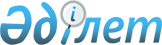 Мемлекеттік қызмет көрсетудің стандарттарын бекіту туралы
					
			Күшін жойған
			
			
		
					Қазақстан Республикасы Әділет министрінің 2007 жылғы 27 қарашада N 319 Бұйрығы. Қазақстан Республикасының Әділет министрлігінде 2007 жылғы 26 желтоқсанда Нормативтік құқықтық кесімдерді мемлекеттік тіркеудің тізіліміне N 5063 болып енгізілді. Күші жойылды - Қазақстан Республикасы Әділет министрінің 2010 жылғы 30 наурыздағы N 91 Бұйрығымен      Күші жойылды - Қазақстан Республикасы Әділет министрінің 2010.03.30 N 91 Бұйрығымен.

      "Мемлекеттік қызмет көрсетудің үлгі стандартын бекіту туралы" Қазақстан Республикасы Үкіметінің 2007 жылғы 30 маусымдағы N 558қаулысының 2-тармағын іске асыру мақсатында, "Әділет органдары туралы" Қазақстан Республикасы Заңының 7-бабы 2 тармағының 3) тармақшасын басшылыққа ала отырып, БҰЙЫРАМЫН:

      1. Қоса беріліп отырған:

      1) осы бұйрыққа 1-қосымшаға сәйкес Қазақстан Республикасының әділет органдарынан және өзге мемлекеттік органдарынан, сондай-ақ нотариустерден шығатын ресми құжаттарға апостиль қою мемлекеттік қызмет көрсетудің стандарты;

      2) осы бұйрыққа 2-қосымшаға сәйкес өнеркәсіптік меншік объектілеріне ерекше құқықты беру туралы шарттарды тіркеу мемлекеттік қызмет көрсетудің стандарты;

      3) осы бұйрыққа 3-қосымшаға сәйкес сабақтас құқықтар объектілері мен туындыларын пайдалануға лицензиялық шарттарды мемлекеттік тіркеу мемлекеттік қызмет көрсетудің стандарты;

      4) осы бұйрыққа 4-қосымшаға сәйкес авторлық құқық және сабақтас құқықтармен қорғалатын туындыларға құқықты мемлекеттік тіркеу мемлекеттік қызмет көрсетудің стандарты;

      5) осы бұйрыққа 5-қосымшаға сәйкес өнеркәсіптік меншік объектілерін пайдалануға арналған лицензиялық, сублицензиялық шарттарды тіркеу мемлекеттік қызмет көрсетудің стандарты;

      6) осы бұйрыққа 6-қосымшаға сәйкес Қазақстан Республикасының патенттік сенімді өкілдерді аттестаттау және тіркеу, Қазақстан Республикасының патенттік сенімді өкілін тіркеу туралы куәлікті беру мемлекеттік қызмет көрсетудің стандарты;

      7) осы бұйрыққа 7-қосымшаға сәйкес Жарияланбаған туындылардың қолжазбаларын сақтауға алу мемлекеттік қызмет көрсетудің стандарты;

      8) осы бұйрыққа 8-қосымшаға сәйкес Діни бірлестіктерді мемлекеттік тіркеуге (қайта тіркеуге) құжаттарын рәсімдеу, діни бірлестіктердің құрылтай құжаттарына енгізілген өзгертулер мен толықтыруларды тіркеу мемлекеттік қызмет көрсетудің стандарты;

      9) осы бұйрыққа 9-қосымшаға сәйкес Діни бірлестіктердің филиалдары мен өкілдіктерін есептік тіркеуге (қайта тіркеуге) құжаттарын ресімдеу, филиалдар мен өкілдіктердің ережелеріне енгізілген өзгерістер мен толықтыруларды тіркеу мемлекеттік қызмет көрсетудің стандарты;

      10) осы бұйрыққа 10-қосымшаға сәйкес азаматтық хал актілерін мемлекеттік тіркеу мемлекеттік қызмет көрсетудің стандарты;

      11) осы бұйрыққа 11-қосымшаға сәйкес уәкілетті органдары азаматтық хал актілерін мемлекеттік тіркеу туралы мұрағаттық анықтама беру мемлекеттік қызмет көрсетудің стандарты;

      Ескерту. 1-тармаққа өзгерту енгізілді - ҚР Әділет министрінің 2009.02.12 N 14 Бұйрығымен.

      2. Тіркеу қызметі, Діни және Зияткерлік меншік құқығы комитеттерінің басшылары көрсетілген стандарттарды Комитеттер жұмысына енгізуді қамтамасыз етсін.

      3. Тіркеу қызметі, Діни және Зияткерлік меншік құқығы комитеттерінің басшылары көрсетілген стандарттарды бұқаралық ақпарат құралдарында жария етілуін және веб-сайттарда орналастыруды қамтамасыз етсін.

      4. Осы бұйрықтың орындалуын бақылау Қазақстан Республикасы Әділет министрлігінің Жауапты хатшысы А.С. Кенжехановқа жүктелсін.

      5. Осы бұйрық ресми жарияланған күнінен бастап қолданысқа енгізіледі.

      Қазақстан Республикасы  

Әділет министрінің    

2007 жылғы 27 қарашадағы 

N 319 бұйрығына      

1-қосымша         

Қазақстан Республикасының әділет органдарынан және өзге де мемлекеттiк органдардан, сондай-ақ нотариустардан шығатын ресми құжаттарға апостиль қою туралы мемлекеттік қызмет көрсету cтандарты 

1. Жалпы ережелер      1. Апостиль - құжатқа қол қойған адамның қолының түпнұсқалығын және оның өкiлеттiктерiн растауды, сондай-ақ осы құжат бекiтiлген мөрдiң немесе мөртаңбаның түпнұсқалылығын растайтын арнайы мөртаңба. Апостильдi қою Гаага конвенциясына қатысушы елдердің аумағында қолдануға арналған апостиленетiн құжаттардың түпнұсқалылығы мен дұрыс ресiмделiнуiне кепiлдiктi қамтамасыз ету болып табылады.

      2. Көрсетілетін мемлекеттік қызметтің нысаны: жартылай автоматтандырылған.

      3. Мемлекеттік қызмет "Қазақстан Республикасының Шетелдік ресми құжаттарды заңдастыру талаптарын жоятын конвенцияға қосылуы туралы" Қазақстан Республикасының Заңының, "Шетелдік ресми құжаттарды заңдастыруды талап етудің күшін жоятын конвенция (Гаага, 1961 жылғы 5 қазан) ережелерін іске асыру жөніндегі шаралар туралы" Қазақстан Республикасы Үкіметінің 2001 жылғы 24 сәуірдегі N 545 қаулысының, Нормативтік құқықтық актілерді мемлекеттік тіркеу тізілімінде N 1536 болып тіркелген "Қазақстан Республикасының мемлекеттiк органдарынан, сондай-ақ нотариустардан шығатын ресми құжаттарға апостиль қою тәртiбi мен шарттары туралы бiрыңғай қағиданы бекiту туралы" Қазақстан Республикасы Әділет министрінің 2001 жылғы 4 маусымдағы N 67 бұйрығының негізінде көрсетіледі.

      4. Мемлекеттік қызметті Қазақстан Республикасы Әділет министрлігі Тіркеу қызметі комитетінің (бұдан әрі - Комитет) апостильдеу жұмыстарын ұйымдастыру бөлімі мен облыстардағы және Алматы қаласы әділет департаменттері көрсетеді.

      Мемлекеттік қызмет Министрлік үйі ғимаратында, облыстар мен Алматы қаласы әділет департаменттерінің ғимараттарында көрсетіледі.

      5. Мемлекеттік қызметті көрсетуді аяқтау нысаны болып апостильденген құжаттарды беру болып табылады.

      6. Мемлекеттік қызмет жеке және заңды тұлғаларға (бұдан әрі - тұтынушыларға) көрсетіледі.

      7. Мемлекеттік қызмет келесі мерзімдерде көрсетіледі:

      Комитет басшылары бекіткен кесте бойынша құжаттар күн бойы қабылданады және беріледі. Тиісті құжаттарды қосымша тексеру қажет болған жағдайда құжаттарды беру мерзімі 15 күнге дейін ұзартылады.

      8. Ресми құжаттарға апостиль қою үшін айлық есеп көрсеткіштен (бұдан әрі - АЕК) 20 % көлемінде мемлекеттік баж төленеді.

      9. Мемлекеттік қызмет көрсету тәртібі туралы толық ақпарат Қазақстан Республикасы Әділет министрлігінің ресми Интернет сайтында (www.minjust.kz), сондай-ақ мемлекеттік қызмет көрсету стандартының   1 қосымшасында байланыс деректері көрсетілген облыстар мен Алматы қаласы әділет департаменттерінің ғимараттарында орналасқан.

      10. Мемлекеттік қызмет күн сайын сенбі мен жексенбіден басқа күндері көрсетіледі. Құжаттарды қабылдау сағат 9.00-ден 11.00-ге дейін, құжаттарды беру сағат 17.00-ден 19.00-ге дейін жүргізіледі. Алдын ала жазылу және қызметтерді жедел ресімдеу жүргізілмейді.

      11. Қызмет Министрліктер үйі ғимаратында Қазақстан Республикасы Комитеттің апостильдеу жұмыстарын ұйымдастыру бөлімінде және өтініш берушінің тұрғылықты жері бойынша облыстар мен Алматы қаласы әділет департаменттерінің ғимараттарында көрсетіледі. 

2. Мемлекеттік қызмет көрсету тәртібі      12. Құжаттарды ресми апостильдеу үшін жеке куәлік немесе паспорт, апостильдеу үшін мемлекеттік баж төленгені туралы түбіртек, сондай-ақ өтініш беруші өзі келе алмаса, өтініш беруші тұлғаларға уәкілеттік беретін нотариалдық сенімхат ұсынылу қажет.

      Заңды тұлғалардың өкілдері үшін - заңда белгіленген тәртіппен ресімделген сенімхат.

      13. Мемлекеттік қызметті алу үшін бланкілерді толтыру, өтініш талап етілмейді.

      14. Құжаттарды қабылдау апостильдеу жұмыстарын ұйымдастыру бөлімінің қызметкерлерінің және облыстар мен Алматы қаласы әділет департаменттері қызметкерлерінің жеке кабинеттерінде қабылданады.

      15. Тұтынушылардың апостильдеу үшін ұсынған құжаттары апостиль қою үшін ұсынылған құжаттарды тіркеу кітабында тіркеледі.

      16. Құжаттарды беру Комитет Басшылары бекіткен кесте бойынша жүргізіледі. Құжаттарды беруге апостильдеуге уәкілеттік берілген қызметкерлер жауапты.

      Мемлекеттік қызметтің нәтижесін алу үшін тұтынушылардың жеке немесе олардың сенім берілген тұлғалары келуі талап етіледі.

      17. Құжаттарда (түзеулер, тазартулар және басқа) қателер болған жағдайда мемлекеттік қызмет көрсетуден бас тартылады. Егер осындай қателіктер анықталған жағдайда апостильдеуге уәкілеттік берілген қызметкерлер бір жұмыс күні ішінде өтініш иесіне құжаттарды қайтарып береді. 

3. Жұмыс қағидаттары      18. Уәкілетті органдардың жұмысы келесі принциптермен негізделеді:

      1) адамның конституциялық құқықтары мен бостандықтарын сақтау;

      2) қызметтік парызды орындау барысында заңдылықты сақтау;

      3) сыпайылық;

      4) толымды және толық ақпарат беру;

      5) ақпараттың құпиялылығын сақтау және қорғау. 

4. Жұмыс нәтижелері      19. Тұтынушыларға мемлекеттік қызмет көрсету нәтижелері осы стандарттың 2-қосымшасына сәйкес сапа және қол жетімділік көрсеткіштерімен өлшенеді.

      20. Мемлекеттік қызмет көрсететін апостильдеу жұмыстарын ұйымдастыру бөлімі мен облыстар мен Алматы қаласы әділет департаменттерінің жұмыстары бағаланатын мемлекеттік қызметтердің сапа және қол жетімділік көрсеткіштерінің нысаналы мәнін жыл сайын Комитеттің арнайы құрған жұмыс тобы бекітеді.  

5. Шағымдану тәртібі      21. Қажет болған жағдайда уәкілетті лауазымды адамдардың әрекетіне (әрекетсіздігіне) Комитет басшысына шағымдануға болады.

      Егер тұтынушы қабылданған шараларға қанағаттанбаса немесе мәселе жоғары сатыда қарауды талап етсе, тұтынушы шағымды жазбаша не электронды түрде шағымын Қазақстан Республикасы Әділет министрлігіне жолдай алады.

      22. Шағым пошта арқылы немесе Комитет кеңсесі арқылы жеке қолмен 1002 бөлмеде және облыстар мен Алматы қаласы әділет департаменттерінде жұмыс күндері қабылданады.

      23. Комитет кеңсесіне және облыстар мен Алматы қаласы әділет департаменттеріне келіп түскен шағымдарды қарау Қазақстан Республикасының заңнамасында көзделген тәртіппен және мерзімде жүзеге асырылады.

      Заңнамада белгіленген тәртіппен берілген өтініштер міндетті түрде қабылдануға, тіркелуге, есепке алынуға және қаралуға тиіс. 

6. Байланыс ақпараты      24. Басшылардың жұмыс мен қабылдау кестесі Әділет министрлігінің жұмыс кестесіне сәйкес жүргізіледі.

      Мемлекеттік қызметті көрсететін Комитеттің апостильдеу бөлімінің және облыстар мен Алматы қаласы әділет департаменттерінің байланыс деректері осы стандарттың 2-қосымшасында көрсетілген. 

                                 Қазақстан Республикасының әділет

                              органдарынан және өзге де мемлекеттiк

                              органдардан, сондай-ақ нотариустардан

                              шығатын ресми құжаттарға апостиль қою

                                туралы мемлекеттік қызмет көрсету

                                      cтандартына 1 қосымшаКесте. Сапа мен қол жетімділік көрсеткіштерінің мәні

                                  Қазақстан Республикасының әділет  

                              органдарынан және өзге де мемлекеттiк

                              органдардан, сондай-ақ нотариустардан

                              шығатын ресми құжаттарға апостиль қою

                                туралы мемлекеттік қызмет көрсету

                                      cтандартына 2 қосымша     Мемлекеттік қызметті көрсететін Қазақстан Республикасы

    Әділет министрлігі Тіркеу қызметі комитеті апостильдеу

бөлімінің және Әділет департаменттерінің байланыс деректері:

   Қазақстан Республикасы   

Әділет министрінің    

2007 жылғы»27»қарашадағы  

№ N 319 бұйрығына      

2-қосымша         Өнеркәсіптік меншік объектілеріне ерекше құқықты беру туралы

шарттарды тіркеу бойынша мемлекеттік қызмет көрсету 

стандарты(Өзгеге ерекше құқық беру шарттарын тіркеу, Қорғау құжаттарын алуға құқық беру туралы келісім-шарттарды тіркеу және ішінара беру туралы шартты тіркеу) 

1. Жалпы ережелер      1. Өнеркәсіптік меншік объектілеріне ерекше құқықты беру туралы шарттарды тіркеу - ерекше құқықты беру туралы шарт бойынша қорғау құжатын немесе өнеркәсіптік меншік объектілеріне ерекше құқықты беру фактілерін мемлекеттің тануы мен растау және тіркелген беру шарттарын тізілімге енгізу рәсімі.

      2. Көрсетілетін мемлекеттік қызметтің нысаны: автоматтандырылмаған.

      3. Мемлекеттік қызмет Қазақстан Республикасы Азаматтық кодексінің 1000, 1029-баптарына (Ерекше бөлімі), "Патент заңы" Қазақстан Республикасы Заңының 11-бабы 6-тармағына, "Тауар таңбалары, қызмет көрсету таңбалары және тауар шығарылған жерлердің атаулары туралы" Қазақстан Республикасы Заңының 21-бабы 1, 2, 3-тармақтарына,»"Интегралдық микросхемалар топологияларын құқықтық қорғау туралы" Қазақстан Республикасы Заңының 8-бабына, "Селекциялық жетістіктерді қорғау туралы" Қазақстан Республикасы Заңының 18, 19, 20-баптарына, "Акционерлік қоғамдар туралы" Қазақстан Республикасы Заңына, "Жауапкершілігі шектеулі және қосымша жауапкершілігі бар серіктестіктер туралы" Қазақстан Республикасы Заңына, "Өнеркәсіптік меншік объектілеріне ерекше құқықты беру туралы шарттарды тіркеу нұсқаулығын бекіту туралы" Қазақстан Республикасының Нормативтік құқықтық кесімдерді тіркеу тізілімінде N 4648 болып тіркелген Қазақстан Республикасы Әділет министрлігінің Зияткерлік меншік құқығы комитеті Төрағасының 2007 жылғы 24 сәуірдегі N 58-н.қ. бұйрығына сәйкес көрсетіледі.

      4. Мемлекеттік қызметті Қазақстан Республикасы Әділет министрлігінің Зияткерлік меншік құқығы комитеті (бұдан әрі - Комитет) және»"Ұлттық зияткерлік меншік институты" Республикалық мемлекеттік қазыналық кәсіпорны (бұдан әрі - сараптама жасау ұйымы) көрсетеді.

      Мемлекеттік қызмет көрсету орны: Астана қаласы, Сол жағалау, Министрліктер үйі, Комитеттің веб-сайты: www.intellkaz.kz және Сараптама жасау ұйымы: www.kazpatent.kz.

      5. Көрсетілетін мемлекеттік қызметтің аяқталу нысаны беру шартын тiркеу туралы шешiм болып табылады. 

      6. Патент иеленушi алған қорғау құжатын кез келген жеке немесе заңды тұлғаларға бере алады.

      7. Мемлекеттік қызмет келесі мерзімдерде көрсетіледі:

      Құжаттар ұсынылған соң сараптама жасау ұйымы өтініш келіп түскен күннен бастап жиырма жұмыс күні ішінде сараптама жасау ұйымы келіп түскен құжаттарға алдын ала сараптама жүргізеді, оның барысында қажетті құжаттардың бар болуы және оларға қойылған талаптардың сақталуы тексеріледі, өтінішке қоса берілетін шарт материалдарында сараптаманы жүргізу төлемін растайтын құжаттың болмаған жағдайында, өтініш берушіге алдын ала төлем есебі беріледі. Бұл ретте көрсетілген мерзімдер сараптама жасау ұйымына төлемнің келіп түскен күнінен бастап есептелінеді.

      Шарттың қарауға қабылданған материалдарына бір ай мерзім ішінде олардың мәні бойынша сараптама жүргізіледі, соның барысында шарт материалдарына Қазақстан Республикасының қолданылып жүрген заңдарына сәйкес талдау жүргізіледі.

      Құжаттарды рәсімдеу талаптарын бұзған жағдайда немесе шартты тіркеуге кедергі жасайтын, бірақ осы кемшіліктерді жоюға болатын негіздер (соған қатысты шарт жасалатын патентке арналған ерекше құқықтың қолданылуының тоқтауы; күште қалуына төлемдер жүргізілмеген және төлемнің жеңілдік мерзіміндегі қорғау құжаттары (6 айдан аспағанда); Қазақстан Республикасының заңнамаларында көзделген негiздердiң, сондай-ақ соған қатысты шарт жасалатын ерекше құқықтан қалыс қалуға кедергi келтiретiн, бұрын жасалған шарт бойынша қабылданған мiндеттемелердiң болуы; шартта Қазақстан Республикасының заңнамаларына және Қазақстан Республикасы қатысатын халықаралық шарттарға қайшы келетiн ережелердiң болуы) болғанда, өтініш берушіге жіберілген күннен бастап үш ай ішінде жоқ немесе түзетілген құжаттарды беруге немесе қажетті өзгерістер мен толықтыруларды енгізуге ұсынысы бар сауал жіберіледі.

      Егер сараптама жүргізу барысында кейбір мәселелер бойынша қорытынды талап етілсе, онда бұл жағдайда мәні бойынша сараптама жүргізудің мерзімі қорытынды берілген күннен бастап есептелінеді. Сауал жіберілген күннен бастап он бес күн аралығындағы мерзім ішінде қызмет қорытындысы беріледі.

      8. "Салық және бюджетке төленетін басқа да міндетті төлемдер туралы" Қазақстан Республикасы Кодексінің 499-1-бабына сәйкес, өнеркәсiптiк меншiк объектiлерiн пайдалануға байланысты басқаға беру, кепiл шарттарын, лицензиялық, сублицензиялық шарттарды тiркегенi үшiн, айлық есептік көрсеткіштен 150 % көлемінде мемлекеттік баж салығы алынады. Қараныз K080000099

      9. Мемлекеттік қызмет көрсету тәртібі туралы толық ақпарат Қазақстан Республикасы Әділет министрлігінің ресми Интернет сайтында (www.minjust.kz), және де осы стандарттың 2 қосымшасындағы байланыс деректер бойынша  білуге болады.

      10. Мемлекеттік қызмет көрсету сенбі және жексенбі күндерін есептемегенде, күн сайын көрсетіледі. Құжаттарды қабылдау сағат 9-00 ден 19-00-ге дейін жүзеге асырылады, түскі үзіліс сағат 13.00-ден-15.00 дейін. Алдын ала жазылу жүргізілмейді.

      11. Келушілер үшін күту залы көзделмеген.  

2. Мемлекеттік қызмет көрсету тәртібі      12. Сараптама жасау ұйымына беру шартын тіркеу үшін белгіленген нысан бойынша өтініш беріледі.

      Өтінішке қосымша:

      беру шартының түпнұсқасы мұқаба бетімен төрт данада. Шарттың әрбір данасы тігіледі, қағаз пломбасымен бекітіледі, оған тігілген және нөмірленген парақтардың саны туралы жазба жасалады, мөр бедерлемесі мен екі тараптың уәкілетті етілген тұлғаларының немесе өтініш берушінің қолдары қойылады. Шарттың әрбір парағы екі тараптың уәкілетті өкілдерімен қол қойылуы керек.

      Беру шартының орнына шарттардың нотариалдық куәландырылған көшірмелері немесе құқықты беру фактісін қамтып көрсететін шарттан алынған нотариалды куәландырылған үзінді беріле алынады;

      мұрагерлік құқығын немесе құқықтық мирасқорлығын растайтын құжаттың көшірмесі;

      өтінішті патенттік сенім білдіруші немесе өзге өкіл арқылы берген жағдайда, сенімхат;

      белгіленген мөлшерде тиісті төлемді растайтын құжат;

      қорғау құжаты иесінің басқару органының немесе шарттарды бекіту және оған атқарушы орган басшысының қолын қою құзырлығын беру жөніндегі құрылтайшылар немесе акционерлердің ерекше құқығының жалпы жиналысының шешімі қоса беріледі.

      Қорғау құжаттарды алу құқығын өзгеге беру шарттарды тіркеу туралы өтініш белгіленген нысан бойынша беріледі.

      Өтінішке:

      қорғау құжаттың алуға құқығын өзгеге беру шартының түпнұсқасы екі тарапымен қол қойылған, бар қосымша келісім мұқаба бетімен төрт данада. Шарттың әрбір данасы тігіледі, қағаз пломбасымен бекітіледі, оған тігілген және нөмірленген парақтардың саны туралы жазба жасалады, мөр бедерлемесі мен екі тараптың уәкілетті етілген тұлғаларының немесе өтініш берушінің қолдары қойылады. Шарттың әрбір парағы екі тараптың уәкілетті өкілдерімен қол қойылуы керек.

      Беру шарттардың түпнұсқасы орнына олардың нотариалды куәландырылған көшірмесі ұсынылуы мүмкін;

      мұрагерлік құқығын немесе құқықтық мирасқорлығы құқығын растайтын - құжат көшірмесі;

      өтінішті патенттік сенім білдіруші немесе өзге өкіл арқылы берген жағдайда - сенімхат;

      белгіленген мөлшерде тиісті төлемді растайтын құжат.

      Ерекше құқықтарын ішінара басқаға беру шарттарды тіркеу туралы өтініш белгіленген нысан бойынша беріледі.

      Өтінішке:

      ерекше құқықтарын ішінара басқаға беру шартының түпнұсқасы екі тарапымен қол қойылған, бар қосымша келісім мұқаба бетімен төрт данада. Шарттың әрбір данасы тігіледі, қағаз пломбасымен бекітіледі, оған тігілген және нөмірленген парақтардың саны туралы жазба жасалады, мөр бедерлемесі мен екі тараптың уәкілетті етілген тұлғаларының немесе өтініш берушінің қолдары қойылады. Шарттың әрбір парағы екі тараптың уәкілетті өкілдерімен қол қойылуы керек.

      Беру шарттарының түпнұсқасының орнына олардың нотариалдық куәландырылған көшірмесі ұсынылуы мүмкін.

      мұрагерлік құқығын немесе құқықтық мирасқорлығы құқығын растайтын - құжат көшірмесі;

      өтінішті патенттік сенім білдіруші немесе өзге өкіл арқылы берген жағдайда - сенімхат;

      белгіленген мөлшерде тиісті төлемді растайтын құжат;

      ерекше құқықты ішінара беру туралы шартты жасасу мәселелері бойынша қорғау құжаты иесінің басқару органының немесе құрылтайшылар немесе акционерлер жалпы отырысының шешімі.

      13. Ерекше құқықты беру шарттарын тіркеу туралы өтінімдердің белгіленген нысандарын Астана қаласы, Сол жағалау, Министрліктер үйі, В-блогы Сараптама жасау ұйымы мекен-жайы бойынша ұсынылады. 

      14. Құжаттар (өтініштер мен басқа да құжаттар) қабылдауды сараптама жасау ұйымының қызметкерлері жүзеге асырады.

      15. Өтініш берушіге оның құжаттарын қабылдағандығы жөнінде (өтініш пен басқа да құжаттар) құжат берілмейді.

      16. Тіркелген өнеркәсіптік меншік объектілерін пайдалануға ерекше құқықты беру туралы шарттар иелеріне жеке беріледі немесе тапсырыстық почта жөнелтілімі арқылы жіберіледі.

      17. Шартты тіркеуге кедергі жасайтын, бірақ бұл кедергілерді жоюға болатын негіздер:

      соған қатысты шарт жасалатын патентке арналған ерекше құқықтың қолданылуының тоқтауы;

      күште қалуына төлемдер жүргізілмеген және төлемнің жеңілдік мерзіміндегі қорғау құжаттары (6 айдан аспағанда);

      Қазақстан Республикасының заңнамаларында көзделген негiздердiң, сондай-ақ соған қатысты шарт жасалатын ерекше құқықтан қалыс қалуға кедергi келтiретiн, бұрын жасалған шарт бойынша қабылданған мiндеттемелердiң болуы;

      шартта Қазақстан Республикасының заңнамаларына және Қазақстан Республикасы қатысатын халықаралық шарттарға қайшы келетiн ережелердiң болуы болып табылады;

      Шартты тіркеуден бас тарту негіздемелері:

      соған қатысты шарт жасалатын алдын ала патентке, инновациялық патент немесе тауар таңбасына ерекше құқықтың қолданылуының тоқтауы;

      қызмет көрсету таңбасы, тауар таңбасына ерекше құқықтарын басқаға берумен байланысты тауар және оны шығарушысына қатысты тұтынушыны жаңылыстыруы мүмкін болған жағдай;

      ұсынысқа уақытылы жауап бермеген жағдай;

      жауапта барлық қажетті мәліметтер мен құжаттардың жоқтығы болып табылады. 

3. Жұмыс қағидаттары      18. Уәкілетті органдардың жұмысы келесі принциптермен негізделеді:

      1) адамның конституциялық құқықтары мен бостандықтарын сақтау;

      2) қызметтік парызды орындау барысында заңдылықты сақтау;

      3) сыпайылық;

      4) толымды және толық ақпарат беру;

      5) ақпараттың құпиялылығын сақтау және қорғау. 

4. Жұмыс нәтижелері      19. Тұтынушыларға мемлекеттік қызмет көрсету нәтижелері осы  Стандартқа 1-қосымшаға сәйкес сапа және қол жетімділік көрсеткіштерімен өлшенеді.

      20. Комитеттің жұмысы бағаланатын мемлекеттік қызметтің сапа көрсеткіштерінің мақсаты мен қолжетімділігін, Комитет арнайы құратын жұмыс тобы жыл сайын бекітеді.  

5. Шағымдану тәртібі      21. Уәкілетті лауазымды тұлғалардың іс-әрекеттеріне (әрекетсіздігін) шағымдану қажет болған жағдайда тұтынушы Комитет басшысына шағымдана алады.

      Егер тұтынушы қолданған шараларға қанағаттанбаса немесе қарастырылып отырған мәселе жоғарғы жақтың қарауын талап етсе, тұтынушы жазбаша немесе электронды түрде шағымын Қазақстан Республикасының Әділет министрлігіне жолдай алады.

      22. Жұмыс күндерінде шағымдар жазбаша түрде почта арқылы немесе тікелей Комитеттің кеңсесінде қабылданады.

      23. Комитетке келіп түскен шағымдар Қазақстан Республикасының заңнамасында белгіленген мерзім мен тәртіпте қаралады.

      Заңнамада белгіленген тәртіппен берілген өтініштер міндетті түрде қабылдауға, тіркеуге, есепке алуға және қарауға жатады.  

6. Байланыс ақпараты      24. Жұмыс және Комитет басшылығының қабылдау кестесі Қазақстан Республикасы Әділет министрлігінің жұмыс кестесіне сәйкес жүзеге асырылады.

      Мемлекеттік қызметті көрсететін Комитеттің байланыс ақпараттары осы Стандартқа 2-қосымшада көрсетілген.

                                 Өнеркәсіптік меншік объектілеріне

                               ерекше құқықты беру туралы шарттарды

                                 тіркеу бойынша мемлекеттік қызмет

                                   көрсету стандартына 1-қосымша      Кесте. Сапа мен қол жетімділік көрсеткіштерінің мәні

                                   Өнеркәсіптік меншік объектілеріне

                               ерекше құқықты беру туралы шарттарды

                                 тіркеу бойынша мемлекеттік қызмет

                                   көрсету стандартына 2-қосымша  Қазақстан Республикасының Әділет министрлігі Зияткерлік меншік құқығы комитетінің байланыс ақпараттары

Қазақстан Республикасы   

Әділет министрінің     

2007 жылғы 27 қарашадағы  

№N 319 бұйрығына      

3-қосымша          

          Авторлық құқықпен және сабақтас құқықтармен қорғалатын 

туындыларға туындыларды мемлекеттік тіркеу бойынша

мемлекеттік қызмет көрсету стандарты 1. Жалпы ереже      1. Авторлық құқықпен және сабақтас құқықтармен қорғалатын туындыларға құқықтарды мемлекеттік тіркеу - мемлекеттік тіркеу туралы куәлік бере отырып, уәкілетті органда ресми тізілімдерде авторлық құқықты мемлекеттік тіркеу.

      2. Көрсетілетін мемлекеттік қызметтің нысаны: жартылай автоматтандырылған.

      3. Мемлекеттік қызмет көрсету "Авторлық құқық және сабақтас құқықтар туралы" Қазақстан Республикасы Заңының 9-бабы 1-тармағының, Нормативтік құқықтық актілерді мемлекеттік тіркеу тізілімінде N 1988 болып тіркелген "Авторлық құқықпен және сабақтас құқықтармен қорғалатын туындыларға құқықтарды мемлекеттік тіркеу туралы нұсқаулықты бекіту туралы" Қазақстан Республикасы Әділет министрінің 2002 жылғы 27 қыркүйектегі N 146 бұйрығының негізінде көрсетіледі.

      4. Мемлекеттік қызметті Қазақстан Республикасы Әділет министрлігінің Зияткерлік меншік құқығы комитеті көрсетеді (бұдан әрі - Комитет).

      Мемлекеттік қызмет көрсетілетін орын: Астана қаласы, Министрліктер үйі.

      5. Көрсетілетін мемлекеттік қызметті аяқтау нысаны зияткерлік меншік объектісін мемлекеттік тіркеу туралы куәлік беру болып табылады.

      6. Мемлекеттік қызмет барлық жеке тұлғаларға көрсетіледі.

      7. Мемлекеттік қызмет келесі мерзімдерде көрсетіледі:

      Авторлық құқықпен және сабақтас құқықтармен қорғалатын туындыларға құқықтарды мемлекеттік тіркеуді немесе оларды тіркеуден бас тартуды Комитет автордан (авторлардан) немесе құқық иеленушіден (құқық иеленушілерден) өтініш түскен күннен бастап бір ай мерзімде жүзеге асырады.

      Комитет өтініште көрсетілген растайтын деректері бар қосымша құжаттарды талап еткен жағдайда, тіркеу мерзімі оларды алғанға дейін тоқтатылады.

      Қажетті құжаттарды өткізген жағдайда барынша жол берілген кезекте күту уақыты 10 минуттан аспайды.

      Құжаттар жеке тұлғалардан тек пошта арқылы алынады.

      8. Қызмет ақылы, мемлекеттік тіркегені үшін алымды төлеу және бюджетке енгізу тәртібі Қазақстан Республикасының салық заңнамасымен реттеледі. Туындыларға және сабақтас құқықтар объектілеріне құқықты мемлекеттік тіркеу үшін алым төленетін күні қолданыста жүрген алым бойынша үш айлық есептік көрсеткішті құрайды.

      9. Мемлекеттік қызмет көрсету тәртібі туралы толық ақпарат Қазақстан Республикасы Әділет министрлігінің ресми Интернет сайтында (www.minjust.kz), Зияткерлік меншік құқығы комитетінің сайтында: www.intellkaz.kz және "Ұлттық зияткерлік меншік институты" РМҚК сайтында www.kazpatent.kz орналасқан.

      10. Мемлекеттік қызмет күн сайын сенбі мен жексенбіден басқа күндері көрсетіледі. Құжаттарды қабылдау сағат 9.00-ден 19.00-ге дейін жүзеге асырылады. Үзіліс сағат 13.00-ден 15.00-ге дейін. Алдын ала жазылу және қызметтерді жедел ресімдеу жүргізілмейді.

      11. Қызмет Әділет министрлігінің ғимаратында, Зияткерлік меншік құқығы комитетінде көрсетіледі, сондай-ақ құжаттарды пошта арқылы қабылдау көзделген. 

  2. Мемлекеттік қызмет көрсету тәртібі      12. Мемлекеттік тіркеу автордың (құқық иеленушінің) немесе авторлардың (құқық иеленушілердің) өтініші негізінде тегі, аты-жөні, төлқұжат деректері, туындының атауы, күні, айы және туындының жасалған күні, нысаны немесе жанры, оның түпнұсқалық дәрежесі (түпнұсқалық немесе туынды) міндетті түрде көрсетіліп жүзеге асырылады. Егер шығарма туынды болса, пайдаланылған туынды авторының (құқық иеленушінің) тегін, атын, әкесінің атын көрсету қажет, егер өтінішті туындыға құқық иесі берген болса, қосымша оның тегі, аты, әкесінің аты, төлқұжат деректері, тұратын жері немесе оның атауы, орналасқан жері көрсетіледі.

      Әдеби, ғылыми, драмалық, сценарий туындыларына құқықтарды тіркеу кезінде:

      өтініш;

      туындының данасы;

      жеке басын куәландыратын құжаттың көшірмесі;

      мемлекеттік тіркегені үшін алым төленгенін растайтын құжат ұсынылады.

      Мәтіні бар немесе мәтіні жоқ музыкалық туындыларға және музыкалық-драмалық туындыларға құқықтарды тіркеу кезінде:

      өтініш;

      туынды жазылған тасушы, туындының мәтіні, ноталары немесе партитурасы;

      өтінім берушінің жеке басын куәландыратын құжаттың көшірмесі;

      мемлекеттік тіркегені үшін алым төленгенін растайтын құжат ұсынылады.

      Мәтіні бар музыкалық туындыға құқықтарды тіркеу кезінде оның мәтінін ұсыну қажет.

      Тең авторлардың жеке жасаған музыкалық туындыларына берілетін құқықтар жеке де, сондай-ақ бірге де тіркелуі мүмкін.

      Хореография, пантомима, дыбыстау-бейнелеу туындыларын құқықтарды тіркеу кезінде:

      өтініш;

      туынды жазылған тасушы;

      туынды сипаттамасы (атауы, шығарылған күні және т.б.);

      жеке басын куәландыратын құжаттың көшірмесі;

      мемлекеттік тіркегені үшін алым төленгенін растайтын құжат ұсынылады.

      Сәулет, қала құрылысы, кескіндеме, мүсіндеме, графика, сондай-ақ басқа да бейнелеу, бау-саябақ және сәндік-қолданбалы өнер туындыларына құқықтарды тіркеу кезінде:

      өтініш;

      туындының нобайлары, сызбалары, суреттері, безендірулері немесе туындының суретке түсіру түріндегі бейнесі;

      туындының егжей-тегжейлі сипаттамасы;

      жеке басын куәландыратын құжаттың көшірмесі;

      мемлекеттік тіркегені үшін алым төленгенін растайтын құжат ұсынылады.

      Фотосурет туындылары және фотосуретке ұқсас әдістермен жасалған туындыларға, сондай-ақ карталарға, жоспарларға, нобайларға, безендірулерге және географияға, топографияға және басқа да ғылымдарға жататын үш өлшемді туындыларға құқықтарды тіркеу кезінде:

      өтініш;

      туындының данасы;

      өтінім берушінің жеке басын куәландыратын құжаттың көшірмесі;

      мемлекеттік тіркегені үшін алым төленгенін растайтын құжат ұсынылады.

      Электронды есептеуіш мәшинеге (бұдан әрі - ЭЕМ) арналған бағдарламаларға, дерек қорларға құқықтарды тіркеу кезінде:

      өтініш;

      ЭЕМ-ге арналған бағдарлама немесе дерек қорлар бар тасушы (дискета және т.б.);

      ЭЕМ-ге арналған бағдарламасының немесе дерекқордың, деректер базасының атауын, өтініш берушінің атауын (тегі, аты, әкесінің аты), жасалған күнін, қолдану саласын, мақсатын, қызмет мүмкіндігін, негізгі техникалық сипаттамаларын, бағдарламалау тілін, іске асыратын ЭЕМ-ның түрін және т.б. қамтитын ЭЕМ-ге арналған бағдарламасының немесе дерекқордың рефераты;

      жеке басын куәландыратын құжаттың көшірмесі;

      мемлекеттік тіркегені үшін алым төленгенін растайтын құжат ұсынылады.

      Құрамына бірнеше бағдарлама енген (бағдарламалық кешендер) ЭЕМ-ға арналған бағдарламалар толық тіркелуі тиіс.

      Фонограммаларға құқықтарды тіркеу кезінде:

      өтініш; 

      орындаушы мен автор арасындағы авторлық шарттың көшірмесі; 

      фонограмма жазылған тасушы; 

      фонограмманың сипаттамасы (атауы, шығарылған күні, дыбысталу уақыты, фонограмманың мазмұны және т.б.);

      жеке тұлға үшін - жеке басын куәландыратын құжаттың көшірмесі, заңды тұлға үшін - мемлекеттік тіркеу туралы куәліктің көшірмесі;

      мемлекеттік тіркегені үшін алым төленгенін растайтын құжат ұсынылады.

      Эфирлік және кабельдік хабарларды тарату тіркелгенде ұйымдарының хабар тарату құқықтары:

      өтініш;

      туындының сценарийі;

      туынды авторымен туындыны пайдалануға ерекше құқықтарды беру туралы жасалған шарттың көшірмесі;

      жеке тұлға үшін - жеке басын куәландыратын құжаттың көшірмесі, заңды тұлға үшін - мемлекеттік тіркеу туралы куәліктің көшірмесі;

      мемлекеттік тіркегені үшін алым төленгенін растайтын құжат ұсынылады.

      Қызмет бабында міндеттерді немесе жұмыс берушінің қызметтік тапсырмасын орындау тәртібі бойынша жасалған қызметтік туындыларға құқықтарды тіркеу кезінде, тіркеу үшін ұсынылатын құжаттардан басқа, қызметтік туындыны пайдалануға мүліктік құқықтардың иелікте болуы туралы автор мен жұмыс берушінің арасындағы шарттың көшірмесін ұсыну қажет.

      Құрамдас және туынды шығармаларға құқықтарды тіркеген жағдайда автормен (авторлармен) немесе құқық иесімен (құқық иеленушілермен) жасасқан авторлық шарттың көшірмесі ұсынылады.

      Құжаттарды сенімді тұлға арқылы ұсыну кезінде:

      заңнамада белгіленген тәртіппен куәландырылған, автор қол қойған, сенімхатты;

      жеке басын куәландыратын құжаттың көшірмесін қосымша ұсыну қажет.

      Тіркеуге ұсынылатын материалдар нөмірленуі, тігілуі және әр бетіне автордың (құқық иеленушінің) қолы қойылуы қажет.

      Комитетке ұсынылған материалдар (сонымен бірге тіркеуден бас тартылған материалдар), құқықтарды тіркеуге берген өтінім берушінің оларды қайтару туралы жазбаша өтініші болған жағдайды есептемегенде, қайтарылмайды.

      Қажет болған жағдайда Комитет өтініште көрсетілген мәліметтерді растайтын қосымша құжаттарды талап етуі мүмкін. Мұндайда көрсетілген мәліметтердің растығына өтініш беруші жауап береді.

      Комитет мемлекеттік тіркеу туралы куәлік жоғалған, бүлінген немесе басқа да дәлелді себептер болған жағдайда, оның телнұсқасын автордың (авторлардың) немесе құқық иесінің (құқық иеленушілердің) өтініші бойынша он жұмыс күні ішінде беруі мүмкін. Мемлекеттік тіркеу туралы куәлігінің телнұсқасын берген үшін Қазақстан Республикасының заңнамасында белгіленген алым алынады.

      13. Белгіленген нысан бойынша өтініш Астана қаласы, Сол жағалау, Министрліктер үйі, А блогы, N 1014 кабинетінде ұсынылады.

      14. Құжаттар (өтніштер мен басқа да құжаттар) қабылдауды Комитеттің кеңсе қызметкерлері жүзеге асырады.

      15. Растайтын құжаттарды өтініш иесіне беру көзделмеген.

      16. Дайын құжаттар пошта арқылы жіберіледі.

      17. Мемлекеттік қызмет көрсетуден бас тартудың не тоқтатуға негіз 12-тармақта көрсетілген құжаттарды ұсынбау, сондай-ақ белгіленген талаптарға сәйкес келмеуі болып табылады.  

3. Жұмыс қағидаттары       18. Уәкілетті органдардың жұмысы келесі принциптермен негізделеді:

      1) адамның конституциялық құқықтары мен бостандықтарын сақтау;

      2) қызметтік парызды орындау барысында заңдылықты сақтау;

      3) сыпайылық;

      4) толымды және толық ақпарат беру;

      5) ақпараттың құпиялылығын сақтау және қорғау. 

  4. Жұмыс нәтижелері       19. Тұтынушыларға мемлекеттік қызмет көрсету нәтижелері осы стандарттың 1-қосымшасына сәйкес сапа және қол жетімділік көрсеткіштерімен өлшенеді.

      20. Комитеттің жұмысы бағаланатын мемлекеттік қызметтің сапа көрсеткіштерінің мақсаты мен қолжетімділігін, Комитет арнайы құратын жұмыс тобы жыл сайын бекітеді.  

5. Шағымдану тәртібі      21. Шағымдану тәртібі туралы ақпаратты Қазақстан Республикасы Әділет министрлігі Комитеттің туындыларға құқықты тіркеу, аумақтық органдармен өзара іс-қимыл бөлімнің бастығынан алуға болады. Мекен-жайы: Астана қаласы, Сол жағалау, Министрліктер үйі, 10 қабат, N 1015 кабинеті.

      22. Қажет болған жағдайда уәкілетті лауазымды адамдардың әрекетіне (әрекетсіздігіне) Комитет басшылығына шағымдануға болады.

      Егер тұтынушы қабылданған шараларға қанағаттанбаса немесе мәселе жоғары сатыда қарауды талап етсе, тұтынушы шағымды Қазақстан Республикасы Әділет министрлігіне жазбаша жібере алады.

      23. Комитетке келіп түскен шағымдарды қарау Қазақстан Республикасының заңнамасында көзделген тәртіппен және мерзімдерде жүзеге асырылады. Өтініш ұсынғанын растайтын құжат берілмейді.

      Заңнамада белгіленген тәртіпте берілген өтініштер міндетті түрде қабылдауға, тіркеуге, есепке алуға және қарауға жатады.

      Өтінішті қабылдаудан бас тартуға тыйым салынады.   

6. Байланыс ақпараты       24. Басшылардың жұмысы мен қабылдау кестесі Әділет министрлігінің жұмыс кестесіне сәйкес жүргізіледі.

      Мемлекеттік қызметті көрсететін Комитеттің байланыс деректері осы стандарттың 2-қосымшасында көрсетілген.

                                  Авторлық құқықпен және сабақтас

                                 құқықтармен қорғалатын туындыларға

                                   құқықтарды мемлекеттік тіркеу

                                 бойынша мемлекеттік қызмет көрсету

                                       стандартына 1-қосымшаКесте. Сапа мен қол жетімділік көрсеткіштерінің мәні

                                    Авторлық құқықпен және сабақтас

                                 құқықтармен қорғалатын туындыларға

                                   құқықтарды  мемлекеттік тіркеу

                                 бойынша мемлекеттік қызмет көрсету

                                       стандартына 2-қосымша  Қазақстан Республикасы Әділет министрлігі

Қазақстан Республикасы Әділет министрлігі Зияткерлік меншік құқығы комитетінің байланыс деректері 

Қазақстан Республикасы  

Әділет министрінің    

2007 жылғы 27 қарашадағы 

№N 319 бұйрығына     

4-қосымша         Туындыларды және сабақтас құқықтар объектілерін пайдалануға

лицензиялық шарттарды мемлекеттік тіркеу бойынша мемлекеттік

      қызмет көрсету стандарты 1. Жалпы ережелер      1. Туындыларды және сабақтас құқықтар объектілерін пайдалануға лицензиялық шарттарды мемлекеттік тіркеу - лицензиялық шарттардың мемлекеттік тізіліміне мәліметтер енгізу және мемлекеттік тіркеу куәлігін беру.

      2. Көрсетілетін мемлекеттік қызметтің нысаны: жартылай автоматтандырылған.

      3. Мемлекеттік қызмет»"Авторлық құқық және сабақтас құқықтар туралы" Қазақстан Республикасы Заңының 9-бабы 1-тармағының негізінде көрсетіледі.

      4. Мемлекеттік қызметті Қазақстан Республикасы Әділет министрлігінің Зияткерлік меншік құқығы комитеті (бұдан әрі - Комитет) көрсетеді.

      Қызмет Министрліктер үйі, 10 қабат, N 1015, 9 қабат N 946 кабинеттерде көрсетіледі

      5. Көрсетілетін мемлекеттік қызметті аяқтау нысаны мемлекеттік тіркеу куәлігін беру мен авторлық және сабақтас құқықтар саласындағы лицензиялық шарттардың бірыңғай мемлекеттік тізіліміне енгізу болып табылады.

      6. Мемлекеттік қызмет жеке және заңды тұлғаларға көрсетіледі.

      7. Лицензиялық шарттарды мемлекеттік тіркеуді немесе оларды тіркеуден бас тартуды Комитет өтініш иесінен өтініш келіп түскен күннен бастап жиырма күн мерзімде жүргізеді.

      Комитет өтініште көрсетілген растайтын деректері бар қосымша құжаттарды талап еткен жағдайда, тіркеу мерзімі оларды алғанға дейін тоқтатылады.

      Жеке және заң тұлғалары құжаттарды алуы пошта арқылы немесе кеңсе арқылы қолына беру көзделген.

      8. Қызмет ақылы, мемлекеттік тіркегені үшін алым төленетін күні қолданыста жүрген алым бойынша екі айлық есептік көрсеткішті құрайды.

      9. Мемлекеттік қызмет көрсету тәртібі туралы толық ақпарат Қазақстан Республикасы Әділет министрлігінің ресми Интернет сайтында (www.minjust.kz), Зияткерлік меншік құқығы комитетінің сайтында: www.intellkaz.kz және»"Ұлттық зияткерлік меншік институты" РМҚК сайтында www.kazpatent.kz.орналасқан.

      10. Мемлекеттік қызмет күн сайын сенбі мен жексенбіден басқа күндері көрсетіледі. Құжаттарды қабылдау сағат 9.00-ден 19.00-ге дейін жүзеге асырылады. Үзіліс сағат 13.00-ден 15.00-ге дейін.

      Алдын ала жазылу және қызметтерді жедел ресімдеу жүргізілмейді.

      11. Қызмет Министрліктер үйінің ғимаратында Комитетте көрсетіледі, құжаттарды қабылдау кеңсе қызметкерлерімен жүргізіледі. Қауіпсіздікті сақтау мақсатында мемлекеттік қызмет көрсету үшін тапсырылған құжаттар пакетін қарайтын қызметкердің кабинетіне қоршау тағанымен оқшауланған. Сондай-ақ құжаттарды пошта арқылы қабылдау көзделген.  

2. Мемлекеттік қызмет көрсету тәртібі      12. Лицензиялық шарттарды мемлекеттік тіркеу үшін Комитетке:

      өтініш;

      лицензиялық шарттың түпнұсқасы және көшірмесі;

      заңды тұлға үшін - заңнамада белгіленген тәртіппен куәландырылған мемлекеттік тіркеу туралы куәліктің көшірмесі;

      жеке тұлға үшін - заңнамада белгіленген тәртіппен куәландырылған жеке куәліктің және жеке кәсіпкерді мемлекеттік тіркеу куәлігінің көшірмесі;

      лицензиат пайдаланатын авторлық құқық және сабақтас құқықтар атауларының тізілімі және лицензиялық шарттағы мәліметтерді растайтын өзге де құжаттар;

      эфирлік және кәбілдік хабар тарату ұйымдары үшін - бұқаралық ақпарат құралды есепке қою куәлігінің, телевизия және (немесе) радио арқылы хабар таратуды ұйымдастыру жөнінде мемлекеттік лицензияның заңнамада белгіленген тәртіппен куәландырылған көшірмелері;

      тіркеген үшін алым төленгенін растайтын құжат тапсырылады.

      13. Белгіленген нысан бойынша өтініш Астана қаласы, Сол жағалау, Министрліктер үйі, А блогы, N 1014 кабинетіне ұсынылады.

      14. Құжаттар (өтініштер мен басқа да құжаттар) қабылдауды Комитеттің кеңсе қызметкерлері жүзеге асырады.

      15. Растайтын құжаттарды өтініш иесіне беру көзделмеген.

      16.Жеке және заң тұлғаларға дайын құжаттар пошта арқылы беріледі.

      17. Мемлекеттік қызмет көрсетуден лицензиялық шарттарды тіркеу үшін қажетті толық құжаттар пакетін тапсырмаған жағдайда бас тартылады. 

3. Жұмыс қағидаттары      18. Уәкілетті органдардың жұмысы келесі принциптермен негізделеді:

      1) адамның конституциялық құқықтары мен бостандықтарын сақтау;

      2) қызметтік парызды орындау барысында заңдылықты сақтау;

      3) сыпайылық;

      4) толымды және толық ақпарат беру;

      5) ақпараттың құпиялылығын сақтау және қорғау. 

4. Жұмыс нәтижелері      19. Тұтынушыларға мемлекеттік қызмет көрсету нәтижелері осы Стандарттың 1-қосымшасына сәйкес сапа және қол жетімділік көрсеткіштерімен өлшенеді.

      20. Комитеттің жұмысы бағаланатын мемлекеттік қызметтің сапа көрсеткіштерінің мақсаты мен қолжетімділігін, Комитет арнайы құратын жұмыс тобы жыл сайын бекітеді.   

5. Шағымдану тәртібі      21. Шағымдану тәртібі туралы қосымша ақпаратты Қазақстан Республикасы Әділет министрлігі Зияткерлік меншік құқығы комитетінің туындыларға құқықты тіркеу, аумақтық органдармен өзара іс-қимыл бөлімнің бастығынан алуға болады.

      22. Шағым пошта арқылы не қолға беру арқылы Комитеттің кеңсесі арқылы жазбаша түрде қабылданады, 10 қабат, N 1014 кабинеті.

      23. Комитетке келіп түскен шағымдарды қарау Қазақстан Республикасының заңнамасында көзделген тәртіппен және мерзімдерде жүзеге асырылады. Шағымның қаралу барысы туралы ақпаратқа жауапты кеңседен не (7172) 740754 телефонына хабарласып алуға болады.

      Заңнамада белгіленген тәртіппен берілген өтініштер міндетті түрде қабылдауға, тіркеуге, есепке алуға және қарауға жатады.  Өтінішті қабылдаудан бас тартуға тыйым салынады. 

6. Байланыс ақпараты      24. Басшылардың жұмысы мен қабылдау кестесі Әділет министрлігінің жұмыс кестесіне сәйкес жүргізіледі.

      Мемлекеттік қызмет көрсететін Комитет басшылары мен орындаушылардың байланыс деректері осы стандарттың 2-қосымшасында келтірілген.

                                 Туындыларды және сабақтас құқықтар

                                объектілерін пайдалануға лицензиялық

                                шарттарды мемлекеттік тіркеу бойынша

                                  мемлекеттік тіркеу қызмет көрсету

                                        стандартына 1-қосымшаКесте. Сапа мен қол жетімділік көрсеткіштерінің мәні

                                  Туындыларды және сабақтас құқықтар

                               объектілерін пайдалануға лицензиялық

                               шарттарды мемлекеттік тіркеу бойынша

                                мемлекеттік тіркеу қызмет көрсету

                                      стандартына 2-қосымша Қазақстан Республикасы Әділет министрлігі

Қазақстан Республикасы Әділет министрлігі Зияткерлік меншік

құқығы комитетінің байланыс деректері 

Қазақстан Республикасы  

Әділет министрінің    

2007 жылғы 27 қарашадағы 

№N 319 бұйрығына     

5-қосымша         Өнеркәсіптік меншік объектілеріне лицензиялық,

сублицензиялық шарттарды тіркеу бойынша мемлекеттік

қызмет көрсету стандарты 1. Жалпы ереже      1. Өнеркәсіптік меншік объектілерін пайдалануға арналған лицензиялық, сублицензиялық шарттарды тіркеу - лицензиялық, сублицензиялық шарттар бойынша өнеркәсіптік меншік объектілерін пайдалану құқығын беру фактілерін мемлекеттің тануы мен растау және тіркелген лицензиялық шарттарды, сублицензиялық шарттарды тізілімге енгізу рәсімі.

      2. Көрсетілетін мемлекеттік қызметтің нысаны: автоматтандырылмаған.

      3. Мемлекеттік қызмет Қазақстан Республикасы Азаматтық кодексінің 79, 299-326, 896-909, 1001, 1031-баптарына, "Патент заңы" Қазақстан Республикасы Заңының 14-бабы 1-4 тармақтарына, "Тауар таңбалары, қызмет көрсету таңбалары және тауар шығарылған жерлердің атаулары туралы" Қазақстан Республикасы Заңының 21-бабы 2, 3 тармақтарына, Интегралдық микросхемалар топологияларын құқықтық қорғау туралы Қазақстан Республикасы Заңының 8-бабына, "Селекциялық жетістіктерді қорғау туралы" Қазақстан Республикасы Заңының 18, 19, 20-баптарына, "Акционерлік қоғамдар туралы" Қазақстан Республикасы Заңына, "Жауапкершілігі шектеулі және қосымша жауапкершілігі бар серіктестіктер туралы" Қазақстан Республикасы Заңына, "Өнеркәсіптік меншік объектілерін пайдалануға лицензиялық, сублицензиялық шарттарды тіркеу нұсқаулығын бекіту туралы" Қазақстан Республикасының Нормативтік құқықтық кесімдерді тіркеу тізілімінде N 4647 болып тіркелген Қазақстан Республикасы Әділет министрлігінің Зияткерлік меншік құқығы комитеті Төрағасының 2007 жылғы 24 сәуірдегі N 57-н.қ. бұйрығына сәйкес көрсетіледі.

      4. Мемлекеттік қызметті Қазақстан Республикасы Әділет министрлігінің Зияткерлік меншік құқығы комитеті (бұдан әрі - Комитет) және»"Ұлттық зияткерлік меншік институты" Республикалық мемлекеттік қазыналық кәсіпорны (бұдан әрі - сараптама жасау ұйымы) көрсетеді.

      Мемлекеттік қызмет көрсету орны: Астана қаласы, Сол жағалау, Министрліктер үйі, Комитеттің веб-сайты: www.intellkaz.kz және сараптама жасау ұйымының: www.kazpatent.kz.

      5. Көрсетілетін мемлекеттік қызметтің аяқталу нысаны лицензиялық, сублицензиялық шарттарды тіркеу туралы шешім болып табылады.

      6. Патент иеленуші рұқсатымен лицензиялық шарттың негізінде патент иесі болып табылмайтын кез-келген тұлға қорғалатын өнеркәсіптік меншік объектісін пайдалана алады.

      7. Лицензиялық шарт пен сублицензиялық шарт соған қатысты шарт жасалатын өнеркәсiптiк меншiк объектiсiне ерекше құқық күшiнде болатын мерзiм iшiндегi кез келген уақытта жасалуы мүмкiн.

      Сараптама жасау ұйымы құжаттар тізбесі ұсынылған соң:

      өтініш келіп түскен күннен бастап жиырма жұмыс күн ішінде келіп түскен құжаттарға алдын ала сараптама жүргізеді, оның барысында қажетті құжаттардың бар болуы және оларға қойылған талаптардың сақталуы тексеріледі, өтінішке қоса берілетін шарт материалдарында сараптаманы жүргізу төлемін растайтын құжат болмаған жағдайында, өтініш берушіге төлем есебі беріледі. Бұл ретте аталған мерзімдер сараптама жасау ұйымына төлемнің келіп түскен күнінен бастап есептелінеді.

      Келісім-шарттың қарауға қабылданған материалдарына бір ай мерзім ішінде олардың мәні бойынша сараптама жүргізіледі, соның барысында шарт құжаттарына Қазақстан Республикасының қолданыстағы заңнамаларына сәйкес зерттеу жүргізіледі.

      Құжаттарды рәсімдеу талаптарын бұзған жағдайда немесе шартты тіркеуге кедергі жасайтын, бірақ осы кемшіліктерді жоюға болатын негіздер (соған қатысты шарт жасалатын патентке арналған ерекше құқықтың қолданылуының тоқтауы; күште қалуына төлемдер жүргізілмеген және төлемнің жеңілдік мерзіміндегі қорғау құжаттары (6 айдан аспағанда); Қазақстан Республикасының заңнамаларында көзделген негiздердiң, өнеркәсiптiк меншiк объектiсiн пайдалануға арналған лицензия беруге кедергi келтiретiн, бұрын жасалған шарт бойынша қабылданған мiндеттемелердiң болуы; шартта Қазақстан Республикаларының заңнамаларына және Қазақстан Республикасы қатысатын халықаралық шарттарға қайшы келетiн ережелердiң болуы) болған жағдайында, өтініш берушіге жіберілген күннен бастап үш ай ішінде жетіспейтін немесе түзетілген құжаттарды беруге немесе қажетті өзгерістер мен толықтыруларды енгізуге ұсынысы бар сұраным жіберіледі. Бұл ретте сараптаманың мәні бойынша жүргізілетін мерзімдер жетіспейтін немесе түзетілген құжаттарды өткізген күннен бастап есептеледі.

      Егер сараптама жүргізу барысында, сараптама жасау ұйымының бөлімінен жеке мәселелер бойынша қорытынды алу қажеттілігі туындаған жағдайда сараптама жасау мерзімі қорытындыны ұсыну күнінен есептеледі. Қорытындыны ұсыну мерзімі сауал түскен күннен он бес күнді құрайды.

      8. "Салық және бюджетке төленетін басқа да міндетті төлемдер туралы" Қазақстан Республикасы Кодексінің 499-1-бабына сәйкес, өнеркәсiптiк меншiк объектiлерiн пайдалануға байланысты басқаға беру, кепiл шарттарын, лицензиялық, сублицензиялық шарттарды тiркегенi үшiн, айлық есептік көрсеткіштен 150 % көлемінде мемлекеттік баж салығы алынады. Қараныз K080000099

      9. Мемлекеттік қызметті көрсету туралы толық ақпарат осы стандарттың 4-тармағында көрсетілген.

      10. Мемлекеттік қызмет көрсету сенбі және жексенбі күндерді қоспағанда, күн сайын ұсынылады. Құжаттарды қабылдау сағат 9-00-ден 19-00-дейін, түскі асқа үзіліс уақыты сағат 13.00-ден-15.00 дейін жүзеге асырылады. Алдын ала жазылу жүргізілмейді.

      11. Келушілер үшін күту залы көзделмеген. 

2. Мемлекеттік қызмет көрсету тәртібі      12. Лицензиялық шарт пен сублицензиялық шартты тіркеу үшін сараптама жасау ұйымына белгіленген нысандар бойынша өтініш ұсынылады. Өтініш бір шартқа ғана тиісті болу қажет.

      Өтінішке шарттың титулдық парақпен жабдықталған төрт дана түпнұсқалары қосылады. Шарттың әрбір данасы тігіледі, қағаз пломбасымен бекітіледі, оған тігілген және нөмірленген парақтардың саны туралы жазба жасалады, мөр бедерлемесі мен екі тараптың уәкілетті етілген тұлғаларының немесе өтініш берушінің қолдары қойылады. Шарттың әрбір парағы екі тараптың уәкілетті өкілдерімен қол қойылуы керек. Сараптама жасау ұйымына құжаттарды тіркеуге тапсыру келісім-шартқа қол қойылған күннен бастап алты айдан кешіктірілмей жүзеге асырылады.

      Шарт түпнұсқаларының орнына шарттың нотариалдық куәландырылған көшірмелері ұсынылу мүмкін;

      мұрагерлік құқығын немесе құқықтық мирасқорлығын растайтын құжаттың көшірмесі;

      өтінішті патенттік сенім білдіруші немесе өзге өкіл арқылы берген жағдайда - сенімхат;

      тарифке сәйкес белгіленген мөлшерде тиісті төлемнің жүргізілгенін растайтын құжат;

      шарттарды бекіту және оған лицензиар (сублицензиар) атқарушы орган басшысының қолын қою құзырлығын беру мәселесі жөніндегі лицензиар (сублицензиар) (құрылтайшылар немесе акционерлердің жалпы жиналысы) басқару органының шешімі қоса беріледі;

      13. Лицензиялық, сублицензиялық шарттарды тіркеу туралы өтінімдердің белгіленген нысандарын мына мекен-жайлар бойынша алуға болады: Астана қаласы, Сол жағалау, Министрліктер үйі, В блогы.

      14. Құжаттар қабылдауды сараптама жасау ұйымының қызметкерлерімен Астана қаласы, Сол жағалау, Министрліктер үйі, В блогы мекен-жайы бойынша жүзеге асырады.

      15. Өтініш берушіге оның құжаттарын қабылдағандығы жөнінде құжат берілмейді.

      16. Тіркелген өнеркәсіптік меншік объектілерін пайдалануға лицензиялық, сублицензиялық шарттар иелеріне жеке беріледі немесе тапсырмалы почта арқылы жіберіледі.

      17. Шартты тіркеуге кедергі жасайтын, бірақ бұл кедергілерді жоюға болатын негіздер:

      соған қатысты шарт жасалатын патентке арналған ерекше құқықтың қолданылуының тоқтауы;

      күште қалуына төлемдер жүргізілмеген және төлемнің жеңілдік мерзіміндегі қорғау құжаттары (6 айдан аспағанда);

      Қазақстан Республикасы заңнамаларында көзделген негiздердiң, өнеркәсiптiк меншiк объектiсiн пайдалануға арналған лицензия беруге кедергi келтiретiн, бұрын жасалған шарт бойынша қабылданған мiндеттемелердiң болуы;

      шартта Қазақстан Республикаларының заңнамаларына және Қазақстан Республикасы қатысатын халықаралық шарттарға қайшы келетiн ережелердiң болуы;

      Шарттарды тіркеуден бас тарту негіздемелері:

      соған қатысты шарт жасалатын алдын ала патентке, инновациялық патент немесе тауар таңбасына ерекше құқықтың қолданылуының тоқтауы;

      сұрауға өз мезгілінде жауап бермеуі;

      жауапта барлық қажетті мәліметтер мен құжаттардың жоқтығы;

      лицензиялық шартта лицензияттың сублицензиялық шартты тіркеуге өкілеттілігінің жоқтығы және уәкілетті органда тіркелген лицензиялық шарттың жоқтығы. 

3. Жұмыс қағидаттары      18. Уәкілетті органдардың жұмысы келесі принциптермен негізделеді:

      адамның конституциялық құқықтары мен бостандықтарын сақтау;

      қызметтік парызды орындау барысында заңдылықты сақтау;

      сыпайылық;

      толымды және толық ақпарат беру;

      ақпараттың құпиялылығын сақтау және қорғау. 

4. Жұмыс нәтижелері      19. Тұтынушыларға мемлекеттік қызмет көрсету нәтижелері осы  Стандартқа 1-қосымшаға сәйкес сапа және қол жетімділік көрсеткіштерімен өлшенеді.

      20. Комитеттің жұмысы бағаланатын мемлекеттік қызметтің сапа көрсеткіштерінің мақсаты мен қолжетімділігін, Комитет арнайы құратын жұмыс тобы жыл сайын бекітеді. 

5. Шағымдану тәртібі      21. Уәкілетті лауазымды тұлғалардың іс-әрекеттеріне (әрекетсіздігін) шағымдану қажет болған жағдайда тұтынушы Комитет басшысына хабарласа алады.

      Егер тұтынушы қолданған шараларға қанағаттанбаса немесе қарастырылып отырған мәселе жоғарғы жақтың қарауын талап етсе, тұтынушы жазбаша немесе электронды түрде шағымын Қазақстан Республикасының Әділет министрлігіне жолдай алады.

      22. Жұмыс күндерінде шағымдар жазбаша түрде почта арқылы немесе тікелей Комитеттің кеңсесінде қабылданады.

      23. Комитетке келіп түскен шағымдар Қазақстан Республикасының заңнамасында белгіленген мерзімде және тәртіппен қаралады.

      Заңнамада белгіленген тәртіппен берілген өтініштер міндетті түрде қабылдауға, тіркеуге, есепке алуға және қарауға жатады. 

6. Байланыс ақпараты      24. Жұмыс және Комитет басшылығының қабылдау кестесі Қазақстан Республикасы Әділет министрлігінің жұмыс кестесіне сәйкес жүзеге асырылады.

      Мемлекеттік қызметті көрсететін Комитеттің байланыс ақпараттары осы Стандартқа 2-қосымшада көрсетілген.

Өнеркәсіптік меншік объектілеріне

лицензиялық, сублицензиялық   

шарттарды тіркеу бойынша    

мемлекеттік қызмет көрсету   

стандартына 1-қосымша      Кесте. Сапа мен қол жетімділік көрсеткіштерінің мәні

Өнеркәсіптік меншік объектілеріне

лицензиялық, сублицензиялық   

шарттарды тіркеу бойынша    

мемлекеттік қызмет көрсету   

стандартына 2-қосымша      Қазақстан Республикасының Әділет министрлігі Зияткерлік меншік құқығы комитетінің байланыс ақпараттары

Қазақстан Республикасы  

Әділет министрінің    

2007 жылғы 27 қарашадағы 

N 319 бұйрығына     

6-қосымша          Қазақстан Республикасының патенттік сенім білдірілген өкілдерін аттестаттау және тіркеу, Қазақстан Республикасының патенттік сенім білдірілген өкілін тіркеу туралы куәлікті беру бойынша мемлекеттік қызмет көрсету стандарты 

1. Жалпы ереже      1. Қазақстан Республикасының патенттік сенім білдірілген өкілдерін аттестаттау - кезең-кезеңімен жүзеге асырылатын Қазақстан Республикасы патенттік сенім білдірілген өкілдерінің кәсіби дайындық деңгейін анықтау рәсімі.

      Қазақстан Республикасының патенттік сенім білдірілген өкілдерін тіркеу - Қазақстан Республикасы патенттік сенім білдірілген өкілдері тізіліміне мәліметтерді енгізу рәсімі (бұдан әрі - Тізілім).

      Біліктілік емтихан - Қазақстан Республикасының патенттік сенім білдірілген өкіліне кандидаттың тапсыратын біліктілік емтиханы.

      2. Көрсетілетін мемлекеттік қызметтің нысаны: автоматтандырылмаған.

      3. Мемлекеттік қызмет "Патент заңы" Қазақстан Республикасы Заңының 36-бабына, "Тауар таңбалары, қызмет көрсету таңбалары және тауар шығарылған жерлердің атаулары туралы" Қазақстан Республикасы Заңының 46-бабына, "Интегралдық микросхемалар топологияларын құқықтық қорғау туралы" Қазақстан Республикасы Заңының 15-бабына, "Селекциялық жетістіктерді қорғау туралы" Қазақстан Республикасы Заңының 5-бабына, "Қазақстан Республикасының патенттік сенімді өкілдерді аттестаттау және тіркеу ережесін бекіту туралы" Қазақстан Республикасының Нормативтік құқықтық кесімдерді тіркеу тізілімінде N 2040 болып тіркелген Қазақстан Республикасы Әділет министрлігінің Санаткерлік меншік құқығы жөніндегі комитеті төрайымының 2002 жылғы 4 қарашадағы N 188 бұйрығына және "Қазақстан Республикасының патенттік сенiмдi өкілдеріне қойылатын білiктiлiк талаптарды бекіту туралы" Қазақстан Республикасының Нормативтік құқықтық кесімдерді тіркеу тізілімінде N 2039 болып тіркелген Қазақстан Республикасы Әділет министрлігі Санаткерлік меншік құқығы жөніндегі комитеті төрайымының 2002 жылғы 4 қарашадағы N 187 (бұдан әрі - Біліктілік талаптары) бұйрығына сәйкес көрсетіледі.

      4. Мемлекеттік қызметті Қазақстан Республикасы Әділет министрлігінің Зияткерлік меншік құқығы комитеті (бұдан әрі - Комитет) көрсетеді.

      Мемлекеттік қызмет көрсету орны: Астана қаласы, Сол жағалау, Министрліктер үйі, Комитеттің веб-сайты: www.intellkaz.kz және Сараптама жасау ұйымы: www.kazpatent.kz.

      5. Көрсетілетін мемлекеттік қызметтің аяқталу нысаны Қазақстан Республикасының патенттік сенім білдірілген өкілін тіркеу туралы куәлікті беру болып табылады.

      6. Мемлекеттік қызмет біліктілік талаптарына сай келетін Қазақстан Республикасының азаматтарына көрсетіледі.

      7. Патенттік сенім білдірілген өкілдеріне біліктілік емтиханын жүргізуді, аттестаттауды және тіркеуді Комитет жүзеге асырады. Комитет біліктілік емтиханын, аттестациялауды және тіркеуді жүзеге асыру үшін Аттестаттау және Апелляциялық комиссияларды құрады. Аттестаттау комиссиясы өзінің отырыстарын қажеттілігіне қарай, бірақ жылына кемінде екі рет өткізеді.

      Кандидатқа біліктілік емтиханның немесе аттестаттаудың өтетін орны, күні және уақыты туралы оны өткізуге дейін кемінде он күнтізбелі күн бұрын хабарланады.

      Біліктілік емтиханы Қазақстан Республикасының патенттік сенім білдірілген өкіліне кандидаттардан өтінімдердің түсуіне қарай жылына кемінде бір рет өткізіледі.

      Біліктілік емтиханын тапсыра алмаған немесе аттестаттаудан өтпеген кандидат, Аттестаттау комиссиясына кемінде алты айдан кейін біліктілік емтиханына немесе аттестациялауға жіберу туралы қайта өтініш беруге құқылы.

      Патенттік сенім білдірілген өкілдер кәсіптік даярлық деңгейін анықтау мақсатында әр бес жыл өткеннен кейін аттестаттаудан өтеді, бұл ретте аттестаттау көрсетілген мерзімнен кейін алты айдан кешікпей өткізілуі тиіс.

      8. "Салық және бюджетке төленетін басқа да міндетті төлемдер туралы" Қазақстан Республикасы Кодексінің 499-1-бабына сәйкес патенттiк сенiм бiлдiрiлген өкiлдердi аттестаттағаны үшiн - айлық есептік көрсеткіштен 150%, ал патенттiк сенiм бiлдiрiлген өкiлдердi тiркеу туралы куәлiк бергенi үшiн - айлық есептік көрсеткіштен 100% көлемінде мемлекеттік баж салығы алынады. Қараныз K080000099

      9. Мемлекеттік қызметті көрсету туралы толық ақпарат осы Стандарттың 4-тармағында көрсетілген.

      10. Мемлекеттік қызмет көрсету, сенбі және жексенбі күндерін есептемегенде, күн сайын ұсынылады. Құжаттарды қабылдау сағат 9-00-ден 19-00-ге дейін, түскі үзіліс сағат 13.00-ден-15.00 дейін жүзеге асырылады. Алдын ала жазылу жүргізілмейді.

      11. Мемлекеттік қызмет Астана қаласы, Сол жағалау, Министрліктер үйі мекен-жайында орналасқан Комитет ғимаратында және Астана қаласы, Сол жағалау, Министрліктер үйі, В-блогы мекен-жайы бойынша "Ұлттық зияткерлік меншік құқығы" РМҚК сараптама жасау ұйымы ғимаратында көрсетіледі. 

2. Мемлекеттік қызмет көрсету тәртібі      12. Талапкер Аттестаттау комиссиясына оны аттестаттауға немесе біліктілік емтиханына жіберу туралы өтінішін жібереді. Өтініш мемлекеттік немесе орыс тілдерінде ұсынылады.

      Өтінішке мынадай құжаттар:

      жеке іс парақ және фотосурет;

      соңғы жұмыс орнынан мінездеме;

      жоғары білімі туралы дипломының нотариалдық куәландырылған көшірмесі;

      еңбек кітапшасының немесе зияткерлік меншік құқығы саласындағы жұмыс тәжірибесін дәлелдейтін жеке еңбек шартының не қабылдау немесе қызметтен босату туралы бұйрықтан алынған, нотариалдық куәландырылған көшірмесі;

      жеке куәліктің немесе Қазақстан Республикасы азаматы паспортының көшірмесі;

      патенттік сенім білдірілген өкілдерді аттестаттағаны үшін мемлекеттік баж төленгенін растайтын құжат;

      кандидаттың қалауы бойынша, оның біліктілігін сипаттайтын басқа да құжаттар қоса берілуі тиіс.

      13. Талапкер Аттестаттау комиссиясын оны аттестаттауға немесе біліктілік емтихандарына жіберу туралы өтінішті Астана қаласы, Сол жағалау, Министрліктер үйі, Комитеттің аттестаттау комиссиясының мекен-жайына жолдайды. 

      14. Құжаттарды қабылдау Комитет төрағасының бұйрығымен құрылатын Аттестаттау комиссия мүшелерімен жүзеге асырылады.

      15. Өтініш берушіге оның құжаттарын қабылдағандығын растайтын құжат берілмейді.

      16. Қазақстан Республикасының патенттік сенім білдірілген өкілін тіркеу туралы куәлігі патенттік сенім білдірілген өкілге жеке беріледі немесе тапсырыстық почта жөнелтілімі арқылы жіберіледі.

      17. Патенттік сенім өкілдің қызметі Аттестаттау комиссиясының шешімімен:

      Патенттік сенім білдірілген өкілдің Аттестаттау комиссиясына берілген өтініші негізінде;

      Қазақстан Республикасының заңнамасына сәйкес кәсіпкерлік қызметпен айналысуға тыйым салынатын тұлғаларға, олардың ішінде Комитет және оған бағынысты ұйымдардың қызметкерлеріне жатқызу мерзіміне тоқтатыла тұрады;

      Патенттік сенім білдірілген өкіл қызметінің тоқтатылуы немесе қайта басталуы туралы мәліметтер тиісті шешім қабылданғаннан кейін бір ай ішінде Тізілімде жарияланады.

      Патенттік сенім білдірілген өкіл Аттестаттау комиссиясының шешімімен:

      өзінің Аттестаттау комиссиясына берген өтініші негізінде;

      Қазақстан Республикасының азаматтығы тоқтатылған кезде немесе Қазақстан Республикасы аумағынан тыс тұрақты тұрғылықты жерге кеткен кезде;

      патенттік сенім білдірілген өкіл өз міндеттерін алақол орындаған немесе Қазақстан Республикасының заңнамасын өрескел бұзған жағдайда;

      патенттік сенім білдірілген өкілдің кәсіптік қызметінде үш жылдан астам үзіліс болған жағдайда;

      патенттік сенім білдірілген өкіл қылмыс жасағаны үшін сотталып, соттың айыптау шешімі күшіне енген кезде;

      патенттік сенім білдірілген өкіл қайтыс болған немесе хабар-ошарсыз кетті деп танылған немесе қайтыс болды деп танылған жағдайда;

      патенттік сенім білдірілген өкілдің әрекет қабілеттілігі шектеулі немесе әрекет қабілеттілігі жоқ деп танылған жағдайда;

      аттестаттаудан өтпеген жағдайда Тізілімнен алынып тасталады. 

3. Жұмыс қағидаттары      18. Уәкілетті органдардың жұмысы келесі принциптермен негізделеді:

      1) адамның конституциялық құқықтары мен бостандықтарын сақтау;

      2) қызметтік парызды орындау барысында заңдылықты сақтау;

      3) сыпайылық;

      4) толымды және толық ақпарат беру;

      5) ақпараттың құпиялылығын сақтау және қорғау. 

4. Жұмыс нәтижелері      19. Тұтынушыларға мемлекеттік қызмет көрсету нәтижелері осы  Стандартқа 1-қосымшаға сәйкес сапа және қол жетімділік көрсеткіштерімен өлшенеді.

      20. Комитеттің жұмысы бағаланатын мемлекеттік қызметтің сапа көрсеткіштерінің мақсаты мен қолжетімділігін, Комитет арнайы құратын жұмыс тобы жыл сайын бекітеді. 

5. Шағымдану тәртібі      21. Уәкілетті лауазымды тұлғалардың іс-әрекеттеріне (әрекетсіздігін) шағымдану қажет болған жағдайда тұтынушы Комитет жетекшісіне хабарласа алады.

      Егер тұтынушы қолданған шараларға қанағаттанбаса немесе қарастырылып отырған мәселе жоғарғы жақтың қарауын талап етсе, тұтынушы жазбаша немесе электронды түрде шағымын Қазақстан Республикасының Әділет министрлігіне жолдай алады.

      22. Жұмыс күндерінде шағымдар жазбаша түрде почта арқылы немесе тікелей Комитеттің кеңсесінде қабылданады.

      23. Апелляциялық комиссия өтініш берушілердің өтініштерін мына мекен-жай бойынша қарайды: Астана қаласы, Сол жағалау, Министрліктер үйі. 

6. Байланыс ақпараты      24. Жұмыс және Комитет басшылығының қабылдау кестесі Қазақстан Республикасы Әділет министрлігінің жұмыс кестесіне сәйкес жүзеге асырылады.

      Мемлекеттік қызметті көрсететін Комитеттің байланыс ақпараттары осы стандартқа 2-қосымшада көрсетілген.

Қазақстан Республикасының  

патенттік сенімді өкілдерді 

аттестаттау және тіркеу,  

Қазақстан Республикасының  

патенттік сенімді өкілін  

тіркеу туралы куәлікті беру 

бойынша Мемлекеттік қызмет 

көрсету Стандартына 1 қосымша Кесте. Сапа мен қол жетімділік көрсеткіштерінің мәні

Қазақстан Республикасының  

патенттік сенімді өкілдерді 

аттестаттау және тіркеу,  

Қазақстан Республикасының  

патенттік сенімді өкілін  

тіркеу туралы куәлікті беру 

бойынша Мемлекеттік қызмет 

көрсету Стандартына 2 қосымша Қазақстан Республикасының Әділет министрлігі Зияткерлік меншік құқығы комитетінің байланыс ақпараттары

Қазақстан Республикасы  

Әділет министрінің    

2007 жылғы 27 қарашадағы 

N 319 бұйрығына     

7-қосымша          Жарияланбаған туындылардың қолжазбаларын сақтау, қолжазбаларын сақтауға тапсыру туралы анықтама беру бойынша мемлекеттік қызмет көрсету стандарты 1. Жалпы ережелер      1. Уәкілетті органның жарияланбаған туындылардың қолжазбаларын, сондай-ақ туынды шығармалардың (аудармалар, өңдеулер, аннотациялар, рефераттар, түйіндемелер, шолулар және ғылыми, әдеби және өнер туындыларының басқа да өңдеулері), сондай-ақ жинақтардың (энциклопедиялар, антологиялар, дерекқорлар) және материалдарды іріктеп алу және (немесе) орналасуы бойынша шығармашылық қызметтің нәтижесі болып табылатын басқа да құрамдас туындылардың қолжазбаларын сақтауы.

      Уәкілетті орган жарияланбаған туындылардың қолжазбаларын автор мен авторлардың өтініші негізінде қабылдайды және сақтайды.

      2. Көрсетілетін мемлекеттік қызметтің нысаны: автоматтандырылмаған.

      3. Мемлекеттік қызмет "Авторлық құқық және сабақтас құқықтар туралы" Қазақстан Республикасы Заңының негізінде көрсетіледі.

      4. Мемлекеттік қызметті Қазақстан Республикасы Әділет министрлігінің Зияткерлік меншік құқығы комитеті (бұдан әрі - Комитет) көрсетеді.

      Мемлекеттік қызмет көрсетілетін орны: Астана қаласы, Сол жағалау, "Министрліктер үйі", А блогы, 1014 кабинеті.

      5. Көрсетілетін мемлекеттік қызметті аяқтау нысаны жарияланбаған туындылардың қолжазбаларын сақтауға тапсыру туралы анықтамаболып табылады.

      6. Мемлекеттік қызмет барлық жеке тұлғаларға көрсетіледі.

      7. Мемлекеттік қызмет 15 жұмыс күні ішінде көрсетіледі.

      Қажетті құжаттарды өткізген жағдайда барынша жол берілген кезекте күту уақыты 20 минуттан аспайды.

      Құжаттарды беру тек пошта арқылы жүзеге асырылады.

      8. Қызмет тегін көрсетіледі.

      9. Мемлекеттік қызмет көрсету тәртібі туралы толық ақпарат Қазақстан Республикасы Әділет министрлігінің ресми Интернет сайтында (www.minjust.kz), Комитеттің сайтында: www.intellkaz.kzжәне "Ұлттық зияткерлік меншік институты" РМҚК сайтында www.kazpatent.kzорналасқан.

      10. Мемлекеттік қызмет күн сайын сенбі мен жексенбіден басқа күндері көрсетіледі. Құжаттарды қабылдау сағат 9. 00-ден 19.00-ге дейін жүзеге асырылады. Үзіліс сағат 13.00-ден 15.00-ге дейін. Алдын ала жазылу және қызметтерді жедел ресімдеу жүргізілмейді.

      11. Қызмет Министрліктер үйінің ғимаратында көрсетіледі. Құжаттарды қабылдау Комитеттің кеңсесінде және пошта арқылы жүзеге асырылады. Пошта мекен-жайы: 010000 Астана қаласы, Оренбург көшесі N 8 үй, Министрліктер үйі, N 1014 кабинет. 

2. Мемлекеттік қызмет көрсету тәртібі      12. Комитет жарияланбаған туындылардың қолжазбаларын қабылдауды және сақтауды автордың немесе авторлардың өтініші негізінде жүзеге асырады. Егер шығарма туынды болса, пайдаланылған шығарма авторының тегін, атын, әкесінің атын көрсету қажет.

      Құжаттарды сенім білдірілген тұлға арқылы тапсыру кезінде:

      автордың заңнамада белгіленген тәртіппен куәландырылған сенімхаты;

      сенім білдірілген өкілдің жеке тұлғасын куәландыратын құжаттың көшірмесі ұсынылады.

      Сақтауға ұсынылатын құжаттар нөмірленуі, тігілуі және автордың қолымен бекітілуі қажет.

      13. Өтініш еркін нысанда беріледі.

      14. Құжаттар қабылдауды Комитет кеңсесінің қызметкері жүзеге асырады.

      15. Растайтын құжаттарды өтініш иесіне беру көзделмеген.

      16. Дайын құжаттар пошта арқылы жіберіледі.

      17. Жарияланбаған туындылардың қолжазбаларын қабылдауды және сақтауды тоқтата тұру көзделмеген. 

3. Жұмыс қағидаттары      18. Уәкілетті органдардың жұмысы келесі принциптермен негізделеді:

      1) адамның конституциялық құқықтары мен бостандықтарын сақтау;

      2) қызметтік парызды орындау барысында заңдылықты сақтау;

      3) сыпайылық;

      4) толымды және толық ақпарат беру;

      5) ақпараттың құпиялылығын сақтау және қорғау. 

4. Жұмыс нәтижелері      19. Тұтынушыларға мемлекеттік қызмет көрсету нәтижелері осы Стандартқа 1-қосымшаға сәйкес сапа және қол жетімділік көрсеткіштерімен өлшенеді.

      20. Комитеттің жұмысы бағаланатын мемлекеттік қызметтің сапа көрсеткіштерінің мақсаты мен қолжетімділігін, Комитет арнайы құратын жұмыс тобы жыл сайын бекітеді. 

5. Шағымдану тәртібі      21. Шағымдану тәртібі туралы қосымша ақпаратты Қазақстан Республикасы Әділет министрлігі Зияткерлік меншік құқығы комитетінің туындыларға құқықты тіркеу, аумақтық органдармен өзара іс-қимыл бөлімнің бастығынан алуға болады.

      22. Қажет болған жағдайда уәкілетті лауазымды адамдардың әрекетіне (әрекетсіздігіне) Зияткерлік меншік құқығы комитетінің басшылығына шағымдануға болады.

      Егер тұтынушы қабылданған шараларға қанағаттанбаса немесе мәселе жоғары сатыда қарауды талап етсе, тұтынушы шағымды Қазақстан Республикасы Әділет министрлігіне жазбаша жібере алады.

      23. Қазақстан Республикасы Әділет министрлігінің Зияткерлік меншік құқығы комитетіне келіп түскен шағымдарды қарау Қазақстан Республикасының заңнамасында көзделген тәртіппен және мерзімдерде жүзеге асырылады. Шағымның қаралу барысы туралы ақпаратқа жауапты Зияткерлік меншік құқығы комитетінің кеңсесінен не 74-07-54 телефонына хабарласып алуға болады.

      Заңнамада белгіленген тәртіппен берілген өтініштер міндетті түрде қабылдауға, тіркеуге, есепке алуға және қарауға жатады.

      Өтінішті қабылдаудан бас тартуға тыйым салынады. 

6. Байланыс ақпараты      24. Басшылардың жұмыс мен қабылдау кестесі Әділет министрлігінің жұмыс кестесіне сәйкес жүргізіледі.

      Мемлекеттік қызмет көрсететін Комитет басшылары мен орындаушылардың байланыс деректері осы стандарттың 2-қосымшасында келтірілген.

Жарияланбаған туындылардың  

қолжазбаларын сақтау,   

қолжазбаларын сақтауға   

тапсыру туралы анықтама беру

бойынша мемлекеттік қызмет 

көрсету стандартына 1-қосымша Кесте. Сапа мен қол жетімділік көрсеткіштерінің мәні

Жарияланбаған туындылардың  

қолжазбаларын сақтау,   

қолжазбаларын сақтауға   

тапсыру туралы анықтама беру 

бойынша мемлекеттік қызмет  

көрсету стандартына 2-қосымша Қазақстан Республикасының Әділет министрлігі Зияткерлік меншік құқығы комитетінің байланыс ақпараттарыдеректері 

Қазақстан Республикасы  

Әділет министрінің   

2007 жылғы 27 қарашадағы 

N 319 бұйрығына    

8-қосымша        Діни бірлестіктерді мемлекеттік тіркеу және қайта тіркеу, діни бірлестіктердің құрылтай құжаттарына енгізілген өзгертулер мен толықтыруларды тіркеу туралы құжаттарды ресімдеу бойынша мемлекеттік қызмет көрсету стандарты 1. Жалпы ережелер      1. Мемлекеттiк тiркеу субъектiлерге заңды тұлға мәртебесiн беру тәсiлi болып табылады. Субъектілердің заңды тұлға құқығын иеленуінің ресми айғағы заңды тұлғалардың бірыңғай мемлекеттік тіркеліміне заңды тұлға туралы деректердi енгiзу және бизнес-сәйкестендіру нөмірі (бұдан әрі - БСН) берілген мемлекеттiк тiркеу туралы куәлiгі болып табылады.

      Тiркеу барысында заңды тұлғаны құрудың, филиалды немесе өкiлдiкті ашудың мақсатқа сай екендігі назарға алынбайды, оның өндiрiстiк-шаруашылық және қаржылық қызметiн бақылау және оған араласу мақсаты көзделмейді.

      2. Көрсетілетін мемлекеттік қызметтің нысаны: жартылай автоматтандырылған.

      3. Мемлекеттік қызмет Қазақстан Республикасы Азаматтық кодексінің 42-бабы, "Заңды тұлғаларды мемлекеттік тіркеу және филиалдар мен өкілдіктерді есептік тіркеу туралы" Қазақстан Республикасы Заңының, "Діни сенім бостандығы және діни бірлестіктер туралы" Қазақстан Республикасы Заңының, нормативтік құқықтық кесімдерді тіркеу тізілімінде N 4625 болып тіркелген "Заңды тұлғаларды мемлекеттік тіркеу және филиалдар мен өкілдіктерді есептік тіркеу жөніндегі нұсқаулықты бекіту туралы" Қазақстан Республикасы Әділет министрінің 2007 жылғы 12 сәуірдегі N 112 бұйрығының негізінде көрсетіледі.

      4. Мемлекеттік қызметті Қазақстан Республикасы Әділет министрлігінің Діни істер комитеті (бұдан әрі - Комитет), (облыстардағы, қалалардағы) аумақтық әділет органдары (бұдан әрі - уәкілетті органдар) көрсетеді.

      Мемлекеттік қызмет көрсетілетін орын: Астана қаласы, Есіл өзенінің сол жағалауы, Министрліктер үйінің ғимараты, А блогы және аумақтық әділет органдарының ғимараты.

      5. Көрсетілетін мемлекеттік қызметті аяқтау нысаны  заңды тұлғаны мемлекеттік тіркеу (қайта тіркеу) туралы куәлік (БСН), салық төлеушінің куәлігі (СТН), статистикалық карточка (ОҚЖК коды) болып табылады.

      6. Қазақстан Республикасының аумағында құрылатын барлық діни бірлестіктер мемлекеттік тіркелуге тиіс.

      7. Діни бірлестіктерді мемлекеттік тіркеу (қайта тіркеу) қажетті құжаттары қоса тіркеліп, өтініш  берілген күннен бастап он жұмыс күнінен кешіктірілмей жүргізілуге тиіс.

      8. Қызмет ақылы, "Заңды тұлғаларды мемлекеттік тіркеу үшін алым төлеу ставкаларын бекіту туралы" Қазақстан Республикасы Үкіметінің 2001 жылғы 19 желтоқсандағы N 1660 қаулысына сәйкес  заңды тұлғаларды құру мен олардың қызметiн тоқтатуды мемлекеттік (есептік) тiркеу кезінде діни бірлестіктерді мемлекеттік тіркеу үшін алым төлеу ставкалары 7600 теңгенi құрайды. Қараныз K080000099

      9. Мемлекеттік қызмет көрсету тәртібі туралы толық ақпарат Қазақстан Республикасы Әділет министрлігінің ресми Интернет сайтында (www.minjust.kz) орналасқан

      10. Мемлекеттік қызмет күн сайын, сенбі мен жексенбіден басқа күндері көрсетіледі. Құжаттарды қабылдау сағат 9.00-ден 19.00-ге дейін жүзеге асырылады. Үзіліс сағат 13.00-ден 15.00-ге дейін. Алдын ала жазылу және қызметтерді жедел ресімдеу жүргізілмейді.

      11. Қызмет Министрліктер үйінің ғимаратында, Комитетте және аумақтық әділет органдарында көрсетіледі. 

2. Мемлекеттік қызмет көрсету тәртібі      12. Діни бірлестіктерді мемлекеттік тіркеу (қайта тіркеу), діни бірлестіктердің құрылтай құжаттарына енгізілген өзгерістер мен толықтыруларды тіркеу үшін Комитетке тіркеуші орган белгілеген нысан бойынша өтініш. Өтінішке құрылтайшы немесе құрылтайшы уәкiлдiк берген адам қол қояды.

      Мемлекеттік және орыс тілдерінде жасалған құрылтай құжаттары байланған және нөмірленген түрінде, үш данада тапсырылады және Қазақстан Республикасының заңнамасында белгіленген тәртіппен куәландырылады.

      Заңды тұлғаның құрылтайшысы басқа заңды тұлға болып табылған жағдайда тiркеуші органға құрылтай құжаттарымен және басқа құжаттармен бiрге құрылтайшыда-заңды тұлғада салық берешегiнiң жоқ екендiгi туралы салық органының анықтамасы табыс етiледi.

      Шетел қатысатын заңды тұлғаларды тіркеу Қазақстан Республикасының заңды тұлғаларын тіркеу үшін белгіленген тәртіппен жүргізіледі. Егер Қазақстан Республикасы бекiткен халықаралық шарттарда өзгеше белгiленбесе, осы тәртiппен көзделген құжаттардан басқа, қосымша:

      құрылтайшы - шетелдік заңды тұлға шет мемлекеттің заңдары бойынша заңды тұлға болып табылатындығын куәландыратын сауда тізілімінен заңды көшірмесі немесе басқа заңды құжаты, нотариалдық куәландырылған мемлекеттік және орыс тілдеріндегі аудармасымен бірге;

      құрылтайшының - шетелдік жеке тұлғаның жеке басын куәландыратын паспорттың көшірмесі немесе басқа да құжат мемлекеттік және орыс тілдеріне нотариалдық жолмен куәландырылған аудармасымен қоса табыс етілуге тиіс.

      Сонымен бiр мезгiлде тiркеушi органға заңды тұлғаның орналасқан жерiн куәландыратын құжат, сондай-ақ заңды тұлғаны мемлекеттік тіркеу және филиалдар мен өкілдіктерді есептік тіркеу үшін бюджетке алым төлегенін растайтын түбіртек немесе құжат табыс етіледі.

      Сонымен бiр мезгiлде тiркеушi органға заңды тұлғаның орналасқан жерiн куәландыратын құжат табыс етіледі. Заңды тұлғаның орналасқан жерін растайтын құжаттары: жалдау, сатып алу-сату шарттарының нотариалдық куәландырылған көшірмесі, үй-жайға құқығының тіркелгені туралы куәлігі және азаматтық заңдарда көзделген өзге де құжаты болуы мүмкін. Егер үй-жайдың иесі жеке тұлға болған жағдайда, онда жеке тұлғаның үй-жайды заңды тұлғаның орналасқан жері ретінде бергені туралы нотариалдық куәландырған келісімі табыс етіледі.

      Республика шеңберiнен тыс басқарушы орталығы бар дiни бiрлестiктер қосымша:

      қазақ немесе орыс тiлiне аударылған, нотариалды куәландырылған шетел орталығының жарғысының көшiрмесi;

      дiни орталық өз елiнiң заңдары бойынша заңды тұлға болып табылатындығын растайтын қазақ немесе орыс тiлiне аударылған, нотариалды куәландырылған тiзiлiм көшiрмесi немесе басқа құжат ұсынады.

      Дiни басқармалар (орталықтар) негiзiн салған дiни оқу мекемелерiнiң, мешiттерiнiң, монастрлердiң және басқа да дiни бiрлестiктердiң жарғыларын (ережелерiн) осы дiни басқармалар (орталықтар) бекiтедi. Тiркеу үшiн дiни басқарманың (орталықтың) уәкілетті органының оларды құру туралы шешiмi ұсынылады.

      13. Бланкілерді Комитеттің қабылдау бөлмесінен және аумақтық әділет органдарынан алуға болады.

      14. Құжаттарды қабылдау Комитеттің кеңсесінде жүзеге асырылады.

      15. Құжаттар қабылданғаннан кейін өтініштің көшірмесіне құжаттардың қабылданғаны туралы белгі қойылады.

      16. Дайын құжаттарды беру жеке өзі бару арқылы жүзеге асырылады.

      17. Заңды тұлғаны құрудың және қайта ұйымдастырудың Қазақстан Республикасының заң актілерінде белгіленген тәртібін бұзу, құрылтай құжаттарының Қазақстан Республикасының заң актілеріне сәйкес келмеуі, сондай-ақ табыстау актісiн немесе бөлу балансын, ұсынбау не оларда қайта ұйымдастырылған заңды тұлғаның құқық мирасқорлығы туралы ережелердің болмауы, заңды тұлғаны мемлекеттік тiркеуден және қайта тіркеуден бас тартуға әкеп соғады.

      Тiркеуден бас тартқан немесе тiркеу мерзiмiн үзген жағдайларда тiркеушi орган нақты заңның (оның нақты бабының) бұзылғанына сiлтемесi бар бұйрық шығарады. Мемлекеттік тіркеуден (қайта тіркеуден) бас тартылған жағдайда өтініш, заңдарға қайшылығы бар құжаттар қайтарылмайды.

      Құжаттар пакетi толық ұсынылмаған, оларды қарау барысында анықталған кемшіліктер болған, құрылтай құжаттары бойынша сарапшының (маманның) қорытындысы қажет болған жағдайларда, сондай-ақ заң актiлерiнде көзделген басқа да негiздемелер бойынша мемлекеттiк тiркеу және қайта тiркеу мерзiмi үзiледi. 

3. Жұмыс қағидаттары      18. Уәкілетті органдардың жұмысы келесі принциптермен негізделеді:

      1) адамның конституциялық құқықтары мен бостандықтарын сақтау;

      2) қызметтік парызды орындау барысында заңдылықты сақтау;

      3) сыпайылық;

      4) толымды және толық ақпарат беру;

      5) ақпараттың құпиялылығын сақтау және қорғау. 

4. Жұмыс нәтижелері      19. Тұтынушыларға мемлекеттік қызмет көрсету нәтижелері осы  Стандарттың 1-қосымшасына сәйкес сапа және қол жетімділік көрсеткіштерімен өлшенеді.

      20. Комитеттің және аумақтық әділет органдарының жұмысы бағаланатын мемлекеттік қызметтің сапа көрсеткіштерінің мақсаты мен қолжетімділігін, Комитет арнайы құрған жұмыс тобы жыл сайын бекітіледі. 

5. Шағымдану тәртібі      21. Қажет болған жағдайда уәкілетті лауазымды адамдардың әрекетіне (әрекетсіздігіне) Комитеттің басшылығына шағымдануға болады.

      Егер тұтынушы қабылданған шараларға қанағаттанбаса немесе мәселе жоғары сатыда қарауды талап етсе, тұтынушы шағымды Қазақстан Республикасы Әділет министрлігіне жазбаша жібере алады.

      22. Шағым пошта арқылы не қолға беру арқылы Комитеттің кеңсесі, әділет органдары арқылы жұмыс күндері жазбаша түрде  немесе электронды поштамен қабылданады.

      23. Тікелей жазбаша өтініш жасаған жеке тұлғаға немесе заңды тұлға өкіліне өтініштің (шағымның) екінші данасы тіркеу күні және уақыты, өтініш қабылдаған адамның тегі және аты-жөні көрсетіліп, қайтарылады.

      Комитетке келіп түскен шағымдарды қарау Қазақстан Республикасының заңнамасында көзделген тәртіппен және мерзімде жүзеге асырылады. Берілген шағымға жауапты не шағымды қарау барысы туралы Астана қаласы, Сол жағалау, Министрліктер үйі N 627 мекен-жайы бойынша Комитеттің кеңсесінен алуға болады. 

6. Байланыс ақпараты      24. Басшылардың жұмыс мен қабылдау кестесі Әділет министрлігінің жұмыс кестесіне сәйкес жүргізіледі.

      Мемлекеттік қызмет көрсететін Комитет басшылары мен орындаушылардың байланыс деректері осы стандарттың 2-қосымшасында келтірілген.

Діни бірлестіктерді мемлекеттік тіркеу  

және қайта тіркеу, діни бірлестіктердің 

құрылтай құжаттарына енгізілген өзгертулер

мен толықтыруларды тіркеу туралы құжаттарды

ресімдеу бойынша мемлекеттік қызмет көрсету

стандартына 1-қосымша            Кесте. Сапа мен қол жетімділік көрсеткіштерінің мәні

Діни бірлестіктерді мемлекеттік тіркеу  

және қайта тіркеу, діни бірлестіктердің 

құрылтай құжаттарына енгізілген өзгертулер

мен толықтыруларды тіркеу туралы құжаттарды

ресімдеу бойынша мемлекеттік қызмет көрсету

стандартына 2-қосымша        Қазақстан Республикасы Әділет министрлігі

Діни істер комитетінің байланыс деректері

Қазақстан Республикасы 

Әділет министрінің  

2007 жылғы»27 қарашадағы

N 319 бұйрығына   

9-қосымша       Діни бірлестіктердің филиалдары мен өкілдіктерін есептік тіркеу (қайта тіркеу), филиалдар мен өкілдіктер туралы ережелерге енгізілген өзгерістер мен толықтыруларды тіркеу үшін құжаттарды ресімдеу бойынша мемлекеттік қызмет көрсету стандарты 1. Жалпы ережелер      1. Есептік тiркеу субъектілерге заңды тұлғаның филиалы немесе өкілдігі мәртебесiн беру тәсiлi болып табылады. Субъектілердің заңды тұлғаның филиалы немесе өкілдігі құқығын иеленуінің ресми айғағы филиалдар мен өкілдіктердің мемлекеттік тізіліміне заңды тұлға филиалы (өкілдігі) туралы деректердi енгiзу және СТН-і (БСН-і) берілген есептік тiркеу туралы куәлiгі болып табылады.

      Тiркеу барысында заңды тұлғаны құрудың, филиалды немесе өкiлдiкті ашудың мақсатқа сай екендігі назарға алынбайды, оның өндiрiстiк-шаруашылық және қаржылық қызметiн бақылау және оған араласу мақсаты көзделмейді.

      2. Көрсетілетін мемлекеттік қызметтің нысаны: жартылай автоматтандырылған

      3. Мемлекеттік қызмет Қазақстан Республикасы Азаматтық кодексінің 42-бабының, "Заңды тұлғаларды мемлекеттік тіркеу және филиалдар мен өкілдіктерді есептік тіркеу туралы" Қазақстан Республикасы Заңының, "Діни сенім бостандығы және діни бірлестіктер туралы" Қазақстан Республикасы Заңының, Нормативтік құқықтық актілерді мемлекеттік тіркеу тізілімінде N 4625 болып тіркелген»"Заңды тұлғаларды мемлекеттік тіркеу және филиалдар мен өкілдіктерді есептік тіркеу жөніндегі нұсқаулықты бекіту туралы" Қазақстан Республикасы Әділет министрінің 2007 жылғы 12 сәуірдегі N 112 бұйрығының негізінде көрсетіледі.

      4. Мемлекеттік қызметті Қазақстан Республикасы Әділет министрлігінің Діни істер комитеті (бұдан әрі - Комитет), (облыстардағы, қалалардағы) аумақтық әділет органдары (бұдан әрі - уәкілетті органдар) көрсетеді.

      5. Көрсетілетін мемлекеттік қызметті аяқтау нысаны заңды тұлғаны мемлекеттік тіркеу (қайта тіркеу) туралы куәлік (БСН), салық төлеушінің куәлігі (СТН), статистикалық карточка (ОҚЖК коды) болып табылады.

      6. Мемлекеттік қызмет заңды тұлға құқығын иеленбей есептік тіркеуге жататын Қазақстан Республикасының аумағында орналасқан діни бірлестіктердің филиалдары мен өкілдіктеріне көрсетіледі.

      7. Діни бірлестіктердің филиалдары мен өкілдіктерін есептік тіркеу (қайта тіркеу) осы стандарттың 12 тармағына сәйкес қажетті құжаттары қоса тіркеліп, өтініш берілген күннен бастап он жұмыс күнінен кешіктірілмей жүзеге асырылады.

      8. Қызмет ақылы,»"Заңды тұлғаларды мемлекеттік тіркеу үшін алым төлеу ставкаларын бекіту туралы" Қазақстан Республикасы Үкіметінің 2001 жылғы 19 желтоқсандағы N 1660 қаулысына сәйкес заңды тұлғаларды құру мен олардың қызметiн тоқтатуды мемлекеттік (есептік) тiркеу кезінде діни бірлестіктерді мемлекеттік тіркеу үшін алым төлеу ставкалары 7600 теңгенi құрайды. Қараныз K080000099

      9. Мемлекеттік қызмет көрсету тәртібі туралы толық ақпарат Қазақстан Республикасы Әділет министрлігінің ресми Интернет сайтында (www.minjust.kz) орналасқан

      10. Мемлекеттік қызмет күн сайын, сенбі мен жексенбіден басқа күндері көрсетіледі. Құжаттарды қабылдау сағат 15.00-ден 19.00-ге дейін үзіліссіз жүзеге асырылады. Алдын ала жазылу және қызметтерді жедел ресімдеу жүргізілмейді.

      11. Қызмет Министрліктер үйінің ғимаратында, Комитетте және аумақтық әділет органдарында көрсетіледі. 

2. Мемлекеттік қызмет көрсету тәртібі      12. Филиалдар мен өкілдіктерді есептік тіркеу (қайта тіркеу), филиалдар мен өкілдіктер туралы ережелерге енгізілген өзгерістер мен толықтыруларды тіркеу үшін уәкілетті органға (тіркеуші органға) тіркеуші орган белгілеген нысан бойынша өтініш ұсынылады.

      Өтінішке заңды тұлғаның филиал (өкілдік) құру туралы заңды тұлғаның мөрімен бекітілген шешімі, заңды тұлғаның мөрімен бекіткен мемлекеттік және орыс тілдерінде жазылған, байланған және нөмірленген түрдегі, заңды тұлғаның уәкілетті адамы бекіткен және заңды тұлғаның мөрімен бекітілген филиал (өкілдік) туралы ереженің үш данасы, жарғысының (ережесінің) және оны мемлекеттік тіркеу туралы куәліктің көшірмелері, филиалдың (өкілдіктің) басшысына берілген заңды тұлғаның (қоғамдық және діни бірлестіктерді қоспағанда) сенімхаты, заңды тұлғаларды мемлекеттiк тiркеу және филиалдар мен өкiлдiктердi есептiк тiркеу үшін алым төленгенін растайтын түбіртегі немесе құжаты және филиалдың (өкілдіктің) орналасқан жерін растайтын құжаттар қоса беріледі.

      Шетелдiк заңды тұлғалардың филиалдары мен өкiлдiктерiн тiркеу Қазақстан Республикасы заңды тұлғаларының филиалдары мен өкiлдiктерiн тiркеу үшiн Қазақстан Республикасының заңдарында белгiленген тәртіппен жүргізіледі.

      Егер Қазақстан Республикасы бекiткен халықаралық шарттарда өзгеше белгiленбесе, осы тәртiппен көзделген құжаттардан басқа, филиал (өкілдiк) құратын шетелдiк заңды тұлға шет мемлекеттiң заңдары бойынша заңды тұлға болып табылатынын растайтын шетелдiк заңды тұлғаның сауда тiзiлiмiнiң заңдастырылған үзiндi көшiрмесiн немесе басқа да заңдастырылған құжатты қосымша ұсынуға тиiс.

      Филиал (өкiлдiк) құратын шетелдiк заңды тұлғаның құжаттары нотариалды түрде куәландырылған мемлекеттiк және орыс тiлдерiндегi аудармамен ұсынылады.

      Филиал немесе өкілдік ашу туралы шешім мен оның басшысына сенімхат бір құжат ретінде ресімделуі мүмкін. Филиалдың басшысына берілген сенімхат қоғамдық бірлестіктің және діни бірлестіктің филиалын (өкілдігін) тіркеген кезде оны сайлауға немесе тағайындау тәртібіне сәйкес табыс етілмеуі мүмкін.

      Тiркеушi органға орналасқан жерiн куәландыратын құжат табыс етіледі. Заңды тұлғаның орналасқан жерін растайтын құжаттары: жалдау, сатып алу-сату шарттарының нотариалдық куәландырылған көшірмесі, үй-жайға құқығының тіркелгені туралы куәлігі және азаматтық заңдарда көзделген өзге де құжаты болуы мүмкін. Егер үй-жайдың иесі жеке тұлға болған жағдайда, онда жеке тұлғаның үй-жайды заңды тұлғаның орналасқан жері ретінде бергені туралы нотариалдық куәландырған келісімі табыс етіледі.

      13. Бланкілерді Комитеттің қабылдау бөлмесінен және аумақтық әділет органдарынан алуға болады.

      14. Құжаттарды қабылдау Комитеттің кеңсесінде және аумақтық әділет органдарында жүзеге асырылады.

      15. Құжаттар қабылданғаннан кейін өтініштің көшірмесіне құжаттардың қабылданғаны туралы белгі қойылады.

      16. Дайын құжаттарды беру жеке өзі бару арқылы жүзеге асырылады.

      17. Филиалды (өкілдікті) құрудың Қазақстан Республикасының заңдарында белгіленген тәртібі бұзылған жағдайда, есептік тіркеуге ұсынылған құжаттар Қазақстан Республикасының заңдарына сәйкес келмеген жағдайларда филиалды (өкілдікті) есептік тіркеуден және қайта тіркеуден бас тартылады.

      Тiркеуден бас тартқан немесе тiркеу мерзiмiн үзген жағдайларда тiркеушi орган нақты заңның (оның нақты бабының) бұзылғанына сiлтемесi бар бұйрық шығарады. Мемлекеттік тіркеуден бас тартылған жағдайда өтініш, заңдарға қайшылығы бар құжаттар қайтарылмайды. 

3. Жұмыс қағидаттары      18. Уәкілетті органдардың жұмысы келесі принциптермен негізделеді:

      1) адамның конституциялық құқықтары мен бостандықтарын сақтау;

      2) қызметтік парызды орындау барысында заңдылықты сақтау;

      3) сыпайылық;

      4) толымды және толық ақпарат беру;

      5) ақпараттың құпиялылығын сақтау және қорғау. 

4. Жұмыс нәтижелері      19. Тұтынушыларға мемлекеттік қызмет көрсету нәтижелері осы Стандарттың 1-қосымшасына сәйкес сапа және қол жетімділік көрсеткіштерімен өлшенеді.

      20. Комитеттің және аумақтық әділет органдарының жұмысы бағаланатын мемлекеттік қызметтің сапа көрсеткіштерінің мақсаты мен қолжетімділігін, Комитет арнайы құрған жұмыс тобы жыл сайын бекітіледі. 

5. Шағымдану тәртібі      21. Қажет болған жағдайда уәкілетті лауазымды адамдардың әрекетіне (әрекетсіздігіне) Комитеттің басшылығына шағымдануға болады.

      Егер тұтынушы қабылданған шараларға қанағаттанбаса немесе мәселе жоғары сатыда қарауды талап етсе, тұтынушы шағымды Қазақстан Республикасы Әділет министрлігіне жазбаша жібере алады.

      22. Шағым пошта арқылы не қолға беру арқылы Комитеттің кеңсесі, әділет органдары арқылы жұмыс күндері жазбаша түрде немесе электронды поштамен қабылданады.

      23. Тікелей жазбаша өтініш жасаған жеке тұлғаға немесе заңды тұлға өкіліне өтініштің (шағымның) екінші данасы тіркеу күні және уақыты, өтініш қабылдаған адамның тегі және аты-жөні көрсетіліп, қайтарылады.

      Комитетке келіп түскен шағымдарды қарау Қазақстан Республикасының заңнамасында көзделген тәртіппен және мерзімде жүзеге асырылады. Берілген шағымға жауапты не шағымды қарау барысы туралы Астана қаласы, Сол жағалау, Министрліктер үйі N 627 мекен-жайы бойынша Комитеттің кеңсесінен алуға болады. 

6. Байланыс ақпараты      24. Басшылардың жұмыс мен қабылдау кестесі Әділет министрлігінің жұмыс кестесіне сәйкес жүргізіледі.

      Мемлекеттік қызмет көрсететін Комитет басшылары мен орындаушылардың байланыс деректері осы стандарттың 2-қосымшасында келтірілген.

Діни бірлестіктердің филиалдары мен     

өкілдіктерін есептік тіркеу (қайта тіркеу),

филиалдар мен өкілдіктер туралы ережелерге 

енгізілген өзгерістер мен толықтыруларды  

тіркеу үшін құжаттарды ресімдеу бойынша  

мемлекеттік қызмет көрсету стандартына  

1-қосымша                Кесте. Сапа мен қол жетімділік көрсеткіштерінің мәні

  Діни бірлестіктердің филиалдары 

мен өкілдіктерін есептік тіркеу 

(қайта тіркеу), филиалдар мен  

өкілдіктер туралы ережелерге  

енгізілген өзгерістер мен    

толықтыруларды тіркеу үшін   

құжаттарды ресімдеу бойынша  

мемлекеттік қызмет көрсету   

стандартына 2-қосымша      Қазақстан Республикасы Әділет министрлігі

Діни істер комитетінің байланыс деректері

Қазақстан Республикасы 

Әділет министрінің  

2007 жылғы 27 қарашадағы

N 319 бұйрығына   

10-қосымша       Азаматтық хал актілерін тіркеу бойынша

мемлекеттік қызмет көрсету стандарты      Ескерту. Стандартқа өзгертулер енгізілді - ҚР Әділет министрінің 2009.02.12 N 14 Бұйрығымен. 1. Жалпы ережелер      1. Осы стандарт адамды дараландыратын және оның құқықтары мен міндеттеріне байланысты туындауға және тоқтауға байланысты мән-жайларды заңдық ресімдеуді тіркеуді реттейді.

      2. Көрсетілетін мемлекеттік қызметтің нысаны: ішінара автоматтандырылған.

      3. Мемлекеттік қызмет»"Әділет органдары туралы" Қазақстан Республикасы Заңының,"Неке және отбасы туралы" Қазақстан Республикасы Заңының, Қазақстан Республикасы Үкіметінің 1999 жылғы 22 мамырдағы N 620 қаулысымен бекітілген Қазақстан Республикасында азаматтық хал актілерін тіркеу тәртібі туралы ереженің негізінде көрсетіледі.

      4. Мемлекеттік қызметті Қазақстан Республикасы Әділет министрлігі аумақтық органдарының азаматтық хал актілерін жазу (бұдан әрі - АХАЖ) органдары көрсетеді.

      5. Мемлекеттік қызмет көрсетуді аяқтау нысаны;

      Некеге тұру туралы куәлік;

      Бала асырап алу туралы куәлік;

      Әкелікті белгілеу туралы куәлік;

      Қайтыс болу туралы куәлік;

      Туу туралы куәлік;

      Некені бұзу туралы куәлік;

      Тегін, аты және әкесінің атын ауыстыру туралы куәлік болып табылады.

      6. Мемлекеттік қызмет Қазақстан Республикасы азаматтарына, азаматтығы жоқ адамдарға және шетелдіктерге көрсетіледі.

      7. Мемлекеттік қызмет келесі мерзімдерде көрсетіледі:

      тууды тіркеу бала туған күннен бастап 2 ай ішінде - өтініш жасаған күні жүргізіледі;

      заңда белгіленген мерзімді өткізіп тууды тіркеу - өтініш жасаған күннен бастап 15 күн;

      неке қиюды тіркеу - некеге тұрғандығы туралы өтініш берген күннен бастап бір ай өткеннен кейін;

      өзара келісім бойынша некені бұзуды тіркеу - некеге тұрғандығы туралы өтініш берген күннен бастап бір ай өткеннен кейін;

      соттың үкімі негізінде некені бұзуды тіркеу - өтініш берген күннен бастап бір ай ішінде, (екінші жұбайды хабарсыз кеткен немесе жүйке ауыруынан немесе ақыл-есінің кемдігінен әрекетке қабілетсіз деп тану туралы заңды күшіне енген сот шешімінің көшірмесі немесе үзіндісі, екінші жұбайдың үш жылдан кем емес мерзімге сотталғандығы туралы заңды күшіне енген сот үкімінің көшірмесі немесе үзіндісі) - өтініш жасаған күні;

      әкелікті белгілеуді тіркеу, бала асырап (қыз асырап) алуды тіркеу, қайтыс болуды тіркеу - өтініш жасаған күні;

      тегін, атын, әкесінің атын ауыстыруды тіркеу және азаматтық хал актілер жазбасына өзгертулер, түзетулер, толықтырулар енгізу өтініш жасаған күннен бастап бір ай ішінде (қажет болған жағдайда мерзімі тағы да бір айға созылуы мүмкін).

      8. Өзара келісім бойынша некені бұзуды тіркеу үшін мемлекеттік баж АЕК 200 %, соттың шешімі негізінде некені бұзуды тіркеу үшін (мемлекеттік баж сомасы некені бұзу туралы соттың шешімімен көрсетіледі) - АЕК 150%, соттың хабарсыз кеткендерді тану туралы шешімінің негізінде некені бұзғаны үшін - АЕК 10%, жүйке ауыруынан немесе ақыл-есінің кемдігінен әрекетке қабілетсіздігін тану туралы - АЕК 10% және соттың үкімі бойынша - АЕК 10%, некеге тұрғанын тіркеу үшін - АЕК 100 % құрайды, Қазақстан Республикасы азаматтарының бала асырап (қыз асырап) алуын тіркеу үшін баж алынбайды, шетелдіктер үшін АЕК 200 %, әкелікті белгілеуді тіркеу үшін және қайтыс болуды тіркеу үшін мемлекеттік баж алынбайды.

      Ескерту. 8-тармақ жаңа редакцияда - ҚР Әділет министрінің 2009.02.12 N 14 Бұйрығымен.

      9. Халыққа қызмет көрсету тәртібі туралы толық ақпарат Қазақстан Республикасы Әділет министрлігінің ресми Интернет сайтында орналастырылады (www.minjust.kz).

      10.Өтініштер күн сайын бейсенбі, сенбі және жексенбіден басқа күні сағат 09.00-ден 19.00-ге дейін қабылданады. Түскі үзіліс 13.00-ден 15.00-ге дейін.

      Алдын ала жазылу жүргізілмейді.

      11. Мемлекеттік қызмет көрсету АХАЖ органдарымен азаматтық хал актілер жазбасын тіркеу орны бойынша көрсетіледі. 

2. Мемлекеттік қызмет көрсету тәртібі      12. Мемлекеттік қызмет көрсетуді алуға қажетті құжаттардың тізбесі:

      1) Тууды тіркеу 2 айға дейін егер ата-аналары некеде тұрса, белгіленген нысандағы өтініш жазбаша ата-анасымен немесе олардың біреуімен толтырылады, ал қайтыс болған жағдайда, ауырса немесе өзге де себептер бойынша өтінішті анасы баланы туған кезде мүдделі тұлғалар немесе әкімшілік емдеу мекемесі береді, ата-анасының жеке басын куәландыратын құжаттар, ата-анасының неке қию туралы куәлігінің көшірмесі, туу туралы медициналық куәлігі (немесе 2 куәгердің растауы) тапсырылады.

      2) Тууды тіркеу 2 айға дейін егер, баланың анасы некеде тұрмаса, белгіленген үлгідегі өтініш жазбаша нысанда баланың анасымен толтырылады, анасының жеке басын куәландыратын құжат, туу туралы медициналық куәлігі (немесе 2 куәгердің растауы), анасының баланың әкесі туралы мәлімет көрсетілетін, некеде тұрмағандығы өтініші.

      3) Тууды тіркеу 2 айдан 16-жасқа дейін егер ата-анасы некеде тұрса, белгіленген нысандағы өтініш жазбаша ата-анасымен немесе олардың біреуімен толтырылады, ал қайтыс болған жағдайда, ауырса немесе өзге де себептер бойынша өтінішті анасы баланы туған кезде мүдделі тұлғалар немесе әкімшілік емдеу мекемесі береді.   Түсініктеме (тууды тіркеу мерзімін өткізіп алуға байланысты), ата-анасының жеке басын куәландыратын құжаттарының көшірмесі, ата-анасының неке қию туралы куәлігінің көшірмесі, туу туралы медициналық куәлігі (немесе 2 куәгердің растауы), аумақтық әділет органынан баланың туған жері бойынша, туу туралы актілік жазбасының болмауы туралы анықтама, емханадан бала денсаулығы туралы анықтама, азаматтарды тіркеу кітабы не мекен-жай бюросынан анықтама беріледі.

      4) Тууды тіркеу 2 айдан 16-жасқа дейін егер, баланың анасы некеде тұрмаса, белгіленген үлгідегі өтініш жазбаша нысанда баланың анасымен толтырылады, түсініктеме (тууды тіркеу мерзімін өткізіп алуға байланысты), анасының жеке басын куәландыратын құжат, туу туралы медициналық куәлігі, анасының баланың әкесі туралы мәлімет көрсетілетін, некеде тұрмағандығы өтініші, аумақтық әділет органынан баланың туған жері бойынша, туу туралы актілік жазбасының болмауы туралы анықтама, емханадан бала денсаулығы туралы анықтама, азаматтарды тіркеу кітабы не мекен-жай бюросынан анықтама беріледі.

      5) Некені тіркеу үшін белгіленген нысан бойынша өтініш. Өтінішке екеуінің жеке куәлігі, мемлекеттік баж төленгендігі туралы түбіртек, азаматтарды тіркеу кітабы не мекен-жай бюросынан анықтамасы қоса беріледі, егер өтініш берушінің біреуі бұрын некеде болса, некені тоқтатқандығын растайтын құжат (некені бұзу туралы куәлігі, қайтыс болуы туралы куәлігі, соттың із-түссіз болмау белгілері туралы шешімі), шетелдіктің неке құқықтық қабілеті туралы анықтамасы (шетелдікпен неке құрған жағдайда).

      6) Соттың шешімі бойынша әкелікті белгілеуді тіркеу үшін белгіленген нысан бойынша өтініш. Өтінішке жеке куәлігі, заңдық күшіне енген, әкелікті белгілеу туралы соттың шешімі, туу туралы куәлігі (төлнұсқа) немесе баланың туу туралы анықтамасы қоса беріледі.

      7) Ата-анасының бірлескен өтініші бойынша әкелікті белгілеуді тіркеу үшін белгіленген нысан бойынша өтініш. Өтінішке екеуінің жеке куәлігі, егер ата-анасы некеде тұрса, неке құрғандығы туралы куәлігі, туу туралы куәлігі, азаматтарды тіркеу кітабы не мекен-жай бюросынан анықтама.

      8) Тегін, атын, әкесінің атын өзгертуді тіркеу үшін белгіленген нысан бойынша өтініш. Өтінішке өтініш берушінің туу туралы куәлігі, егер, өтініш беруші некеде тұрса, неке құрғандығы туралы куәлігі, кәмелетке толмаған балалардың туу туралы куәлігі (егер, өтініш берушіде кәмелетке толмаған балалары болса), бала асырап (қыз асырап) алу туралы куәлігі не әкелікті белгілеу туралы куәлігі (егер мұндай АХАЖ органымен тіркелсе), некені бұзу туралы куәлігі (егер өтініш беруші некені бұзуға байланысты оған некеге дейінгі тегін иелену туралы өтініш жасаса), өтініш берушінің екі суреті, өтініш берушінің нақты өмірбаяны тегін, атын, әкесінің атын өзгерту себебімен түсіндіріле отырып олардың өз қолымен жазылады, жеке куәлігі не Қазақстан Республикасы азаматының паспорты (он алты жасқа толған адамдарға туу туралы куәлігі), АЕК 10 % мемлекеттік баж төлемі туралы түбіртек және осы негіздегі әрбір берілген құжатқа АЕК %, азаматтарды тіркеу кітабы не мекен-жай бюросынан анықтама.

      9) Некені бұзуды тіркеу кітабы ерлі-зайыптылардың өзара келісімі бойынша белгіленген нысан бойынша өтініш. Өтінішке неке қию (төлнұсқа) туралы куәлігі, ерлі-зайыптылардың екеуінің жеке куәлігі, мемлекеттік баж төлемі туралы түбіртек (АЕК 200%) қоса беріледі, азаматтарды тіркеу кітабы не мекен-жай бюросынан анықтама қоса беріледі.

      10) Ерлі-зайыптылардың біреуінің өтініші бойынша некені бұзуды тіркеу үшін белгіленген нысан бойынша өтініш. Өтінішке неке қию (төлнұсқа) туралы куәлігі, өтініш беруші зайыбының жеке куәлігі, мемлекеттік баж төлемі туралы түбіртек, екінші жұбайды хабарсыз кеткен немесе жүйке ауыруынан немесе ақыл-есінің кемдігінен әрекетке қабілетсіз деп тану туралы заңды күшіне енген сот шешімінің көшірмесі немесе үзіндісі, екінші жұбайдың үш жылдан кем емес мерзімге сотталғандығы туралы заңды күшіне енген сот үкімінің көшірмесі немесе үзіндісі қоса беріледі.

      11) Некені бұзу туралы соттың шешімінің көшірмесі бойынша некені бұзуды тіркеу үшін белгіленген нысан бойынша өтініш. Өтінішке өтініш беруші зайыбының жеке куәлігі, мемлекеттік баж төлемі туралы түбіртек, заңдық күшіне енген, некені бұзу туралы соттың шешімі.

      12) Қазақстан Республикасының азаматтарына бала асырап (қыз асырап) алу туралы куәлігі қоса беріледі. Белгіленген нысан бойынша өтініш. Өтінішке екеуінің жеке куәлігі, неке қию туралы куәлігі, заңдық күшіне енген, бала асырап (қыз асырап) алу туралы соттың шешімі, туу (төлнұсқа) туралы куәлігі қоса беріледі.

      13) Шетелдік азаматтарға бала асырап (қыз асырап) алуды тіркеу үшін белгіленген нысан бойынша өтініш. Өтінішке екеуінің паспорты (нотариалды куәландырылған аудармасы), некені құру туралы куәлігі (нотариалды куәландырылған аудармасы), заңдық күшіне енген, бала асырап (қыз асырап) алу туралы соттың шешімі, туу (төлнұсқа) туралы куәлігі, мемлекеттік баж төлемі туралы түбіртек (АЕК 200%) қоса беріледі.

      14) Қайтыс болуды тіркеу үшін қайтыс болған адамның жеке басын куәландыратын құжат, қайтыс болуы туралы медициналық куәлігі (не екі куәгердің растауы), өтініш берушінің жеке басын куәландыратын құжат қоса беріледі.

      Жеке куәлігін немесе әскери билетті ұсынбау қайтыс болуды тіркеуге кедергі бола алмайды.

      Ескерту. 12-тармаққа өзгерту енгізілді - ҚР Әділет министрінің 2009.02.12 N 14 Бұйрығымен.

      13. Мемлекеттік қызмет көрсетуді алуға қажетті өтініштер мен бланкілердің нысанын тұтынушы өтініш берушінің тұрғылықты жерін тіркеу орны бойынша АХАЖ органдарында алуға болады.

      14. Құжаттарды қабылдау АХАЖ органдарының қызметкерлерімен азаматтық хал актілер жазбаларын тіркеу орны бойынша жеке кабиналарда жүзеге асырылады. 

      15. АХАЖ органына тікелей өтініш жасаған кезде өтініш берушіге құжаттарды қабылдау туралы қандай да бір құжат берілмейді.

      16. Азаматтық хал актілерді тіркеу туралы анықтама өтініш берушіге не азаматтың сенімді адамына (тиісті сенімхат ресімдеу шарты негізінде) жеке тапсырылады.

      17. Туу, некені бұзу, тегін, аты және әкесінің атын, некені өзгерту, бала асырап (қыз бала) алу, әкелікті, қайтыс болуын белгілеуді тіркеуден бас тарту негізі құжаттардың толық болмауы болып табылады. 

3. Жұмыс қағидаты      18. Уәкілетті органдардың жұмысы келесі принциптермен негізделеді:

      1) адамның конституциялық құқығы мен бостандығының сақталуын қадағалау;

      2) қызметтік парызды орындау барысында заңдылықты сақтау;

      3) сыпайылық;

      4) толымды және толық ақпарат беру;

      5) ақпараттың құпиялылығын сақтау және қорғау. 

4. Жұмыс нәтижелері      19. Мемлекеттік қызмет көрсету нәтижелері тұтынушыларға осы мемлекеттік қызмет көрсету стандартына 1-қосымшаға сәйкес сапа және қол жетімділік көрсеткіштерімен айқындалады.

      20. АХАЖ органдарының жұмысы бағаланатын мемлекеттік қызметтің сапа көрсеткіштерінің мақсаты мен қолжетімділігін Тіркеу қызметі комитеті арнайы құратын жұмыс тобы жыл сайын бекітеді. 

5. Шағымдану тәртібі      21. Уәкілетті лауазымды тұлғалардың әрекетіне (әрекетсіздігіне) шағымданған кезде тұрғылықты жері бойынша құрылымдық бөлімшелері АХАЖ бөлімдері болып табылатын Әділет департаменттері мен басқармаларына өтініш жасауға болады.

      Егер тұтынушы қабылданған шараларға немесе мәселелерге қанағаттанбаса, жоғары тұрған сатының қарауын талап етеді, тұтынушы шағымын Қазақстан Республикасы Әділет министрлігінің Тіркеу қызметі комитетіне жазбаша немесе электронды поштамен жібере алады.

      22. Шағымдар жазбаша түрде пошта арқылы не қолма-қол Облыс, Астана және Алматы қалалары әділет департаменттеріне және Тіркеу қызметі комитетінің кеңсесі арқылы жұмыс күндері қабылданады.

      23. Облыстардағы, Астана және Алматы қалаларының әділет департаменттеріне және Тіркеу қызметі комитетіне келіп түскен шағымдарды қарау Қазақстан Республикасының заңнамасында көзделген тәртіппен және мерзімдерде жүзеге асырылады.

      Заңнамада белгіленген тәртіппен берілген өтініш міндетті түрде қабылдауға, тіркеуге, есепке алуға және қарауға жатады. 

6. Байланыс ақпараты      24. Облыс, Астана және Алматы қалаларының Әділет департаменттері басшыларының жұмыс және қабылдау кестесі Әділет министрлігінің жұмыс кестесіне сәйкес жүзеге асырылады.

      Мемлекеттік қызмет көрсетуді ұсынатын облыс, Астана және Алматы қалалары Әділет департаменттерінің АХАЖ органдарының байланыс мәліметтері осы стандарттың 2-қосымшасына сәйкес беріледі.

Азаматтық хал актілерді тіркеу

бойынша мемлекеттік қызмет  

көрсету стандартына 1-қосымша  Кесте. Сапа мен қол жетімділік көрсеткіштерінің мәні

  Азаматтық хал актілерді тіркеу 

бойынша мемлекеттік қызмет   

көрсету стандартына 2-қосымша   Мемлекеттік қызмет көрсетуді ұсынатын АХАЖ органдарының

және Әділет департаменттерінің байланыс мәліметтері

Қазақстан Республикасы  

Әділет министрінің   

2007 жылғы»27 қарашадағы 

N№319 бұйрығына    

11-қосымша       Азаматтық хал актілерін тіркеу туралы мұрағаттық

анықтамаларды беру стандарты 1. Жалпы ережелер      1. Актілердің және метрикалық кітаптардың негізінде азаматтық хал актілерін жазу (бұдан әрі - АХАЖ) органдары мен аумақтық әділет органдарының АХАЖ бөлімдерінің мұрағаттары азаматтарға олардың арыздары бойынша азаматтық хал актілерін тіркеу туралы қайтадан куәліктер бере алады.

      2. Көрсетілетін мемлекеттік қызметтің нысаны: ішінара автоматтандырылған.

      3.»"Әділет органдары туралы" Қазақстан Республикасы Заңының, "Салық және бюджетке төленетін басқа да міндетті төлемдер туралы" Қазақстан Республикасы кодексінің, Қазақстан Республикасы Үкіметінің 1999 жылғы 22 мамырдағы N 620 қаулысымен бекітілген Қазақстан Республикасында азаматтық хал актілерін тіркеу тәртібі туралы ережесінің негізінде мемлекеттік қызмет көрсетіледі.

      4. Мемлекеттік қызметті Қазақстан Республикасы Әділет министрлігінің аумақтық органдары көрсетеді.

      5. Мемлекеттік қызмет көрсетудің аяқталу нысаны туу, әкелікті белгілеу, неке қию, бала асырап алу, тегін, атын және әкесінің атын өзгерту, некені бұзу, қайтыс болуы бойынша азаматтық хал актілерін тіркеу анықтама болып табылады.

      6. Мемлекеттік қызмет көрсету азаматтығы жоқ адамдарға және шетелдіктерге көрсетіледі.

      7. Азаматтық хал актілерін тіркеу туралы мұрағаттық анықтаманы беру азаматтардың өтініш берген күні жүргізіледі. Егер акт жазбасы аумақтық өтініш жасау бірлігінде болса - 1 ай.

      8. "Салық және бюджетке төленетін басқа да міндетті төлемдер туралы" Қазақстан Республикасы кодексіне сәйкес мұрағаттық анықтамаларды беруге мемлекеттік баж алынбайды.

      9. Халыққа қызмет көрсету тәртібі туралы толық ақпарат Қазақстан Республикасы Әділет министрлігінің ресми Интернет сайтында орналастырылады (www.minjust.kz).

      10. Мұрағаттық анықтамаларды беру үшін өтініштерді қабылдау сейсенбі, сәрсенбіде 09.00-ден 18.00-ге дейін жүргізіледі, түскі үзіліс сағат 13.00-ден 15.00-ге дейін. Алдын ала жазылу жүргізілмейді. 

      11. Мемлекеттік қызмет көрсетуді АХАЖ органдары азаматтық хал актілер жазбасын тіркеу орны бойынша көрсетеді. 

2. Мемлекеттік қызмет көрсету тәртібі      12. Мұрағаттық анықтаманы беру үшін:

      1) Белгіленген нысан бойынша өтініші ұсынылады. Өтінішке: жеке куәлік қоса беріледі.

      2) Қайтыс болуы туралы анықтама қайтыс болған адамның мұрагерлер тізіміне енетін туыстарына (туыстық қатынасты растайтын құжат) беріледі.

      13. Мемлекеттік қызмет көрсетуді алуға қажетті өтініштер мен бланкілердің нысанын тұтынушы өтініш берушінің тұрақты тұрғылықты жерін тіркеу орны бойынша АХАЖ органдарынан алуға болады.

      14. Құжаттарды қабылдауды АХАЖ органдарының қызметкерлері азаматтық хал актілер жазбаларын тіркеу орны бойынша жеке кабинеттерде жүзеге асырады.

      15. АХАЖ органына тікелей өтініш жасаған кезде өтініш берушіге құжаттарды қабылдау туралы қандай да бір құжат берілмейді.

      16. Азаматтық хал актілерді тіркеу туралы анықтама өтініш берушіге жеке тапсырылады.

      17. Мұрағаттық анықтаманы беруден бас тарту негізі азаматтық хал акті жазбасының болмауы болып табылады. 

3. Жұмыс қағидаттар      18. Уәкілетті органдардың жұмысы келесі принциптермен негізделеді:

      1) адамның конституциялық құқығы мен бостандығының сақталуын қадағалау;

      2) қызметтік парызды орындау барысында заңдылықты сақтау;

      3) сыпайылық;

      4) толымды және толық ақпарат беру;

      5) ақпараттың құпиялылығын сақтау және қорғау. 

4. Жұмыс нәтижелері      19. Мемлекеттік қызмет көрсету нәтижелері тұтынушыларға осы мемлекеттік қызмет көрсету стандартына 1-қосымшаға сәйкес сапа және қол жетімділік көрсеткіштерімен айқындалады.

      20. АХАЖ органдарының жұмысы бағаланатын мемлекеттік қызметтің сапа көрсеткіштерінің мақсаты мен қолжетімділігін Тіркеу қызметі комитеті арнайы құратын жұмыс тобы жыл сайын бекітеді. 

5. Шағымдану тәртібі      21. Уәкілетті лауазымды тұлғалардың әрекетіне (әрекетсіздігіне) шағымданған кезде тұрғылықты жері бойынша құрылымдық бөлімшелері АХАЖ бөлімдері болып табылатын Әділет департаменттері мен басқармаларына өтініш жасауға болады.

      Егер тұтынушы қабылданған шараларға немесе мәселелерге қанағаттанбаса, жоғары тұрған сатының қарауын талап етеді, тұтынушы шағымын Қазақстан Республикасы Әділет министрлігінің Тіркеу қызметі комитетіне жазбаша немесе электронды поштамен жібере алады.

      22. Шағымдар жазбаша түрде пошта арқылы не қолма-қол облыс, Астана және Алматы қалалары әділет департаменттеріне және Тіркеу қызметі комитетінің кеңсесі арқылы жұмыс күндері қабылданады.

      23. Облыстардағы, Астана және Алматы қалаларының әділет департаменттеріне және Тіркеу қызметі комитетіне келіп түскен шағымдарды қарау Қазақстан Республикасының заңнамасында көзделген тәртіппен және мерзімдерде жүзеге асырылады.

      Заңнамада белгіленген тәртіппен берілген өтініш міндетті түрде қабылдауға, тіркеуге, есепке алуға және қарауға жатады. 

6. Байланыс ақпараты      24. Облыстардағы, Астана және Алматы қалаларының Әділет департаменттері басшыларының жұмыс және қабылдау кестесі Әділет министрлігінің жұмыс кестесіне сәйкес жүзеге асырылады.

      Мемлекеттік қызмет көрсетуді ұсынатын облыстардағы, Астана және Алматы қалалары Әділет департаменттері АХАЖ органдарының байланыс деректері осы стандарттың 2-қосымшасына сәйкес беріледі.

Азаматтық хал актілерін тіркеу

туралы мұрағаттық анықтамаларды

беру стандартына 1-қосымша  Кесте. Сапа мен қол жетімділік көрсеткіштерінің мәні

  Азаматтық хал актілерін тіркеу 

туралы мұрағаттық анықтамаларды

беру стандартына 2-қосымша     Мемлекеттік қызмет көрсетуді ұсынатын АХАЖ органдарының

және Әділет департаменттерінің байланыс мәліметтері
					© 2012. Қазақстан Республикасы Әділет министрлігінің «Қазақстан Республикасының Заңнама және құқықтық ақпарат институты» ШЖҚ РМК
				Сапа мен қол жетімділік көрсеткіштеріКөрсеткіш-

тің норма-

тивтік

мәніКөрсеткіш-

тің келесі

жылғы

нысаналы

мәніКөрсеткіш-

тің есеп-

тік жылда-

ғы ағымда-

ғы мәні1. Уақытылығы
1.1. құжаттарды тапсырған

сәттен бастап белгіленген

мерзімде қызмет көрсетуді

ұсыну оқиғалары % (үлесі)95%80%1.2. қызмет алу үшін кезекте 40 минуттан аспайтын уақыт күткен тұтынушылардың % (үлесі)90%90%2. Сапа
2.1. қызмет көрсетулерді ұсыну

процесінің сапасына қанағат-

танған тұтынушылардың %

(үлесі) 90%70%2.2. құжаттар дұрыс ресімдел-

ген жағдайлары (жүргізілген

төлемдер, есеп айырысулар

және т.б.)  % (үлесі)95%85%3. Қол жетімділік
3.1. қызмет көрсетулерді ұсыну

тәртібі туралы сапаға және

ақпаратқа қанағаттанған

тұтынушылардың % (үлесі)80%60%3.2. тұтынушылар құжаттарды дұрыс толтырған және бірінші тапсырған оқиғалардың  % (үлесі)80%45%3.3. Интернет арқылы қол жетімді қызмет көрсетулердің, ақпараттардың % (үлесі) 50%40%4. Шағымдану процесі
4.1. қызмет көрсетудің осы

түрі бойынша қызмет көрсетіл-

ген тұтынушылардың жалпы

санымен негізделген шағымдар-

дың % (үлесі)0,1%0,3%4.2. белгіленген мерзімде

қаралған және қанағаттандыр-

ылған негізді шағымдардың %

(үлесі)85%75%4.3.шағымданудың қолданыстағы

тәртібімен қанағаттандырылған

тұтынушылардың % (үлесі)95%60%4.4. шағымдану мерзімімен қанағаттанған тұтынушылардың % (үлесі)  90%60%5. Сыпайылық
5.1. қызметкерлердің сыпайы-

лылығына қанағаттанған тұты-

нушылар % (үлесі)90%70%р/c N
Әділет департамент-

терінің атауы
Мекен-жайы
Байланыс телефондары
1.ТҚК апостильдеу бөліміАстана қаласы,

Есіл өзенінің сол

жағалауы,

Министрліктер үйі,

13 кіреберіс, 967

бөлме8(7172)

740612 2.Алматы қаласы050008,Алматы қ., Байзақов  көшесі,

287 А2878(7272) 426582, 7775453. Ақмола облысы020000, Көкшетау қаласы М. Горький көшесі, 378(7162)

258163, 252459 4. Алматы облысы Талдықорған қаласы, Қобылыса жырау  көшесі, 69 "А"8(7282)

210815, 212518 5. Ақтөбе облысы  Ақтөбе қаласы, Әбілхайыр хан

даңғылы, 51 "А"8(7132)

562787, 5408656.Атырау облысы   Атырау қаласы

Азаттық көшесі, 1408(7122)

354426, 465312 7. Шығыс Қазақстан облысы Өскемен қаласы

Ворошилов көшесі, 68(7232)

478717, 473127 8.  Жамбыл облысы Тараз қаласы,

Достық алаңы,

Әділет үйі  8(7262)

430503, 435620 9.  Батыс Қазақстан облысы Орал қаласы,

Достық даңғылы, 208 8(7112)

519043, 511085 10.Қарағанды облысыҚарағанды қаласы

Прогресс көшесі, 18(7212)

420539, 42053311.Қостанай облысыҚостанай қаласы

Таран көшесі, 388(7142)

547803, 54626112.Қызылорда облысыҚызылорда қаласы

Әйтеке би көшесі, 298(7242)

261130, 23936713.Маңғыстау облысыАқтау қаласы, 14

шағын аудан, 11 үй8(7292)

433375, 43316814.Павлодар облысыПавлодар қаласы

Ленин көшесі, 188(7182)

328167, 32538315.Солтүстік Қазақстан

облысыПетропавл қаласы

Конституция көш., 728(7152)

332635, 33238016.Оңтүстік Қазақстан

облысыШымкент қаласы

Желтоқсан көшесі, 168(7252)

232376, 232482Сапа мен қол жетімділік көрсеткіштеріКөрсеткіш-

тің норма-

тивтік

мәніКөрсеткіш-

тің келесі

жылғы

нысаналы

мәніКөрсеткіш-

тің есеп-

тік жылда-

ғы ағымда-

ғы мәні1. Уақытылығы
1.1. құжаттарды тапсырған

сәттен бастап белгіленген

мерзімде қызмет көрсетуді

ұсыну оқиғалары % (үлесі)95%80%1.2. қызмет алу үшін кезекте 40 минуттан аспайтын уақыт күткен тұтынушылардың % (үлесі)--2. Сапа
2.1. қызметті ұсыну үдерісінің

сапасына қанағаттанған

тұтынушылардың % (үлесі) 90%70%2.2. құжаттарды лауазымды

тұлға дұрыс ресімдеген

жағдайдың % (үлесі)95%85%3. Қол жетімділік
3.1. қызметті ұсыну тәртібі

туралы сапаға және ақпаратқа

қанағаттанған тұтынушылардың

% (үлесі)80%60%3.2. тұтынушы құжаттарды

дұрыс толтырған және бірінші

тапсырған оқиғалардың  % (үлесі)80%45%3.3. Интернет арқылы қол жетімді қызметрінің ақпараты

% (үлесі) 50%40%4. Шағымдану процесі
4.1. қызметтің осы түрі

бойынша қызмет көрсетілген

тұтынушылардың жалпы санына

негізделген шағымдардың %

(үлесі)0,1%0,3%4.2. белгіленген мерзімде

қаралған және қанағаттандыр-

ылған негізді шағымдардың %

(үлесі)85%75%4.3. шағымданудың қолданыста-

ғы тәртібімен қанағаттанған тұтынушылардың  % (үлесі)95%60%4.4. шағымдану мерзімімен қанағаттанған тұтынушылардың % (үлесі)  90%60%5. Сыпайылық
5.1. қызметкерлердің сыпайы-

лылығына қанағаттанған тұты-

нушылар % (үлесі)90%70%р/с

NКомитеттің басшы-

лығыКабинет

нөміріБайланыс

телефондарыҚабылдау уақыты1Комитет төрағасы1013(7172) 74-07-50Сәрсенбі сағат

16.00-ден 18.00-ге дейін;

бейсенбі сағат

10.00-ден 12.00-ге дейін2Комитет төрағасы-

ның орынбасары939(7172) 74-06-18Сәрсенбі сағат

10.00-ден 12.00-ге дейін;

жұма сағат

15.00-ден 17.00-ге дейін3Басқарма бастығы943(7172) 74-06-69сейсенбі сағат

10.00-ден 12.00-ге дейін;

сәрсенбі сағат

15.00-ден 17.00-ге дейін4  Тауар таңбаларына,

қызмет көрсету

таңбаларына,

тауарлардың шыққан

жерлерінің атаула-

рына, өнеркәсіп

үлгілеріне

құқықтарды қорғау

бөлімінің бастығы 943(7172) 74-06-21сейсенбі сағат

10.00-ден 12.00-ге

дейін;

сәрсенбі сағат

15.00-ден 17.00-ге

дейін  5Тауар таңбаларына,

қызмет көрсету

таңбаларына,

тауарлардың шыққан

жерлерінің атаула-

рына, өнеркәсіп

үлгілеріне

құқықтарды қорғау

бөлімінің маманы 946(7172) 74-06-67 сейсенбі сағат

10.00-ден 12.00-ге

дейін;

сәрсенбі сағат

15.00-ден 17.00-ге

дейін  Сапа мен қол жетімділік көрсеткіштеріКөрсеткіш-

тің норма-

тивтік

мәніКөрсеткіш-

тің келесі

жылғы

нысаналы

мәніКөрсеткіш-

тің есеп-

тік жылда-

ғы ағымда-

ғы мәні1. Уақытылығы
1.1. құжаттарды тапсырған

сәттен бастап белгіленген

мерзімде қызмет көрсетуді

ұсыну оқиғалары % (үлесі)95%80%1.2. қызмет алу үшін кезекте 40 минуттан аспайтын уақыт күткен тұтынушылардың % (үлесі)90%90%2. Сапа
2.1. қызмет көрсетулерді ұсыну

процесінің сапасына қанағат-

танған тұтынушылардың %

(үлесі) 90%70%2.2. құжаттар дұрыс ресімдел-

ген жағдайлары (жүргізілген

төлемдер, есеп айырысулар

және т.б.)  % (үлесі)95%85%3. Қол жетімділік
3.1. қызмет көрсетулерді ұсыну

тәртібі туралы сапаға және

ақпаратқа қанағаттанған

тұтынушылардың % (үлесі)80%60%3.2. тұтынушылар құжаттарды дұрыс толтырған және бірінші тапсырған оқиғалардың  % (үлесі)80%45%3.3. Интернет арқылы қол жетімді қызмет көрсетулердің, ақпараттардың % (үлесі) 50%40%4. Шағымдану процесі
4.1. қызмет көрсетудің осы

түрі бойынша қызмет көрсетіл-

ген тұтынушылардың жалпы

санымен негізделген шағымдар-

дың % (үлесі)0,1%0,3%4.2. белгіленген мерзімде

қаралған және қанағаттандыр-

ылған негізді шағымдардың %

(үлесі)85%75%4.3.шағымданудың қолданыстағы

тәртібімен қанағаттандырылған тұтынушылардың % (үлесі)95%60%4.4. шағымдану мерзімімен қанағаттанған тұтынушылардың % (үлесі)  90%60%5. Сыпайылық
5.1. қызметкерлердің сыпайы-

лылығына қанағаттанған тұты-

нушылар % (үлесі)90%70%р/с

NЖауапты тұлғаКабинет

нөмеріБайланыс

телефондарыҚабылдау уақыты1Комитет төрағасы1013(7172) 74-07-50Сәрсенбі

16.00-ден 18.00-ге дейін;

бейсенбі

10.00-ден 12.00-ге дейін2Жетекшілік ететін

Комитет төрағасы-

ның орынбасары1011(7172) 74-07-49сейсенбі

10.00-ден 12.00-ге

дейін3Жетекшілік ететін Комитеттің басқар-

ма бастығы1009(7172) 74-07-52сенбі және жексен-

біні қоспағанда, 

күн сайын  сағат

9.00-ден 19.00-ге

дейін

Түскі үзіліс сағат

13.00-ден 15.00-ге

дейін.4  Туындыларға құқық-

ты тіркеу, аумақ-

тық әділет орган-

дармен өзара іс-

қимыл бөлімінің

бастығы  1014(7172) 74-07-73сенбі және жексен-

біні қоспағанда, 

күн сайын  сағат

9.00-ден 19.00-ге

дейін 

Түскі үзіліс сағат

13.00-ден 15.00-ге

дейін.  5Туындыларға құқық-

ты тіркеу, аумақ-

тық әділет орган-

дармен өзара іс-

қимыл бөлімінің

маманы 945(7172) 74-07-53 сенбі және жексен-

біні қоспағанда, 

күн сайын  сағат

9.00-ден 19.00-ге

дейін

Түскі үзіліс сағат

13.00-ден 15.00-ге

дейін. 6Кеңсе1015(7172) 74-07-54сенбі және жексен-

біні қоспағанда, 

күн сайын  сағат

9.00-ден 19.00-ге

дейін 

Түскі үзіліс сағат

13.00-ден 15.00-ге

дейін.Сапа мен қол жетімділік көрсеткіштеріКөрсеткіш-

тің норма-

тивтік

мәніКөрсеткіш-

тің келесі

жылғы

нысаналы

мәніКөрсеткіш-

тің есеп-

тік жылда-

ғы ағымда-

ғы мәні1. Уақытылығы
1.1. құжаттарды тапсырған

сәттен бастап белгіленген

мерзімде қызмет көрсетуді

ұсыну оқиғалары % (үлесі)95%80%1.2. қызмет алу үшін кезекте 40 минуттан аспайтын уақыт күткен тұтынушылардың % (үлесі)90%90%2. Сапа
2.1. қызмет көрсетулерді ұсыну

процесінің сапасына қанағат-

танған тұтынушылардың %

(үлесі) 90%70%2.2. құжаттар дұрыс ресімдел-

ген жағдайлары (жүргізілген

төлемдер, есеп айырысулар

және т.б.)  % (үлесі)95%85%3. Қол жетімділік
3.1. қызмет көрсетулерді ұсыну

тәртібі туралы сапаға және

ақпаратқа қанағаттанған

тұтынушылардың % (үлесі)80%60%3.2. тұтынушылар құжаттарды дұрыс толтырған және бірінші тапсырған оқиғалардың  % (үлесі)80%45%3.3. Интернет арқылы қол жетімді қызмет көрсетулердің, ақпараттардың % (үлесі) 50%40%4. Шағымдану процесі
4.1. қызмет көрсетудің осы

түрі бойынша қызмет көрсетіл-

ген тұтынушылардың жалпы

санымен негізделген шағымдар-

дың % (үлесі)0,1%0,3%4.2. белгіленген мерзімде

қаралған және қанағаттандыр-

ылған негізді шағымдардың %

(үлесі)85%75%4.3. шағымданудың қолданыстағы тәртібімен қанағаттандырылған тұтынушылардың  % (үлесі)95%60%4.4. шағымдану мерзімімен қанағаттанған тұтынушылардың % (үлесі)  90%60%5. Сыпайылық
5.1. қызметкерлердің сыпайы-

лылығына қанағаттанған тұты-

нушылар % (үлесі)90%70%р/с

NЖауапты тұлғаКабинет

нөмеріБайланыс

телефондарыҚабылдау уақыты1Комитет төрағасы1013(7172) 74-07-50Сәрсенбі

16.00-ден 18.00-ге дейін;

бейсенбі

10.00-ден 12.00-ге дейін2Жетекшілік ететін

Комитет төрағасы-

ның орынбасары1011(7172) 74-07-49сейсенбі

10.00-ден 12.00-ге

дейін3Жетекшілік ететін Комитеттің басқар-

ма бастығы1009(7172) 74-07-52сенбі және жексен-

біні қоспағанда, 

күн сайын  сағат

9.00-ден 19.00-ге

дейін

Түскі үзіліс сағат

13.00-ден 15.00-ге

дейін.4  Туындыларға құқық-

ты тіркеу, аумақ-

тық әділет орган-

дармен өзара іс-

қимыл бөлімінің

бастығы  1014(7172) 74-07-73сенбі және жексен-

біні қоспағанда, 

күн сайын  сағат

9.00-ден 19.00-ге

дейін 

Түскі үзіліс сағат

13.00-ден 15.00-ге

дейін.  5Туындыларға құқық-

ты тіркеу, аумақ-

тық әділет орган-

дармен өзара іс-

қимыл бөлімінің

маманы 945(7172) 74-07-53 сенбі және жексен-

біні қоспағанда, 

күн сайын  сағат

9.00-ден 19.00-ге

дейін

Түскі үзіліс сағат

13.00-ден 15.00-ге

дейін. 6Кеңсе1015(7172) 74-07-54сенбі және жексен-

біні қоспағанда, 

күн сайын  сағат

9.00-ден 19.00-ге

дейін 

Түскі үзіліс сағат

13.00-ден 15.00-ге

дейін.Сапа мен қол жетімділік көрсеткіштеріКөрсеткіш-

тің норма-

тивтік мәніКөрсеткіш-

тің келесі жылғы нысаналы мәніКөрсеткіш-

тің есепті жылдағы

ағымдағы мәні1. Уақытылығы
1.1. құжаттарды тапсырған

сәттен бастап белгіленген мер-

зімде қызметті ұсыну оқиғалары % (үлесі)95%80%1.2. қызмет алуды кезекте 40 минуттан аспайтын уақыт күткен тұтынушылардың % (үлесі)--2. Сапа
2.1. қызметті ұсыну үдерісінің

сапасына қанағаттанған тұтыну-

шылардың % (үлесі) 90%70%2.2. құжаттарды лауазымды тұл-

ға дұрыс ресімдеген жағдайдың

% (үлесі)  95%85%3. Қол жетімділік
3.1.қызметтіі ұсыну тәртібі

туралы сапаға және ақпаратқа қанағаттанған тұтынушылардың % (үлесі)80%60%3.2. тұтынушы құжаттарды дұрыс толтырған және бірінші реттен тапсырған оқиғалардың %

(үлесі)80%45%3.3. Интернет арқылы қол

жетімді қызметтерінің ақпарат % (үлесі)50%40%4. Шағымдану үдерісі
4.1.  қызметтің осы түрі

бойынша қызмет көрсетілген

тұтынушылардың жалпы санына

негізделген шағымдардың %

(үлесі)0,1 % 0,3 % 4.2. белгіленген мерзімде

қаралған және қанағаттандырыл-

ған негізделген шағымдардың %

(үлесі)85%75% 4.3. шағымданудың қолданыстағы

тәртібіне қанағаттанған

тұтынушылардың  % (үлесі) 95% 60%4.4. шағымдану мерзіміне қана-

ғаттанған тұтынушылардың %

(үлесі)90%60%5. Сыпайылық
5.1. қызметкерлердің сыпайылы-

ғына қанағаттанған тұтынушы-

лардың % (үлесі)90%70% р/с

N
Комитеттің

басшылығы
Каби-

нет

номері
Байланыс

теле-

фондары
Қабылдау уақыты
1Комитет төрағасы1013(7172) 74-07-50Сәрсенбі сағат

16.00-ден 18.00-ге

дейін;

бейсенбі сағат

10.00-ден 12.00-ге

дейін2Комитет төрағасының

орынбасары939(7172) 74-06-18Сәрсенбі сағат

10.00-ден 12.00-ге

дейін;

жұма сағат

15.00-ден 17.00-ге

дейін3Басқарма бастығы943(7172) 74-06-69сейсенбі сағат

10.00-ден 12.00-ге

дейін;

сәрсенбі сағат

15.00-ден 17.00-ге

дейін4Тауар таңбаларына,

қызмет көрсету таң-

баларына, тауарлар-

ды шыққан жерлері-

нің атауларына,

өнеркәсіп үлгілері-

не құқықтарды қор-

ғау бөлімінің бас-

тығы943(7172) 74-06-21сейсенбі сағат

10.00-ден 12.00-ге дейін;

сәрсенбі сағат

15.00-ден 17.00-ге

дейін5Тауар таңбаларына, қызмет көрсету таң-

баларына, тауарлар-

ды шыққан жерлері-

нің атауларына,

өнеркәсіп үлгілері-

не құқықтарды қор-

ғау бөлімінің

маманы946(7172) 74-06-67сейсенбі сағат

10.00-ден 12.00-ге

дейін;

сәрсенбі сағат

15.00-ден 17.00-ге

дейінСапа мен қол жетімділік көрсеткіштеріКөрсеткіш-

тің норма-

тивтік мәніКөрсеткіш-

тің келесі жылғы нысаналы мәніКөрсеткіш-

тің есепті жылдағы

ағымдағы мәні1. Уақытылығы
1.1. құжаттарды тапсырған

сәттен бастап белгіленген

мерзімде қызметті ұсыну оқи-

ғалары % (үлесі)95%80%1.2.  қызмет алуды кезекте 40

минуттан аспайтын уақыт күткен тұтынушылардың % (үлесі)--2. Сапа
2.1. қызметті ұсыну үдерісінің

сапасына қанағаттанған тұты-

нушылардың % (үлесі)90%70%2.2. құжаттарды лауазымды тұл-

ға дұрыс ресімдеген жағдайдың

% (үлесі)95%85%3. Қол жетімділік
3.1. қызметтіі ұсыну тәртібі

туралы сапаға және ақпаратқа

қанағаттанған тұтынушылардың %

(үлесі)80%60%3.2. тұтынушы құжаттарды дұрыс

толтырған және бірінші реттен

тапсырған оқиғалардың %

(үлесі)80%45%3.3. Интернет арқылы қол

жетімді қызметтерінің ақпарат

% (үлесі)50%40%4. Шағымдану үдерісі
4.1.  қызметтің осы түрі

бойынша қызмет көрсетілген

тұтынушылардың жалпы санына

негізделген шағымдардың %

(үлесі)0,1 % 0,3 % 4.2. белгіленген мерзімде

қаралған және қанағаттандырыл-

ған негізделген шағымдардың %

(үлесі)85%75% 4.3. шағымданудың қолданыстағы

тәртібіне қанағаттанған тұты-

нушылардың % (үлесі)95% 60%4.4. шағымдану мерзіміне қана-

ғаттанған тұтынушылардың %

(үлесі)90%60%5. Сыпайылық
5.1. қызметкерлердің сыпайылы-

ғына қанағаттанған тұтынушы-

лардың % (үлесі)90%70% р/с

N
Комитеттің

басшылығы
Каби-

нет

номері
Байланыс телефон-

дары
Қабылдау уақыты
1Комитет төрағасы1013(7172)

74-07-50Сәрсенбі сағат

16.00-ден 18.00-ге

дейін;

бейсенбі сағат

10.00-ден 12.00-ге

дейін2Комитет төрағасы-

ның орынбасары939(7172)

74-06-18Сәрсенбі сағат

10.00-ден 12.00-ге

дейін;

жұма сағат

15.00-ден 17.00-ге

дейін3Аттестациялық

комиссияның

төрағасы939(7172)

74-06-18Сәрсенбі сағат

10.00-ден 12.00-ге

дейін;

жұма сағат

15.00-ден 17.00-ге

дейінСапа мен қол жетімділік көрсеткіштеріКөрсеткіш-

тің норма-

тивтік мәніКөрсеткіш-

тің келесі жылғы нысаналы мәніКөрсеткіш-

тің есеп-

тік жылда-

ғы ағымда-

ғы мәні1. Уақытылығы
1.1. құжаттарды тапсырған

сәттен бастап белгіленген

мерзімде қызмет көрсетуді

ұсыну оқиғалары % (үлесі)95%80%1.2. қызмет алу үшін кезекте

40 минуттан аспайтын уақыт

күткен тұтынушылардың %

(үлесі)90%90%2. Сапа
2.1. қызмет көрсетулерді ұсыну

процесінің сапасына қанағат-

танған тұтынушылардың %

(үлесі) 90%70%2.2. құжаттар дұрыс ресімдел-

ген жағдайлары (жүргізілген

төлемдер, есеп айырысулар және

т.б.) % (үлесі)95%85%3. Қол жетімділік
3.1. қызмет көрсетулерді ұсыну

тәртібі туралы сапаға және

ақпаратқа қанағаттанған тұты-

нушылардың % (үлесі)80%60%3.2. тұтынушылар құжаттарды

дұрыс толтырған және бірінші

тапсырған оқиғалардың %

(үлесі)80%45%3.3. Интернет арқылы қол

жетімді қызмет көрсетулердің,

ақпараттардың % (үлесі)50%40%4. Шағымдану процесі
4.1. қызмет көрсетудің осы

түрі бойынша қызмет көрсетіл-

ген тұтынушылардың жалпы

санымен негізделген шағымдар-

дың % (үлесі)0,1%0,3%4.2. белгіленген мерзімде

қаралған және қанағаттандырыл-

ған негізді шағымдардың %

(үлесі)85%75%4.3. шағымданудың қолданыстағы

тәртібімен қанағаттандырылған

тұтынушылардың % (үлесі)95%60%4.4. шағымдану мерзімімен қа-

нағаттанған тұтынушылардың %

(үлесі)90%60%5. Сыпайылық
5.1. қызметкерлердің сыпайы-

лылығына қанағаттанған тұты-

нушылар % (үлесі)90%70%р/с

NЖауапты тұлғаКабинет

нөмеріБайланыс

телефондарыҚабылдау уақыты1Комитет төрағасы1013(7172) 74-07-50Сәрсенбі

16.00-ден 18.00-ге дейін;

бейсенбі

10.00-ден 12.00-ге дейін2Жетекшілік ететін

Комитет төрағасы-

ның орынбасары1011(7172) 74-07-49сейсенбі

10.00-ден 12.00-ге

дейін3Жетекшілік ететін Комитеттің басқар-

ма бастығы1009(7172) 74-07-52сенбі және жексен-

біні қоспағанда, 

күн сайын  сағат

9.00-ден 19.00-ге

дейін

Түскі үзіліс сағат

13.00-ден 15.00-ге

дейін.4  Туындыларға құқық-

ты тіркеу, аумақ-

тық әділет орган-

дармен өзара іс-

қимыл бөлімінің

бастығы  1014(7172) 74-07-73сенбі және жексен-

біні қоспағанда, 

күн сайын  сағат

9.00-ден 19.00-ге

дейін 

Түскі үзіліс сағат

13.00-ден 15.00-ге

дейін.  5Туындыларға құқық-

ты тіркеу, аумақ-

тық әділет орган-

дармен өзара іс-

қимыл бөлімінің

маманы 945(7172) 74-07-53 сенбі және жексен-

біні қоспағанда, 

күн сайын  сағат

9.00-ден 19.00-ге

дейін

Түскі үзіліс сағат

13.00-ден 15.00-ге

дейін. 6Кеңсе1015(7172) 74-07-54сенбі және жексен-

біні қоспағанда, 

күн сайын  сағат

9.00-ден 19.00-ге

дейін 

Түскі үзіліс сағат

13.00-ден 15.00-ге

дейін.Сапа мен қол жетімділік көрсеткіштеріКөрсеткіш-

тің норма-

тивтік мәніКөрсеткіш-

тің келесі жылғы нысаналы мәніКөрсеткіш-

тің есеп-

тік жылда-

ғы ағымда-

ғы мәні1. Уақытылығы
1.1. құжаттарды тапсырған сәттен бастап белгіленген мерзімде қызмет көрсетуді

ұсыну оқиғалары % (үлесі)95%80%1.2. қызмет алу үшін кезекте 40 минуттан аспайтын уақыт

күткен тұтынушылардың %

(үлесі)90%90%2. Сапа
2.1. қызмет көрсетулерді

ұсыну процесінің сапасына

қанағаттанған тұтынушылардың

% (үлесі)90%70%2.2. құжаттар дұрыс ресімдел-

ген жағдайлары (жүргізілген төлемдер, есеп айырысулар

және т.б.) % (үлесі)95%85%3. Қол жетімділік
3.1. қызмет көрсетулерді

ұсыну тәртібі туралы сапаға

және ақпаратқа қанағаттанған

тұтынушылардың % (үлесі)80%60%3.2. тұтынушылар құжаттарды

дұрыс толтырған және бірінші тапсырған оқиғалардың %

(үлесі)80%45%3.3. Интернет арқылы қол жетімді қызмет көрсетулердің, ақпараттардың % (үлесі)50%40%4. Шағымдану процесі
4.1. қызмет көрсетудің осы түрі бойынша қызмет көрсетіл-

ген тұтынушылардың жалпы санымен негізделген шағымдарды

% (үлесі)0,1%0,3%4.2. белгіленген мерзімде қа-

ралған және қанағаттандырылған

негізді шағымдардың % (үлесі)85%75%4.3. шағымданудың қолданыстағы

тәртібімен қанағаттандырылған тұтынушылардың % (үлесі)95%60%4.4. шағымдану мерзімімен қана аттанған тұтынушылардың % (үлесі)90%60%5. Сыпайылық
5.1. қызметкерлердің сыпайылы-

лығына қанағаттанған тұтыну-

шылар % (үлесі)90%70%N

р/cКомитеттің басшыларыБөлменің

нөміріБайланыс телефон-

дары1.Төраға62774-07-76, 74-07-812.Төрағаның орынбасары62474-09-353.Төрағаның орынбасары61874-09-284.Басқарма бастығы63374-09-34Сапа мен қол жетімділік көрсеткіштеріКөрсеткіш-тің норма-

тивтік

мәніКөрсеткіш-

тің келесі жылғы нысаналы мәніКөрсеткіш-

тің есеп-

тік жылда-

ғы ағымда-

ғы мәні1. Уақытылығы
1.1. құжаттарды тапсырған сәттен бастап белгіленген мерзімде қызмет көрсетуді

ұсыну оқиғалары % (үлесі)95%80%1.2. қызмет алу үшін кезекте 40 минуттан аспайтын уақыт күткен тұтынушылардың %

(үлесі)90%90%2. Сапа
2.1. қызмет көрсетулерді ұсыну

процесінің сапасына қанағат-

танған тұтынушылардың % (үлесі)90%70%2.2. құжаттар дұрыс ресімдел-

ген жағдайлары (жүргізілген төлемдер, есеп айырысулар

және т.б.) % (үлесі)95%85%3. Қол жетімділік
3.1. қызмет көрсетулерді ұсыну

тәртібі туралы сапаға және

ақпаратқа қанағаттанған тұты-

нушылардың % (үлесі)80%60%3.2. тұтынушылар құжаттарды

дұрыс толтырған және бірінші тапсырған оқиғалардың %

(үлесі)80%45%3.3. Интернет арқылы қол жетімді қызмет көрсетулердің, ақпараттардың % (үлесі)50%40%4. Шағымдану процесі
4.1. қызмет көрсетудің осы түрі бойынша қызмет көрсетіл-

ген тұтынушылардың жалпы санымен негізделген шағымдар-

дың % (үлесі)0,1%0,3%4.2. белгіленген мерзімде қа-

ралған және қанағаттандырыл-

ған негізді шағымдардың %

(үлесі)85%75%4.3. шағымданудың қолданыстағы

тәртібімен қанағаттандырылған

тұтынушылардың % (үлесі)95%60%4.4. шағымдану мерзімімен қа-

нағаттанған тұтынушылардың %

(үлесі)90%60%5. Сыпайылық
5.1. қызметкерлердің сыпайылы-

лығына қанағаттанған тұтыну-

шылар % (үлесі)90%70%N

р/рКомитеттің басшыларыБөлменің

нөміріБайланыс телефон-

дары1.Төраға62774-07-76, 74-07-812.Төрағаның орынбасары62474-09-353.Төрағаның орынбасары61874-09-284.Басқарма бастығы63374-09-34Сапа мен қол жетімділік көрсеткіштеріКөрсеткіш-

тің

норматив-

тік мәніКөрсеткіш-

тің келесі

жылғы нысаналы мәніКөрсеткіш-

тің есеп-

тік жылда-

ғы ағымда-

ғы мәні1. Уақытылығы
1.1. құжаттарды тапсырған сәттен бастап белгіленген мерзімде қызмет көрсетуді

ұсыну оқиғалары % (үлесі)95%80%1.2. қызмет алу үшін кезекте 40 минуттан аспайтын уақыт күткен тұтынушылардың %

(үлесі)90%90%2. Сапа
2.1. қызмет көрсетулерді ұсыну

процесінің сапасына қанағат-

танған тұтынушылардың %

(үлесі)90%70%2.2. құжаттар дұрыс ресімдел-

ген жағдайлары (жүргізілген төлемдер, есеп айырысулар және

т.б.) % (үлесі)95%85%3. Қол жетімділік
3.1. қызмет көрсетулерді ұсыну

тәртібі туралы сапаға және

ақпаратқа қанағаттанған тұты-

нушылардың % (үлесі)80%60%3.2. тұтынушылар құжаттарды

дұрыс толтырған және бірінші тапсырған оқиғалардың %

(үлесі)80%45%3.3. Интернет арқылы қол жетімді қызмет көрсетулердің, ақпараттардың % (үлесі)50%40%4. Шағымдану процесі
4.1. қызмет көрсетудің осы түрі бойынша қызмет көрсетіл-

ген тұтынушылардың жалпы саны-

мен негізделген шағымдардың % (үлесі)0,1%0,3%4.2. белгіленген мерзімде қа-

ралған және қанағаттандырылған

негізді шағымдардың % (үлесі)85%75%4.3. шағымданудың қолданыстағы

тәртібімен қанағаттандырылған

тұтынушылардың % (үлесі)95%60%4.4. шағымдану мерзімімен қа-

нағаттанған тұтынушылардың %

(үлесі)90%60%5. Сыпайылық
5.1. қызметкерлердің сыпайылы-

лығына қанағаттанған тұтыну-

шылар % (үлесі)90%70%Органның атауы
Мекен-жайы
Коды, телефоны
Астана қаласы Әділет департаменті010000, Астана қаласы,

Жеңіс даңғылы, 45(87172) 32-22-87, 32-32-95 Сарыарқа ауданы әділет басқармасының АХАЖ бөлімі 010000,Астана қаласы, 

Сейфуллин көшесі, 29(87172) 32-01-19Алматы ауданы әділет басқармасының АХАЖ бөлімі010008, Астана қаласы,

ул. Жубанова, 2(87172) 37-02-98Ақмола облысы Әділет департаменті020000,

Көкшетау қаласы,

М. Горький көшесі, 37(87162) 25-06-89Ақкөл ауданы әділет басқармасының АХАЖ бөлімі 020100, Ақкөл қаласы,

Нұрмағамбетов көшесі, 102(8238) 2-32-29Аршалы ауданы әділет басқармасының АХАЖ бөлімі020200, Аршалы кенті,

Тәшенов көшесі, 15(8244) 2-25-09Атбасар ауданы әділет басқармасының АХАЖ бөлімі020300,

Атбасар қаласы,

Әл-Фараби көшесі, 44(8241) 2-21-75Астрахан ауданы әділет басқармасының АХАЖ бөлімі020400, Астрахан қаласы, Свобода көшесі, 21а(8243) 4-18-83Бұланды ауданы әділет басқармасының АХАЖ бөлімі020500, Макинск қаласы,

Дзержинский көшесі, 138(316246)Егіндікөл ауданы әділет басқармасының АХАЖ бөлімі020600,

Егіндікөл ауылы,

Победа көшесі, 7(8716242) 2-15-72Ерейментау ауданы әділет басқармасының АХАЖ бөлімі020800, Ерейментау қаласы,

Уәлиханов көшесі, 39(8716233) 2-14-34Еңбекшіелдер ауданы әділет басқармасының АХАЖ бөлімі020700,

Степняк қаласы,

Симов-Гирея көшесі, 16(8716239) 2-21-63Есіл ауданы әділет басқармасының АХАЖ бөлімі020900, Есіл қаласы. Победа көшесі, 56(8716247) 2-14-19Жарқайын ауданы әділет басқармасының АХАЖ бөлімі021100, Державинск қаласы, Габдуллин көшесі, 104(8716248) 2-23-80Жақсы ауданы әділет басқармасының АХАЖ бөлімі021100, Державинск қаласы,

Жеңіске 30 жыл көшесі,

8(8716235) 2-25-65Зеренді ауданы әділет басқармасының АХАЖ бөлімі021200,

Зеренді ауылы,

Бейбітшілік көшесі, 40(8232) 2-01-07 Қорғалжын ауданы әділет басқармасының АХАЖ бөлімі021300, Корғалжын ауылы,

Абай көшесі, 39(8237) 2-12-32Сандықтау ауданы әділет басқармасының АХАЖ бөлімі021400, Балкашино ауылы,

Ленин көшесі, 119(8240) 9-22-23Целиноград ауданы әділет басқармасының АХАЖ бөлімі010014, Көктал кенті, Ардагерлер, 13(8372) 29-80-78Шортанды ауданы әділет басқармасының АХАЖ бөлімі021600,

Шортанды кенті, Абылай-хан көшесі, 208(316231)Щучинск ауданы әділет басқармасының АХАЖ бөлімі021700,

Щучинск қаласы,

Әуезов көшесі, 34(8236) 4-35-25Көкшетау қаласы әділет басқармасының АХАЖ бөлімі020000, Көкшетау қаласы, Әуезов көшесі, 189а(8362) 40-22-27Степногорск қаласы әділет басқармасының АХАЖ бөлімі021500, Степногорск қаласы, 4 шағын ауданы, 7 үй(8245) 6-15-44Алматы қаласы Әділет департаменті050008,

Алматы қаласы,

Байзақов көшесі, 287 А(87272) 43-37-91, 42-69-94Алмалы ауданы әділет басқармасының АХАЖ бөлімі050000, Алматы қаласы, Гоголь көшесі, 128(87272) 263-80-13, 233-44-56Әуезов ауданы әділет басқармасының АХАЖ бөлімі050062, Алматы қаласы,

Өтеген батыр көшесі, 98(87272) 239-54-51, 239-54-50Бостандық ауданы әділет басқармасының АХАЖ бөлімі050060, Алматы қаласы,

Ходжанов көшесі, 9(87272) 293-37-39, 293-38-20, 293-41-64Жетісу ауданы әділет басқармасының АХАЖ бөлімі050037, Алматы қаласы,

Сейфуллин көшесі, 59 (87272) 239-35-09,

234-92-42Медеу ауданы әділет басқармасының АХАЖ бөлімі050010, Алматы қаласы,

Қонаев көшесі, 108(87272) 291-34-63, 291-30-37, 291-06-59Түрксіб ауданы әділет басқармасының АХАЖ бөлімі050011, Алматы қаласы,

Р.Зорге көшесі, 9(87272) 235-74-74, 239-35-10ДБС050057, Алматы қаласы,

Абая даңғылы, 103 а(83272) 239-07-05, 292-10-22, 292-10-02Алматы облысы Әділет департаменті488003, Талдықорған қаласы, Қабылыса жырау  көшесі, 69-А(87282) 24-47-18, 21-25-39Ақсу ауданы әділет басқармасының АХАЖ бөлімі489028,

Жансугіров кенті,

Желтоқсан көшесі, 5(8323) 2-14-85Алакөл ауданы әділет басқармасының АХАЖ бөлімі489050, Үшарал қаласы,Қонаев көшесі, 169(8233) 2-16-60Балхаш ауданы әділет басқармасының АХАЖ бөлімі483210, Бақанас кенті,

Қонаев көшесі, 66(872773) 9-52-83Жамбыл ауданы әділет басқармасының АХАЖ бөлімі483170,

Ұзынағаш кенті,

Мажитов көшесі, 1(872770) 2-07-52Еңбекшіқазақ ауданы әділет басқармасының АХАЖ бөлімі040400, Есік қаласы, Алматинская көшесі, 112(872775) 4-52-99Ескелді ауданы әділет басқармасының АХАЖ бөлімі489130,

Қарабұлақ кенті,

Оразбеков көшесі, 52(8236) 3-15-92Іле ауданы әділет басқармасының АХАЖ бөлімі483331,

п. Өтеген батыр,

Батталханов көшесі, 9(872752) 2-28-41Қарасай ауданы әділет басқармасының АХАЖ бөлімі483110,

Қаскелен қаласы,

Төлеби көшесі, 7(87272) 98-33-52Қаратал ауданы әділет басқармасының АХАЖ бөлімі489100, Үштөбе кенті, Абылайхан көшесі, 7-а(8234) 2-12-01Қербұлақ ауданы әділет басқармасының АХАЖ бөлімі489020,

Сарыөзек кенті,

Б.Момышұлы көшесі, 12(8240) 3-14-04Көксу ауданы әділет басқармасының АХАЖ бөлімі489140,

Балпық би кенті,

Измаилов көшесі, 10(8238) 2-16-63 Райымбек ауданы әділет басқармасының АХАЖ бөлімі483430, Кеген кенті, Адыхан ұлы көшесі, 8(872777) 2-19-12Панфилов ауданы әділет басқармасының АХАЖ бөлімі489040,

Жаркент қаласы,

Головацкий көшесі, 129а(8231) 5-05-01Сарқанд ауданы әділет басқармасының АХАЖ бөлімі489234,

Сарқанд қаласы, Тәуелсіздік көшесі,117(8239) 2-30-50Талғар ауданы әділет басқармасының АХАЖ бөлімі483100, Талғар қаласы,Гагарин көшесі, 71(872774) 2-13-06ейғыр ауданы әділет басқармасының АХАЖ бөлімі483470, Чунджа кенті,

Касымбеков көшесі, 35(872778) 2-40-48Қапшағай ауданы әділет басқармасының АХАЖ бөлімі483353,

Қапшағай қаласы,

Қонаев көшесі, 13(872772) 2-05-88Текелі ауданы әділет басқармасының АХАЖ бөлімі489170, Текелі қаласы,

Тәуелсіздік көшесі, 7(8235) 4-21-05Талдықорған ауданы әділет басқармасының АХАЖ бөлімі488000, Талдықорған, Абай көшесі, 295(87282) 24-35-00Ақтөбе облысы Әділет департаменті030000, Ақтөбе қаласы, Әбілхайыр

хан даңғылы, 51(87132) 56-30-80Әйтеке би ауданы әділет басқармасының АХАЖ бөлімі030100,

Комсомол ауылы,

Жүргенов көшесі, 45(8230) 22-13-5Алға ауданы әділет басқармасының АХАЖ бөлімі030200, Алға қаласы,

Уәлихан көшесі, 5(8237) 3-7-87Байғанин ауданы әділет басқармасының АХАЖ бөлімі030300,

Байғанин ауылы,

Қонаев көшесі, 36(8245) 23-3-68Ырғыз ауданы әділет басқармасының АХАЖ бөлімі030400, Ырғыз ауылы, Жаманмұрынов  көшесі, 24(8243) 21-8-93Қобда ауданы әділет басқармасының АХАЖ бөлімі031000, Қобда ауылы,

Сейфуллин көшесі, 9(8241) 21-8-15Мартұқ ауданы әділет басқармасының АХАЖ бөлімі030600, Мартұқ ауылы,

Байтұрсынов  көшесі,

1-Б(8231) 21-6-69Мұғалжар ауданы әділет басқармасының АХАЖ бөлімі030700, Қандыағаш қ., Интернациональный

көшесі, 7(8233) 3-05-18Мұғалжар ауданы әділет басқармасының АХАЖ бөлімі464710, Эмба қаласы,

Әміров көшесі, 10(8234) 2-24-86Темір ауданы әділет басқармасының АХАЖ бөлімі030800,

Шұбарқұдық кенті,

Желтоқсан көшесі, 5(8246) 23-3-16Уил ауданы әділет басқармасының АХАЖ бөлімі030900, Уил ауылы,

Көкжаров көшесі, 63(8232) 21-6-69 Хромтау ауданы әділет басқармасының АХАЖ бөлімі031100, Хромтау қала-

сы, Жеңіс көшесі, 6(8236) 26-0-16Шалқар ауданы әділет басқармасының АХАЖ бөлімі031200, Шалқар қаласы,

Әйтеке би көшесі, 63(8235) 23-3-57Қарғалы ауданы әділет басқармасының АХАЖ бөлімі030500, Бадамша ауылы,

Әбілхайыр хан көшесі,

73(8242) 22-2-13Ақтөбе қаласы әділет басқармасының АХАЖ бөлімі030000, Ақтөбе қаласы,

Әбілхайыр хан көшесі,

73(87132) 51-56-57Атырау облысы Әділет департаменті060006, Атырау қ.,

Баймұханов көшесі, 16(87122) 35-42-75Атырау қаласы әділет басқармасының АХАЖ бөлімі060006, Атырау қаласы, Баймұханов көшесі, 16(87122) 32-82-46, 32-02-27Жылыой ауданы әділет басқармасының АХАЖ бөлімі060100, Күлсары қаласы,

Жылыой ауданы,

Махамбет көшесі, 8(871237) 5-05-56, 5-26-19Құрманғазы ауданы әділет басқармасының АХАЖ бөлімі060400,

Ганюшкино ауылы,

Құрманғазы ауданы,

Абай көшесі, 50(871233) 2-15-13,

2-03-69Махамбет ауданы әділет басқармасының АХАЖ бөлімі060700,

Махамбет ауылы,

Махамбет ауданы,

Абай көшесі, 10(871236) 2-15-99,

2-24-02Мақат ауданы әділет басқармасының АХАЖ бөлімі060600, Мақат кенті

Мақат ауданы,

Центральная көшесі, 4(871239) 3-01-59, 3-20-35Индер ауданы әділет басқармасының АХАЖ бөлімі060200, Идербор кенті,

Индер ауданы,

Бейбарыс көшесі, 2(871234) 2-16-32Исатай ауданы әділет басқармасының АХАЖ бөлімі060300,

Аққыстау ауылы,

Исатай ауданы,

Казақстан көшесі, 9(871231) 2-02-58Қызылқоған ауданы әділет басқармасының АХАЖ бөлімі060500, Миялы ауылы,

Қызылқоған ауданы,

Қарабалин көшесі, 26 б(871238) 2-15-62Шығыс Қазақстан облысы Әділет департаменті070002,

Өскемен қаласы,

Ворошилов көшесі, 6(87232) 22-26-61, 47-87-19Курчум ауданы әділет басқармасының АХАЖ бөлімі071200, Курчум ауданы, Курчум ауылы,

Ибежанов көшесі, 18(8239) 3-33-13Зырянов ауданы әділет басқармасының АХАЖ бөлімі070804, Зыряновск қаласы, Стахановская көшесі, 9\1(8235) 6-17-10, 6-21-69Абай ауданы әділет басқармасының АХАЖ бөлімі070100, Абай ауданы,

Қараул ауылы,

Құнанбай көшесі, 12(832252) 9-21-57, 9-12-59Тарбағатай  ауданы әділет басқармасының АХАЖ бөлімі071500,

Тарбағатай ауданы, Ақсуат ауылы,

Қабанбай көшесі, 44(8246) 2-14-58Жармин ауданы әділет басқармасының АХАЖ бөлімі007600, Жармин ауданы,

Георгиевка ауылы,

Кисилева көшесі, 11(8247) 6-58-47Аягөз ауданы әділет басқармасының АХАЖ бөлімі070200, Аягөз қаласы, Дүйсенов көшесі, 84(872237) 30-4-11Үржар ауданы әділет басқармасының АХАЖ бөлімі071700, Үржар ауданы, Үржар ауылы,

Абылай хан даңғылы,116(872230) 3-35-48, 3-51-75Ұлан ауданы әділет басқармасының АХАЖ бөлімі071600, Ұлан ауданы, Молодежный кенті(8238) 27-1-29, 2-76-74Шемонаихинск ауданы әділет басқармасының АХАЖ бөлімі071800, Шемонайха қаласы, Астафьева көшесі, 39(8232) 3-41-86, 3-15-76Қатон-Қарағай ауданы әділет басқармасының АХАЖ бөлімі070900, Больше-

Нарымское ауылы,

Абылай хан көшесі, 96(8241) 2-11-94, 2-23-52Бесқарағай ауданы әділет басқармасының АХАЖ бөлімі070500, Большая Владимировка ауылы,

Әуезов көшесі, 41(832236) 9-12-37, 9-17-91Глубоковское ауданы әділет басқармасының АХАЖ бөлімі070500, Глубокое кенті,

Попович көшесі, 3(8231) 2-33-51, 2-19-99Көкпекті ауданы әділет басқармасының АХАЖ бөлімі071000,

Көкпекті ауылы,

Аухадиева көшесі, 27(8248) 2-11-89, 2-11-14Зайсан ауданы әділет басқармасының АХАЖ бөлімі070701, Зайсан қаласы,

Жангелдин көшесі, 52(8240) 2-71-61, 2-12-71Бородулихинск ауданы әділет басқармасының АХАЖ бөлімі070400,

Бородулиха ауылы,

Молодежная көшесі, 25(8251) 22-1-57, 22-3-89Курчатов ауданы әділет басқармасының АХАЖ бөлімі071100, Курчатов қаласы,

Курчатов көшесі, 3(872251) 22-8-22, 2-29-77Семей қаласы әділет басқармасының АХАЖ бөлімі071400, Семей қаласы,

Ленин көшесі, 26-А(87222) 52-26-30, 52-68-05Риддер қаласы әділет басқармасының АХАЖ бөлімі071300, Риддер қаласы,

Ленина көшесі, 3-А(8236) 24-2-10Өскемен қаласы әділет басқармасының АХАЖ бөлімі070004,

Өскемен қаласы,

Кирова көшесі, 68(87232) 26-66-17, 26-07-00Жамбыл қаласы әділет департаменті080000,

Тараз қаласы,

Қойгелді көшесі, 158 А(87262) 45-20-89Байзақ ауданы әділет басқармасының АХАЖ бөлімі080100, Байзақ ауылы, Медеуова көшесі, 33(872637) 22-1-55Жамбыл ауданы әділет басқармасының АХАЖ бөлімі080200, Жамбыл ауданы,

Аса ауылы,

Абай көшесі, 121(872633) 2-19-30Жуалы ауданы әділет басқармасының АХАЖ бөлімі080300,

Б. Момышұлы ауылы,

Е.Сауранбекұлы көшесі,

49(872635) 2-11-98Қордай ауданы әділет басқармасының АХАЖ бөлімі080400, Қордай ауданы,Қордай ауылы,

Өтегенов көшесі, 81(872636) 43-5-23Т.Рысқұлов ауданы әділет басқармасының АХАЖ бөлімі080900, Т.Рысқұлов ауданы, Құлан ауылы, Жібек жолы көшесі, 71(872631) 2-19-34Мерке ауданы әділет басқармасының АХАЖ бөлімі080500, Мерке ауданы, Мерке ауылы,

Исмаилова көшесі, 22(872632) 2-99-42Мойынқұм ауданы әділет басқармасының АХАЖ бөлімі080600,

Мойынқұм ауылы,

К.Рысқұлбеков көшесі, 2(872642) 2-49-49Сарысу ауданы әділет басқармасының АХАЖ бөлімі080700, Жаңатас қаласы,

Жібек жолы көшесі, 1(872634) 6-22-16Талас ауданы әділет басқармасының АХАЖ бөлімі080800,

Қаратау қаласы,

Қонаев көшесі, 44(872644) 6-36-30Шу ауданы әділет басқармасының АХАЖ бөлімі081000, Шу қаласы,

Қ.Сәтпаева көшесі, 70(872643) 21-4-63Тараз қаласы ауданы әділет басқармасының АХАЖ бөлімі080000, Тараз қаласы, Төле би көшесі, 53(87262) 43-64-22Батыс Қазақстан облысы әділет департаменті090006, Орал қаласы,

Достық даңғылы, 208(87112) 50-88-35Орал қаласы ауданы әділет басқармасының АХАЖ бөлімі090002, Орал қаласы, Жамбыл көшесі, 81(87112) 28-30-78, 28-15-41Ақжайық ауданы әділет басқармасының АХАЖ бөлімі090100, Чапаев ауылы, Қонаев көшесі, 51(8236) 92-3-04Ақжайық ауданы әділет басқармасының N 2 АХАЖ

бөлімі090119, Тайпақ ауылы,

Ленин көшесі, 37(8242) 21-7-60Бөкейорда ауданы әділет басқармасының АХАЖ бөлімі090200, Сайхин ауылы,

Бергалиев көшесі, 1(8240) 21-8-39Бурлинск ауданы әділет басқармасының АХАЖ бөлімі090300, Ақсай қаласы, Советская көшесі, 99(8233) 21-5-42Жанғалы ауданы әділет басқармасының АХАЖ бөлімі090400, Жанғалы ауылы,

Халықтар Достығы көшесі, 55(8711241) 22-00-6Жәнібек ауданы әділет басқармасының АХАЖ бөлімі090500,

Жәнібек ауданы,

Иманов көшесі, 99(8235) 22-3-01Зеленовский ауданы әділет басқармасының АХАЖ бөлімі090600, Переметное ауылы, Жеңіс көшесі, 12(8230) 23-5-63Зеленовск ауданы әділет басқармасының N 2 АХАЖ

бөлімі090602, Дарьинское ауылы, Ленин көшесі, 27(8231) 24-1-56Казталовск ауданы әділет басқармасының АХАЖ бөлімі090700, Казталовка ауылы,

Шарафутдинов көшесі, 3(8244) 32-1-68Казталовск ауданы әділет басқармасының N 2 АХАЖ

бөлімі 090705, Жалпақтал ауылы, С.Датұлы көшесі, 25(8238) 21-5-12Каратөбе ауданы әділет басқармасының АХАЖ бөлімі090800,

Қаратөбе ауылы,

Құрманғазы көшесі, 23(8245) 31-2-60Сырым ауданы әділет басқармасының АХАЖ бөлімі090900, Жымпита ауылы, Жұмағалиев көшесі, 13(8234) 31-2-14Тасқалы ауданы әділет басқармасының АХАЖ бөлімі091000,

Тасқалы ауылы,

Вокзальная көшесі, н\ж(8239) 21-8-36Теректі ауданы әділет басқармасының АХАЖ бөлімі091100, Федоровка ауылы,

Юбилейная көшесі, 24(8232) 21-8-74Теректі ауданы әділет басқармасының N 2 АХАЖ бөлімі 091101, Ақжайық ауылы, Ленин көшесі, 4(8243) 91-4-08Шыңғырлаурлау  ауданы әділет басқармасының АХАЖ бөлімі091200, Шыңғырлау ауылы,

Тайманов көшесі, 93-А(8237) 34-1-53Қарағанды облысы әділет департаменті100019, Карағанды қаласы,

Чкалов көшесі, 7(87212) 41-44-73, 41-45-40Қарағанды қаласы Октябрьск

ауданы әділет басқармасының

АХАЖ бөлімі100020,

Қарағанды қаласы,

Октябрьск ауданы,

21 шағын ауданы, 6\7(87212) 53-48-82, 53-21-07Октябрьск ауданы әділет

басқармасының N 2 АХАЖ бөлімі100018,

Қарағанды қаласы,

Октябрьск ауданы,

17 шағын ауданы, 42(87212) 46-06-02, 46-19-23Қарағанды қаласы

Қазыбек би ауданы әділет

басқармасының АХАЖ бөлімі100026,

Қарағанды қаласы,

Қазыбек би ауданыы,

Язев көшесі, 10(87212) 77-14-68, 77-14-66, 77-23-36Қарағанды қаласы

Қазыбек би ауданы әділет

басқармасының N 1 АХАЖ

бөлімі100026,

Қарағанды қаласы,

Қазыбек би ауданы,

Чкалов көшесі, 7(87212) 41-44-03, 41-45-18, 41-44-75Саран ауданы әділет

басқармасының АХАЖ бөлімі101200, Саран қаласы,

Московская көшесі, 3(8237) 2-67-80, 2-69-34Теміртау қаласы әділет басқармасының АХАЖ бөлімі101400, Теміртау қаласы,

Блюхер көшесі, 23(8239) 3-35-97, 2-35-98, 3-36-53Шахтинск қаласы әділет басқармасының АХАЖ бөлімі101600, Шахтинск қаласы, Казахстанская көшесі, 101(8256) 5-07-03, 5-43-17Абай ауданы әділет

басқармасының АХАЖ бөлімі100100, Абай қаласы,

Абай көшесі, 54(8231) 4-02-72, 4-19-53, 4-05-51Абай (Топар кенті) ауданы

әділет басқармасының АХАЖ

бөлімі100116, Абай ауданы, Топар кенті, Сарыарқа көшесі, 19а(9253) 3-18-95, 3-31-44, 3-37-53Бұхар-Жырау ауданы әділет басқармасының АХАЖ бөлімі100400, Ботақара кенті, Төреғожин көшесі, 6(8254) 2-15-30, 2-17-74, 2-13-04Бұхар-Жырау ауданы әділет басқармасының АХАЖ бөлімі100407, Токаревка кенті, Мира көшесі, 21(8238) 3-16-75, 3-13-83Қарқаралы ауданы әділет басқармасының АХАЖ бөлімі100800,

Қарқаралы қаласы,

Т.Әубәкіров көшесі, 14(8246) 3-14-97, 3-10-19Қарқаралы ауданы әділет басқармасының АХАЖ бөлімі100800, Егіндібұлақ ауылы,

Қазыбек би көшесі, 12(8247) 9-13-34, 9-15-29Нұра ауданы әділет басқармасының АХАЖ бөлімі100900, Нұра ауданы,

Киевка кенті,

Абай көшесі, 46(8244) 2-23-05, 2-16-02Осакаровск ауданы әділет басқармасының АХАЖ бөлімі101000, Осакаровка кенті, Пристанционная көшесі, 12(8249) 41-3-04, 41-3-50Осакаровского ауданы әділет басқармасының АХАЖ бөлімі101012, Молодежный кенті, Ленина көшесі, 34(8248) 2-22-46, 2-29-38Жезқазған қаласы әділет басқармасының АХАЖ бөлімі100600, Жезқазған қаласы,

Тарадая көшесі, 4(87102) 76-93-67, 76-55-90, 76-18-00Балхаш қаласы әділет басқармасының АХАЖ бөлімі100300, Балхаш қаласы,

Бөкеханова көшесі, 20а(871036) 4-14-64, 4-99-50, 6-64-46Балхаш қаласы  әділет басқармасының N 2 АХАЖ бөлімі101100, Приозерск қаласы,

Космонавтов көшесі, 2(871039) 5-40-75Қаражал қаласы әділет басқармасының АХАЖ бөлімі100700,

Қаражал қаласы,

25 квартал, 22(871032) 2-64-62, 2-60-63Сәтпаев қаласы әділет басқармасының АХАЖ бөлімі101300,

Сәтпаев қаласы,

Сәтпаева даңғылы, 111(871036) 33-94-24, 33-44-04, 33-79-20Ақтоғай ауданы әділет басқармасының АХАЖ бөлімі100200, Ақтоғай ауылы,

Оразалин көшесі, 1(871037) 2-13-45, 2-12-78Ақтоғай ауданы әділет басқармасының N 2 АХАЖ бөлімі100316, Шашубай ауылы,Ленин көшесі, 1(871037) 2-12-31, 2-11-53, 2-11-06Жаңа-Арқа ауданы әділет басқармасының АХАЖ бөлімі100508, Атасу кенті, Сейфуллин көшесі, 16(871030) 2-64-82, 2-87-37Ұытау ауданы әділет басқармасының АХАЖ бөлімі101508,

Қазыбек би атындағы

аудан, Жезді кенті, Тоқтыбаев көшесі, 2(871034) 21-0-34, 21-8-52Ұлытау ауданы әділет басқармасының N 2 АХАЖ бөлімі101500,

Қазыбек би атындағы аудан, Ұлытау ауылы(871035) 2-12-82Шет ауданы әділет басқармасының АХАЖ бөлімі101700,

Ақсу-Аюлы кенті,

Шортанбай ауылы, 26(871031) 2-13-21, 2-11-18, 2-12-50Шет ауданы әділет басқармасының N 2 АХАЖ бөлімі101712, Шет ауданы,

Ағадыр ауылы,

Абай көшесі, 10(871033) 2-75-88, 2-70-99Қостанай облысы әділет департаменті110000,

Қостанай қаласы,

Әл-Фараби даңғылы, 32(87142) 54-19-54, 54-39-94Алтынсары ауданы әділет басқармасының АХАЖ бөлімі110101, Убаганское ауылы,

Ленин көшесі(871445) 34-2-01Амангелді ауданы әділет басқармасының АХАЖ бөлімі110200, Амангелді ауылы,

Дүйсембин көшесі, 23(871440) 21-8-44Әулиекөл ауданы әділет басқармасының АХАЖ бөлімі110400,

Әулиекөл ауылы,

Ленина көшесі, 32(871453) 21-4-99Денисовка ауданы әділет басқармасының АХАЖ бөлімі110500, Денисовка ауылы,

Чапаева көшесі, 11(871434) 9-03-05Жітіқара ауданы әділет басқармасының АХАЖ бөлімі110700,

Жітіқара ауылы,

5 "в" шағын ауданы, 13(871435) 2-18-43Жангелді ауданы әділет басқармасының АХАЖ бөлімі110600, Торғай кенті,

Алтынсарин көшесі, 73(871439) 21-6-36Қамысты ауданы әділет басқармасының АХАЖ бөлімі110800, Қамысты ауылы,

Косьмы көшесі, 3(871437) 21-9-89Қарабалық ауданы әділет басқармасының АХАЖ бөлімі110900,

Қарабалық ауылы,

Космонавтов көшесі, 16(871441) 33-4-05Қарасу ауданы әділет басқармасының АХАЖ бөлімі111000, Қарасу кенті,

Исақов көшесі, 67(871452) 2-0-48Қостанай ауданы әділет басқармасының АХАЖ бөлімі111100, Затобольск кенті,

Калинин көшесі, 53(871455) 2-22-50Меңдіқара ауданы әділет басқармасының АХАЖ бөлімі111300, Бурабай кенті,

Летунов көшесі, 9(871443) 2-6-63Наурзым ауданы әділет басқармасының АХАЖ бөлімі111400,

Қараменді кенті,

Шаяхметов көшесі, 2(871454) 91-5-45Сарыкөл ауданы әділет басқармасының АХАЖ бөлімі111600, Сарыкөл кенті,

Ленин көшесі, 82(871451) 21-9-59Таранов ауданы әділет басқармасының АХАЖ бөлімі111700, Таранов ауылы, Советская көшесі, 23(871436) 3-62-64Ұзынкөл ауданы әділет басқармасының АХАЖ бөлімі111800, Ұзынкөл ауылы,

Абылайхан көшесі, 36(871444) 2-16-54Федоровка ауданы әділет басқармасының АХАЖ бөлімі111900, Федоровка ауылы, Красноармейская көшесі,

56(871442) 21-9-71Арқалық қаласы әділет басқармасының АХАЖ бөлімі110300, Арқалық қаласы,

Абай даңғылы, 62(871430) 7-06-34Қостанай қаласы әділет басқармасының АХАЖ бөлімі110000,

Қостанай қаласы,

Гоголя көшесі, 7950-33-10, 50-33-03Лисаковск қаласы әділет басқармасының АХАЖ бөлімі111200, Лисаковск қаласы,

4 шағын аудан, 34а(871433) 3-76-08Рудный қаласы әділет басқармасының АХАЖ бөлімі111500, Рудный қаласы,

Комсомольский даңғылы,

22(871431) 7-15-76Қызылорда облысы әділет департаменті120014,

Қызылорда қаласы,

Әйтеке би көшесі, 29(87242) 27-32-14, 26-17-30 (ф)Арал ауданы әділет басқармасының АХАЖ бөлімі120100, Арал қаласы,

Қарасақал Ерімбет

көшесі, 27(872433) 2-40-06, 2-28-67 (ф)Қазалы ауданы әділет басқармасының АХАЖ бөлімі120400,

Әйтеке би кенті,

Әйтеке би көшесі, 5(872438), 23-9-94, 23-5-07 (ф)Қармақшы ауданы әділет басқармасының АХАЖ бөлімі120500, Жосалы кенті,

Т. Рысқұлов көшесі, 37(872437), 2-27-86, 2-15-57 (ф)Жалағаш ауданы әділет басқармасының АХАЖ бөлімі120200, Жалағаш кенті,

Қыстаубаев көшесі, 12(872431) 31-3-17, 32-1-52 (ф)Сырыдария ауданы әділет басқармасының АХАЖ бөлімі126100, Тереңөзек кенті,

Әлиакбаров көшесі, 17(872436) 22-1-15, 21-6-77 (Ф)Шиелі ауданы әділет басқармасының АХАЖ бөлімі120700, Шиелі кенті,

Абай көшесі, 28(872432) 4-30-43, 4-31-38 (ф)Жаңақорған ауданы әділет басқармасының АХАЖ бөлімі120300, Жаңақорған кенті,

Шонабаев көшесі(872435) 2-27-70, 2-12-01 (ф)Қызылорда қаласы әділет басқармасының АХАЖ бөлімі120014,

Қызылорда қаласы,

Әйтеке би көшесі, 21(87242) 26-19-10, 26-33-61 (ф)Байқоңыр қаласы ауданы әділет басқармасының АХАЖ бөлімі468320, Байқоңыр қаласы,

Абай даңғылы, 3 а(873622) 5-22-65, 5-18-10 (ф)Маңғыстау облысы әділет департаменті130000, Ақтау қаласы,

12 көше, 8 (87292) 43-31-54Ақтау қаласы әділет басқармасының АХАЖ бөлімі130000, Ақтау қаласы, 14 көше(87292) 43-92-19Жаңаөзен ауданы әділет басқармасының АХАЖ бөлімі130200, Жаңаөзен қаласы,

3 көше, 25(872934) 3-13-79Бейнеу ауданы әділет басқармасының АХАЖ бөлімі130100, Бейнеу ауылы,

Д.Тәжиева көшесі(872932) 2-54-22Қарақиян ауданы әділет басқармасының АХАЖ бөлімі130300, Құрық ауылы,

Уәлиханов көшесі, 15(872937) 21-3-77Маңғыстау ауданы әділет басқармасының АХАЖ бөлімі130400, Шетпе ауылы,

И.Тіленбайұлы көшесі, 5(872931) 21-0-60Түпқараған ауданы әділет басқармасының АХАЖ бөлімі130500, Форт-Шевченко қаласы,

Оңғалбайұлы көшесі, 53(872938) 22-70-9Павлодар облысы әділет департаменті140000, Павлодар қаласы,

Ленин көшесі, 18(87182) 32-16-21, 32-15-67Аксу қаласы әділет басқармасының АХАЖ бөлімі140100, Ақсу қаласы,

Царева көшесі, 12(871837) 6-56-00, 6-77-00Ақтоғай ауданы әділет басқармасының АХАЖ бөлімі140200, Ақтоғай ауылы,

Абай көшесі, 79(871841) 2-17-11Баянауыл ауданы әділет басқармасының АХАЖ бөлімі140300, Баянаул ауылы,

Сәтпаев көшесі, 35(871840) 9-22-67, 9-14-68Железинск ауданы әділет басқармасының АХАЖ бөлімі140400, Железинка ауылы,

Мира көшесі, 3-А(871831) 2-19-85, 2-11-03Иртыш ауданы әділет басқармасының АХАЖ бөлімі140500, Иртыш ауылы,

Қажымұқан көшесі, 107(871832) 2-27-76, 2-20-96Қашыр ауданы әділет басқармасының АХАЖ бөлімі140600, Қашыр ауылы,

Елгин көшесі, 119(871833) 2-14-60, 2-41-62Лебяжинск ауданы әділет басқармасының АХАЖ бөлімі140700, Аққу ауылы,

Амангелді көшесі, 57(871839) 2-18-17, 2-11-03Майск ауданы әділет басқармасының АХАЖ бөлімі140800, Көктөбе ауылы,

Абылайхан көшесі, 33(871838) 9-18-00, 9-15-35Павлодар қаласы әділет басқармасының АХАЖ бөлімі140000, Павлодар қаласы,

Павлов көшесі, 48(87182) 54-03-00, 54-27-74Павлодар ауданы әділет басқармасының АХАЖ бөлімі140100, Павлодар қаласы,

Толстой көшесі, 10(87182) 30-91-38, 30-90-38Успенск ауданы әділет басқармасының АХАЖ бөлімі141000, Успенка ауылы,

Ленина көшесі, 70(871834) 9-16-88, 9-21-09Щербактинск ауданы әділет басқармасының АХАЖ бөлімі141100,

Щербакты ауылы,

Советов көшесі, 26(871836) 2-14-56, 2-34-77Екібастұз қаласы әділет басқармасының АХАЖ бөлімі141200, Екібастұз қаласы,

Ленина көшесі, 48(871835) 4-44-84, 6-46-97Солтүстік Қазақстан облысы әділет департаменті150010,

Петропавл қаласы,

Конституция көшесі, 72(87152) 33-44-42, 33-76-66Айыртау ауданы әділет басқармасының АХАЖ бөлімі150100,

Саумалкөл ауылы,

Достық көшесі, 35(8233) 2-02-35, 2-19-86Ақжар ауданы әділет басқармасының АХАЖ бөлімі150200, Талшық ауылы,

Вокзальная көшесі, 10(8246) 2-10-80, 2-12-86Аққайың ауданы әділет басқармасының АХАЖ бөлімі150300,

Смирнов ауылы,

25 лет Целины көшесі, 73(8232) 2-11-74, 2-20-24, 2-20-23Есіл ауданы әділет басқармасының АХАЖ бөлімі150500, Явленка ауылы,

Ленина көшесі, 4(8243) 2-14-80, 2-20-43Жамбыл ауданы әділет басқармасының АХАЖ бөлімі150600, Пресновка ауылы,

Мира көшесі, 8(8244) 2-27-70, 2-19-34М.Жұмабаева атындағы ауданы

әділет басқармасының АХАЖ

бөлімі150800,

Булаево қаласы,

Целинная көшесі, 4(8231) 2-01-14, 2-19-58, 2-03-17Қызылжар ауданы әділет басқармасының АХАЖ бөлімі150700, Бішкүл ауылы,

Гагарина көшесі, 6-А(8238) 2-00-93, 2-15-08, 2-03-55Мамлютка ауданы әділет басқармасының АХАЖ бөлімі150900, Мамлютка қаласы,

Победы көшесі, 63(8241) 2-16-60, 2-20-51Мүсірепов атындағы ауданы әділет басқармасының АХАЖ бөлімі150400, Новоишимское ауылы,

Ленина көшесі, 1(8235) 2-15-65, 2-11-92Тайыншы ауданы әділет басқармасының АХАЖ бөлімі151000,

Тайыншы қаласы,

Конституции көшесі, 195(8236) 2-16-09, 2-26-52Тимирязев ауданы әділет басқармасының АХАЖ бөлімі151100, Тимирязев ауылы,

Букетова көшесі, 47(8237) 2-00-24, 2-14-80, 2-05-68Уәлиханов ауданы әділет басқармасының АХАЖ бөлімі151200, Кішкенекөл ауылы,

Уәлиханов көшесі, 82(8242) 2-13-51, 2-20-84Шал ақын атындағы ауданы әділет басқармасының АХАЖ бөлімі151300, Сергеевка қаласы,

Желтоқсан көшесі, 15(8234) 2-04-79, 2-71-28Оңтүстік Қазақстан

облысы әділет

департаменті160012,

Шымкент қаласы,

Желтоқсан көшесі, 16(87252) 23-32-71Арыс қаласы әділет басқармасының АХАЖ бөлімі487220, Арыс қаласы,

Төлеби көшесі, 1(872540) 2-19-00Кентау қаласы әділет басқармасының АХАЖ бөлімі160400, Кентау қаласы,

Абылайхан көшесі, 10(872536) 3-56-63Түркістан қаласы әділет басқармасының АХАЖ бөлімі116120, Түркістан қаласы,

Тлеулі Мынбасы көшесі(872533) 4-01-98Шымкент қаласы әділет басқармасының АХАЖ бөлімі486005, Шымкент қаласы,

Ш. Қалдаяқов көшесі, 12(87252) 56-04-26Бәйдібек ауданы әділет басқармасының АХАЖ бөлімі160200, Бәйдібек ауданы,

Т. Рысқұлов көшесі(872548) 2-20-68Қазығурт ауданы әділет басқармасының АХАЖ бөлімі160300,

Қазығұрт ауылы,

Қонаев көшесі(872539) 2-28-37Мақтаарал ауданы әділет басқармасының АХАЖ бөлімі160500, Жетісай қаласы,

М. Әуезов көшесі(872534) 6-70-71Ордабасы ауданы әділет басқармасының АХАЖ бөлімі160600, Темірлан ауылы,

Қажымұқан көшесі, 238(872530) 2-22-73Отырар ауданы әділет басқармасының АХАЖ бөлімі160700,

Шәуілдір ауылы,

Сарсенбай көшесі, 3(872544) 2-24-09Сайрам ауданы әділет басқармасының АХАЖ бөлімі160800, Кент кенті,

Жібек жолы көшесі(872531) 2-25-85Сарыағаш ауданы әділет басқармасының АХАЖ бөлімі160900, Сарыағаш ауданы,

И.Құралы көшесі(872537) 2-34-60Созақ ауданы әділет басқармасының АХАЖ бөлімі161000, Шолақ қорған ауылы,

С.Қожанова көшесі(872546) 2-10-62Төле би ауданы әділет басқармасының АХАЖ бөлімі161100, Ленгір қаласы,

Төлеби көшесі, 292(872547) 6-03-57Түлкібас ауданы әділет басқармасының АХАЖ бөлімі161300,

Т. Рысқұлов кенті,

Абирова көшесі(872538) 5-29-55Шардары ауданы әділет басқармасының АХАЖ бөлімі161400, Шардар ауылы, Шардара қиылысы(872535) 2-26-17Сапа мен қол жетімділік көрсеткіштеріКөрсеткіш-

тің норма-

тивтік мәніКөрсеткіш-

тің келесі

жылғы нысаналы мәніКөрсеткіш-

тің есеп-

тік жылда-

ғы ағымда-

ғы мәні1. Уақытылығы
1.1. құжаттарды тапсырған сәттен бастап белгіленген мерзімде қызмет көрсетуді

ұсыну оқиғалары % (үлесі)95%80%1.2. қызмет алу үшін кезекте 40 минуттан аспайтын уақыт күткен тұтынушылардың %

(үлесі)90%50%2. Сапа
2.1. қызмет көрсетулерді ұсыну

процесінің сапасына қанағат-

таған тұтынушылардың % (үлесі)90%70%2.2. құжаттар дұрыс ресімдел-

ген жағдайлары (жүргізілген төлемдер, есеп айырысулар және

т.б.) % (үлесі)95%85%3. Қол жетімділік
3.1. қызмет көрсетулерді ұсыну

тәртібі туралы сапаға және

ақпаратқа қанағаттанған

тұтынушылардың % (үлесі)80%60%3.2. тұтынушылар құжаттарды

дұрыс толтырған және бірінші тапсырған оқиғалардың %

(үлесі)80%45%3.3. Интернет арқылы қол жетімді қызмет көрсетулердің, ақпараттардың % (үлесі)50%40%4. Шағымдану процесі
4.1. қызмет көрсетудің осы түрі бойынша қызмет көрсетіл-

ген тұтынушылардың жалпы санымен негізделген шағымдар-

дың % (үлесі)0,1%0,3%4.2. белгіленген мерзімде қаралған және қанағаттандырыл-

ған негізді шағымдардың %

(үлесі)95%70%4.3. шағымданудың қолданыстағы

тәртібімен қанағаттандырылған

тұтынушылардың % (үлесі)85%75%4.4. шағымдану мерзімімен қа-

нағаттанған тұтынушылардың %

(үлесі)95%60%5. Сыпайылық
5.1. қызметкерлердің сыпайылы-

лығына қанағаттанған тұтыну-

шылар % (үлесі)90%70%Органның атауы
Мекен-жайы
Коды, телефоны
Астана қаласы Әділет департаменті010000, Астана қаласы,

Жеңіс даңғылы, 45(87172) 32-22-87, 32-32-95 Сарыарқа ауданы әділет басқармасының АХАЖ бөлімі 010000,Астана қаласы, 

Сейфуллин көшесі, 29(87172) 32-01-19Алматы ауданы әділет басқармасының АХАЖ бөлімі010008, Астана қаласы,

ул. Жубанова, 2(87172) 37-02-98Ақмола облысы Әділет департаменті020000,

Көкшетау қаласы,

М. Горький көшесі, 37(87162) 25-06-89Ақкөл ауданы әділет басқармасының АХАЖ бөлімі 020100, Ақкөл қаласы,

Нұрмағамбетов көшесі, 102(8238) 2-32-29Аршалы ауданы әділет басқармасының АХАЖ бөлімі020200, Аршалы кенті,

Тәшенов көшесі, 15(8244) 2-25-09Атбасар ауданы әділет басқармасының АХАЖ бөлімі020300,

Атбасар қаласы,

Әл-Фараби көшесі, 44(8241) 2-21-75Астрахан ауданы әділет басқармасының АХАЖ бөлімі020400, Астрахан қаласы, Свобода көшесі, 21а(8243) 4-18-83Бұланды ауданы әділет басқармасының АХАЖ бөлімі020500, Макинск қаласы,

Дзержинский көшесі, 138(316246)Егіндікөл ауданы әділет басқармасының АХАЖ бөлімі020600,

Егіндікөл ауылы,

Победа көшесі, 7(8716242) 2-15-72Ерейментау ауданы әділет басқармасының АХАЖ бөлімі020800, Ерейментау қаласы,

Уәлиханов көшесі, 39(8716233) 2-14-34Еңбекшіелдер ауданы әділет басқармасының АХАЖ бөлімі020700,

Степняк қаласы,

Симов-Гирея көшесі, 16(8716239) 2-21-63Есіл ауданы әділет басқармасының АХАЖ бөлімі020900, Есіл қаласы. Победа көшесі, 56(8716247) 2-14-19Жарқайын ауданы әділет басқармасының АХАЖ бөлімі021100, Державинск қаласы, Габдуллин көшесі, 104(8716248) 2-23-80Жақсы ауданы әділет басқармасының АХАЖ бөлімі021100, Державинск қаласы,

Жеңіске 30 жыл көшесі,

8(8716235) 2-25-65Зеренді ауданы әділет басқармасының АХАЖ бөлімі021200,

Зеренді ауылы,

Бейбітшілік көшесі, 40(8232) 2-01-07 Қорғалжын ауданы әділет басқармасының АХАЖ бөлімі021300, Корғалжын ауылы,

Абай көшесі, 39(8237) 2-12-32Сандықтау ауданы әділет басқармасының АХАЖ бөлімі021400, Балкашино ауылы,

Ленин көшесі, 119(8240) 9-22-23Целиноград ауданы әділет басқармасының АХАЖ бөлімі010014, Көктал кенті, Ардагерлер, 13(8372) 29-80-78Шортанды ауданы әділет басқармасының АХАЖ бөлімі021600,

Шортанды кенті, Абылай-хан көшесі, 208(316231)Щучинск ауданы әділет басқармасының АХАЖ бөлімі021700,

Щучинск қаласы,

Әуезов көшесі, 34(8236) 4-35-25Көкшетау қаласы әділет басқармасының АХАЖ бөлімі020000, Көкшетау қаласы, Әуезов көшесі, 189а(8362) 40-22-27Степногорск қаласы әділет басқармасының АХАЖ бөлімі021500, Степногорск қаласы, 4 шағын ауданы, 7 үй(8245) 6-15-44Алматы қаласы Әділет департаменті050008,

Алматы қаласы,

Байзақов көшесі, 287 А(87272) 43-37-91, 42-69-94Алмалы ауданы әділет басқармасының АХАЖ бөлімі050000, Алматы қаласы, Гоголь көшесі, 128(87272) 263-80-13, 233-44-56Әуезов ауданы әділет басқармасының АХАЖ бөлімі050062, Алматы қаласы,

Өтеген батыр көшесі, 98(87272) 239-54-51, 239-54-50Бостандық ауданы әділет басқармасының АХАЖ бөлімі050060, Алматы қаласы,

Ходжанов көшесі, 9(87272) 293-37-39, 293-38-20, 293-41-64Жетісу ауданы әділет басқармасының АХАЖ бөлімі050037, Алматы қаласы,

Сейфуллин көшесі, 59 (87272) 239-35-09,

234-92-42Медеу ауданы әділет басқармасының АХАЖ бөлімі050010, Алматы қаласы,

Қонаев көшесі, 108(87272) 291-34-63, 291-30-37, 291-06-59Түрксіб ауданы әділет басқармасының АХАЖ бөлімі050011, Алматы қаласы,

Р.Зорге көшесі, 9(87272) 235-74-74, 239-35-10ДБС050057, Алматы қаласы,

Абая даңғылы, 103 а(83272) 239-07-05, 292-10-22, 292-10-02Алматы облысы Әділет департаменті488003, Талдықорған қаласы, Қабылыса жырау  көшесі, 69-А(87282) 24-47-18, 21-25-39Ақсу ауданы әділет басқармасының АХАЖ бөлімі489028,

Жансугіров кенті,

Желтоқсан көшесі, 5(8323) 2-14-85Алакөл ауданы әділет басқармасының АХАЖ бөлімі489050, Үшарал қаласы,Қонаев көшесі, 169(8233) 2-16-60Балхаш ауданы әділет басқармасының АХАЖ бөлімі483210, Бақанас кенті,

Қонаев көшесі, 66(872773) 9-52-83Жамбыл ауданы әділет басқармасының АХАЖ бөлімі483170,

Ұзынағаш кенті,

Мажитов көшесі, 1(872770) 2-07-52Еңбекшіқазақ ауданы әділет басқармасының АХАЖ бөлімі040400, Есік қаласы, Алматинская көшесі, 112(872775) 4-52-99Ескелді ауданы әділет басқармасының АХАЖ бөлімі489130,

Қарабұлақ кенті,

Оразбеков көшесі, 52(8236) 3-15-92Іле ауданы әділет басқармасының АХАЖ бөлімі483331,

п. Өтеген батыр,

Батталханов көшесі, 9(872752) 2-28-41Қарасай ауданы әділет басқармасының АХАЖ бөлімі483110,

Қаскелен қаласы,

Төлеби көшесі, 7(87272) 98-33-52Қаратал ауданы әділет басқармасының АХАЖ бөлімі489100, Үштөбе кенті, Абылайхан көшесі, 7-а(8234) 2-12-01Қербұлақ ауданы әділет басқармасының АХАЖ бөлімі489020,

Сарыөзек кенті,

Б.Момышұлы көшесі, 12(8240) 3-14-04Көксу ауданы әділет басқармасының АХАЖ бөлімі489140,

Балпық би кенті,

Измаилов көшесі, 10(8238) 2-16-63 Райымбек ауданы әділет басқармасының АХАЖ бөлімі483430, Кеген кенті, Адыхан ұлы көшесі, 8(872777) 2-19-12Панфилов ауданы әділет басқармасының АХАЖ бөлімі489040,

Жаркент қаласы,

Головацкий көшесі, 129а(8231) 5-05-01Сарқанд ауданы әділет басқармасының АХАЖ бөлімі489234,

Сарқанд қаласы, Тәуелсіздік көшесі,117(8239) 2-30-50Талғар ауданы әділет басқармасының АХАЖ бөлімі483100, Талғар қаласы,Гагарин көшесі, 71(872774) 2-13-06ейғыр ауданы әділет басқармасының АХАЖ бөлімі483470, Чунджа кенті,

Касымбеков көшесі, 35(872778) 2-40-48Қапшағай ауданы әділет басқармасының АХАЖ бөлімі483353,

Қапшағай қаласы,

Қонаев көшесі, 13(872772) 2-05-88Текелі ауданы әділет басқармасының АХАЖ бөлімі489170, Текелі қаласы,

Тәуелсіздік көшесі, 7(8235) 4-21-05Талдықорған ауданы әділет басқармасының АХАЖ бөлімі488000, Талдықорған, Абай көшесі, 295(87282) 24-35-00Ақтөбе облысы Әділет департаменті030000, Ақтөбе қаласы, Әбілхайыр

хан даңғылы, 51(87132) 56-30-80Әйтеке би ауданы әділет басқармасының АХАЖ бөлімі030100,

Комсомол ауылы,

Жүргенов көшесі, 45(8230) 22-13-5Алға ауданы әділет басқармасының АХАЖ бөлімі030200, Алға қаласы,

Уәлихан көшесі, 5(8237) 3-7-87Байғанин ауданы әділет басқармасының АХАЖ бөлімі030300,

Байғанин ауылы,

Қонаев көшесі, 36(8245) 23-3-68Ырғыз ауданы әділет басқармасының АХАЖ бөлімі030400, Ырғыз ауылы, Жаманмұрынов  көшесі, 24(8243) 21-8-93Қобда ауданы әділет басқармасының АХАЖ бөлімі031000, Қобда ауылы,

Сейфуллин көшесі, 9(8241) 21-8-15Мартұқ ауданы әділет басқармасының АХАЖ бөлімі030600, Мартұқ ауылы,

Байтұрсынов  көшесі,

1-Б(8231) 21-6-69Мұғалжар ауданы әділет басқармасының АХАЖ бөлімі030700, Қандыағаш қ., Интернациональный

көшесі, 7(8233) 3-05-18Мұғалжар ауданы әділет басқармасының АХАЖ бөлімі464710, Эмба қаласы,

Әміров көшесі, 10(8234) 2-24-86Темір ауданы әділет басқармасының АХАЖ бөлімі030800,

Шұбарқұдық кенті,

Желтоқсан көшесі, 5(8246) 23-3-16Уил ауданы әділет басқармасының АХАЖ бөлімі030900, Уил ауылы,

Көкжаров көшесі, 63(8232) 21-6-69 Хромтау ауданы әділет басқармасының АХАЖ бөлімі031100, Хромтау қала-

сы, Жеңіс көшесі, 6(8236) 26-0-16Шалқар ауданы әділет басқармасының АХАЖ бөлімі031200, Шалқар қаласы,

Әйтеке би көшесі, 63(8235) 23-3-57Қарғалы ауданы әділет басқармасының АХАЖ бөлімі030500, Бадамша ауылы,

Әбілхайыр хан көшесі,

73(8242) 22-2-13Ақтөбе қаласы әділет басқармасының АХАЖ бөлімі030000, Ақтөбе қаласы,

Әбілхайыр хан көшесі,

73(87132) 51-56-57Атырау облысы Әділет департаменті060006, Атырау қ.,

Баймұханов көшесі, 16(87122) 35-42-75Атырау қаласы әділет басқармасының АХАЖ бөлімі060006, Атырау қаласы, Баймұханов көшесі, 16(87122) 32-82-46, 32-02-27Жылыой ауданы әділет басқармасының АХАЖ бөлімі060100, Күлсары қаласы,

Жылыой ауданы,

Махамбет көшесі, 8(871237) 5-05-56, 5-26-19Құрманғазы ауданы әділет басқармасының АХАЖ бөлімі060400,

Ганюшкино ауылы,

Құрманғазы ауданы,

Абай көшесі, 50(871233) 2-15-13,

2-03-69Махамбет ауданы әділет басқармасының АХАЖ бөлімі060700,

Махамбет ауылы,

Махамбет ауданы,

Абай көшесі, 10(871236) 2-15-99,

2-24-02Мақат ауданы әділет басқармасының АХАЖ бөлімі060600, Мақат кенті

Мақат ауданы,

Центральная көшесі, 4(871239) 3-01-59, 3-20-35Индер ауданы әділет басқармасының АХАЖ бөлімі060200, Идербор кенті,

Индер ауданы,

Бейбарыс көшесі, 2(871234) 2-16-32Исатай ауданы әділет басқармасының АХАЖ бөлімі060300,

Аққыстау ауылы,

Исатай ауданы,

Казақстан көшесі, 9(871231) 2-02-58Қызылқоған ауданы әділет басқармасының АХАЖ бөлімі060500, Миялы ауылы,

Қызылқоған ауданы,

Қарабалин көшесі, 26 б(871238) 2-15-62Шығыс Қазақстан облысы Әділет департаменті070002,

Өскемен қаласы,

Ворошилов көшесі, 6(87232) 22-26-61, 47-87-19Курчум ауданы әділет басқармасының АХАЖ бөлімі071200, Курчум ауданы, Курчум ауылы,

Ибежанов көшесі, 18(8239) 3-33-13Зырянов ауданы әділет басқармасының АХАЖ бөлімі070804, Зыряновск қаласы, Стахановская көшесі, 9\1(8235) 6-17-10, 6-21-69Абай ауданы әділет басқармасының АХАЖ бөлімі070100, Абай ауданы,

Қараул ауылы,

Құнанбай көшесі, 12(832252) 9-21-57, 9-12-59Тарбағатай  ауданы әділет басқармасының АХАЖ бөлімі071500,

Тарбағатай ауданы, Ақсуат ауылы,

Қабанбай көшесі, 44(8246) 2-14-58Жармин ауданы әділет басқармасының АХАЖ бөлімі007600, Жармин ауданы,

Георгиевка ауылы,

Кисилева көшесі, 11(8247) 6-58-47Аягөз ауданы әділет басқармасының АХАЖ бөлімі070200, Аягөз қаласы, Дүйсенов көшесі, 84(872237) 30-4-11Үржар ауданы әділет басқармасының АХАЖ бөлімі071700, Үржар ауданы, Үржар ауылы,

Абылай хан даңғылы,116(872230) 3-35-48, 3-51-75Ұлан ауданы әділет басқармасының АХАЖ бөлімі071600, Ұлан ауданы, Молодежный кенті(8238) 27-1-29, 2-76-74Шемонаихинск ауданы әділет басқармасының АХАЖ бөлімі071800, Шемонайха қаласы, Астафьева көшесі, 39(8232) 3-41-86, 3-15-76Қатон-Қарағай ауданы әділет басқармасының АХАЖ бөлімі070900, Больше-

Нарымское ауылы,

Абылай хан көшесі, 96(8241) 2-11-94, 2-23-52Бесқарағай ауданы әділет басқармасының АХАЖ бөлімі070500, Большая Владимировка ауылы,

Әуезов көшесі, 41(832236) 9-12-37, 9-17-91Глубоковское ауданы әділет басқармасының АХАЖ бөлімі070500, Глубокое кенті,

Попович көшесі, 3(8231) 2-33-51, 2-19-99Көкпекті ауданы әділет басқармасының АХАЖ бөлімі071000,

Көкпекті ауылы,

Аухадиева көшесі, 27(8248) 2-11-89, 2-11-14Зайсан ауданы әділет басқармасының АХАЖ бөлімі070701, Зайсан қаласы,

Жангелдин көшесі, 52(8240) 2-71-61, 2-12-71Бородулихинск ауданы әділет басқармасының АХАЖ бөлімі070400,

Бородулиха ауылы,

Молодежная көшесі, 25(8251) 22-1-57, 22-3-89Курчатов ауданы әділет басқармасының АХАЖ бөлімі071100, Курчатов қаласы,

Курчатов көшесі, 3(872251) 22-8-22, 2-29-77Семей қаласы әділет басқармасының АХАЖ бөлімі071400, Семей қаласы,

Ленин көшесі, 26-А(87222) 52-26-30, 52-68-05Риддер қаласы әділет басқармасының АХАЖ бөлімі071300, Риддер қаласы,

Ленина көшесі, 3-А(8236) 24-2-10Өскемен қаласы әділет басқармасының АХАЖ бөлімі070004,

Өскемен қаласы,

Кирова көшесі, 68(87232) 26-66-17, 26-07-00Жамбыл қаласы әділет департаменті080000,

Тараз қаласы,

Қойгелді көшесі, 158 А(87262) 45-20-89Байзақ ауданы әділет басқармасының АХАЖ бөлімі080100, Байзақ ауылы, Медеуова көшесі, 33(872637) 22-1-55Жамбыл ауданы әділет басқармасының АХАЖ бөлімі080200, Жамбыл ауданы,

Аса ауылы,

Абай көшесі, 121(872633) 2-19-30Жуалы ауданы әділет басқармасының АХАЖ бөлімі080300,

Б. Момышұлы ауылы,

Е.Сауранбекұлы көшесі,

49(872635) 2-11-98Қордай ауданы әділет басқармасының АХАЖ бөлімі080400, Қордай ауданы,Қордай ауылы,

Өтегенов көшесі, 81(872636) 43-5-23Т.Рысқұлов ауданы әділет басқармасының АХАЖ бөлімі080900, Т.Рысқұлов ауданы, Құлан ауылы, Жібек жолы көшесі, 71(872631) 2-19-34Мерке ауданы әділет басқармасының АХАЖ бөлімі080500, Мерке ауданы, Мерке ауылы,

Исмаилова көшесі, 22(872632) 2-99-42Мойынқұм ауданы әділет басқармасының АХАЖ бөлімі080600,

Мойынқұм ауылы,

К.Рысқұлбеков көшесі, 2(872642) 2-49-49Сарысу ауданы әділет басқармасының АХАЖ бөлімі080700, Жаңатас қаласы,

Жібек жолы көшесі, 1(872634) 6-22-16Талас ауданы әділет басқармасының АХАЖ бөлімі080800,

Қаратау қаласы,

Қонаев көшесі, 44(872644) 6-36-30Шу ауданы әділет басқармасының АХАЖ бөлімі081000, Шу қаласы,

Қ.Сәтпаева көшесі, 70(872643) 21-4-63Тараз қаласы ауданы әділет басқармасының АХАЖ бөлімі080000, Тараз қаласы, Төле би көшесі, 53(87262) 43-64-22Батыс Қазақстан облысы әділет департаменті090006, Орал қаласы,

Достық даңғылы, 208(87112) 50-88-35Орал қаласы ауданы әділет басқармасының АХАЖ бөлімі090002, Орал қаласы, Жамбыл көшесі, 81(87112) 28-30-78, 28-15-41Ақжайық ауданы әділет басқармасының АХАЖ бөлімі090100, Чапаев ауылы, Қонаев көшесі, 51(8236) 92-3-04Ақжайық ауданы әділет басқармасының N 2 АХАЖ

бөлімі090119, Тайпақ ауылы,

Ленин көшесі, 37(8242) 21-7-60Бөкейорда ауданы әділет басқармасының АХАЖ бөлімі090200, Сайхин ауылы,

Бергалиев көшесі, 1(8240) 21-8-39Бурлинск ауданы әділет басқармасының АХАЖ бөлімі090300, Ақсай қаласы, Советская көшесі, 99(8233) 21-5-42Жанғалы ауданы әділет басқармасының АХАЖ бөлімі090400, Жанғалы ауылы,

Халықтар Достығы көшесі, 55(8711241) 22-00-6Жәнібек ауданы әділет басқармасының АХАЖ бөлімі090500,

Жәнібек ауданы,

Иманов көшесі, 99(8235) 22-3-01Зеленовский ауданы әділет басқармасының АХАЖ бөлімі090600, Переметное ауылы, Жеңіс көшесі, 12(8230) 23-5-63Зеленовск ауданы әділет басқармасының N 2 АХАЖ

бөлімі090602, Дарьинское ауылы, Ленин көшесі, 27(8231) 24-1-56Казталовск ауданы әділет басқармасының АХАЖ бөлімі090700, Казталовка ауылы,

Шарафутдинов көшесі, 3(8244) 32-1-68Казталовск ауданы әділет басқармасының N 2 АХАЖ

бөлімі 090705, Жалпақтал ауылы, С.Датұлы көшесі, 25(8238) 21-5-12Каратөбе ауданы әділет басқармасының АХАЖ бөлімі090800,

Қаратөбе ауылы,

Құрманғазы көшесі, 23(8245) 31-2-60Сырым ауданы әділет басқармасының АХАЖ бөлімі090900, Жымпита ауылы, Жұмағалиев көшесі, 13(8234) 31-2-14Тасқалы ауданы әділет басқармасының АХАЖ бөлімі091000,

Тасқалы ауылы,

Вокзальная көшесі, н\ж(8239) 21-8-36Теректі ауданы әділет басқармасының АХАЖ бөлімі091100, Федоровка ауылы,

Юбилейная көшесі, 24(8232) 21-8-74Теректі ауданы әділет басқармасының N 2 АХАЖ бөлімі 091101, Ақжайық ауылы, Ленин көшесі, 4(8243) 91-4-08Шыңғырлаурлау  ауданы әділет басқармасының АХАЖ бөлімі091200, Шыңғырлау ауылы,

Тайманов көшесі, 93-А(8237) 34-1-53Қарағанды облысы әділет департаменті100019, Карағанды қаласы,

Чкалов көшесі, 7(87212) 41-44-73, 41-45-40Қарағанды қаласы Октябрьск

ауданы әділет басқармасының

АХАЖ бөлімі100020,

Қарағанды қаласы,

Октябрьск ауданы,

21 шағын ауданы, 6\7(87212) 53-48-82, 53-21-07Октябрьск ауданы әділет

басқармасының N 2 АХАЖ бөлімі100018,

Қарағанды қаласы,

Октябрьск ауданы,

17 шағын ауданы, 42(87212) 46-06-02, 46-19-23Қарағанды қаласы

Қазыбек би ауданы әділет

басқармасының АХАЖ бөлімі100026,

Қарағанды қаласы,

Қазыбек би ауданыы,

Язев көшесі, 10(87212) 77-14-68, 77-14-66, 77-23-36Қарағанды қаласы

Қазыбек би ауданы әділет

басқармасының N 1 АХАЖ

бөлімі100026,

Қарағанды қаласы,

Қазыбек би ауданы,

Чкалов көшесі, 7(87212) 41-44-03, 41-45-18, 41-44-75Саран ауданы әділет

басқармасының АХАЖ бөлімі101200, Саран қаласы,

Московская көшесі, 3(8237) 2-67-80, 2-69-34Теміртау қаласы әділет басқармасының АХАЖ бөлімі101400, Теміртау қаласы,

Блюхер көшесі, 23(8239) 3-35-97, 2-35-98, 3-36-53Шахтинск қаласы әділет басқармасының АХАЖ бөлімі101600, Шахтинск қаласы, Казахстанская көшесі, 101(8256) 5-07-03, 5-43-17Абай ауданы әділет

басқармасының АХАЖ бөлімі100100, Абай қаласы,

Абай көшесі, 54(8231) 4-02-72, 4-19-53, 4-05-51Абай (Топар кенті) ауданы

әділет басқармасының АХАЖ

бөлімі100116, Абай ауданы, Топар кенті, Сарыарқа көшесі, 19а(9253) 3-18-95, 3-31-44, 3-37-53Бұхар-Жырау ауданы әділет басқармасының АХАЖ бөлімі100400, Ботақара кенті, Төреғожин көшесі, 6(8254) 2-15-30, 2-17-74, 2-13-04Бұхар-Жырау ауданы әділет басқармасының АХАЖ бөлімі100407, Токаревка кенті, Мира көшесі, 21(8238) 3-16-75, 3-13-83Қарқаралы ауданы әділет басқармасының АХАЖ бөлімі100800,

Қарқаралы қаласы,

Т.Әубәкіров көшесі, 14(8246) 3-14-97, 3-10-19Қарқаралы ауданы әділет басқармасының АХАЖ бөлімі100800, Егіндібұлақ ауылы,

Қазыбек би көшесі, 12(8247) 9-13-34, 9-15-29Нұра ауданы әділет басқармасының АХАЖ бөлімі100900, Нұра ауданы,

Киевка кенті,

Абай көшесі, 46(8244) 2-23-05, 2-16-02Осакаровск ауданы әділет басқармасының АХАЖ бөлімі101000, Осакаровка кенті, Пристанционная көшесі, 12(8249) 41-3-04, 41-3-50Осакаровского ауданы әділет басқармасының АХАЖ бөлімі101012, Молодежный кенті, Ленина көшесі, 34(8248) 2-22-46, 2-29-38Жезқазған қаласы әділет басқармасының АХАЖ бөлімі100600, Жезқазған қаласы,

Тарадая көшесі, 4(87102) 76-93-67, 76-55-90, 76-18-00Балхаш қаласы әділет басқармасының АХАЖ бөлімі100300, Балхаш қаласы,

Бөкеханова көшесі, 20а(871036) 4-14-64, 4-99-50, 6-64-46Балхаш қаласы  әділет басқармасының N 2 АХАЖ бөлімі101100, Приозерск қаласы,

Космонавтов көшесі, 2(871039) 5-40-75Қаражал қаласы әділет басқармасының АХАЖ бөлімі100700,

Қаражал қаласы,

25 квартал, 22(871032) 2-64-62, 2-60-63Сәтпаев қаласы әділет басқармасының АХАЖ бөлімі101300,

Сәтпаев қаласы,

Сәтпаева даңғылы, 111(871036) 33-94-24, 33-44-04, 33-79-20Ақтоғай ауданы әділет басқармасының АХАЖ бөлімі100200, Ақтоғай ауылы,

Оразалин көшесі, 1(871037) 2-13-45, 2-12-78Ақтоғай ауданы әділет басқармасының N 2 АХАЖ бөлімі100316, Шашубай ауылы,Ленин көшесі, 1(871037) 2-12-31, 2-11-53, 2-11-06Жаңа-Арқа ауданы әділет басқармасының АХАЖ бөлімі100508, Атасу кенті, Сейфуллин көшесі, 16(871030) 2-64-82, 2-87-37Ұытау ауданы әділет басқармасының АХАЖ бөлімі101508,

Қазыбек би атындағы

аудан, Жезді кенті, Тоқтыбаев көшесі, 2(871034) 21-0-34, 21-8-52Ұлытау ауданы әділет басқармасының N 2 АХАЖ бөлімі101500,

Қазыбек би атындағы аудан, Ұлытау ауылы(871035) 2-12-82Шет ауданы әділет басқармасының АХАЖ бөлімі101700,

Ақсу-Аюлы кенті,

Шортанбай ауылы, 26(871031) 2-13-21, 2-11-18, 2-12-50Шет ауданы әділет басқармасының N 2 АХАЖ бөлімі101712, Шет ауданы,

Ағадыр ауылы,

Абай көшесі, 10(871033) 2-75-88, 2-70-99Қостанай облысы әділет департаменті110000,

Қостанай қаласы,

Әл-Фараби даңғылы, 32(87142) 54-19-54, 54-39-94Алтынсары ауданы әділет басқармасының АХАЖ бөлімі110101, Убаганское ауылы,

Ленин көшесі(871445) 34-2-01Амангелді ауданы әділет басқармасының АХАЖ бөлімі110200, Амангелді ауылы,

Дүйсембин көшесі, 23(871440) 21-8-44Әулиекөл ауданы әділет басқармасының АХАЖ бөлімі110400,

Әулиекөл ауылы,

Ленина көшесі, 32(871453) 21-4-99Денисовка ауданы әділет басқармасының АХАЖ бөлімі110500, Денисовка ауылы,

Чапаева көшесі, 11(871434) 9-03-05Жітіқара ауданы әділет басқармасының АХАЖ бөлімі110700,

Жітіқара ауылы,

5 "в" шағын ауданы, 13(871435) 2-18-43Жангелді ауданы әділет басқармасының АХАЖ бөлімі110600, Торғай кенті,

Алтынсарин көшесі, 73(871439) 21-6-36Қамысты ауданы әділет басқармасының АХАЖ бөлімі110800, Қамысты ауылы,

Косьмы көшесі, 3(871437) 21-9-89Қарабалық ауданы әділет басқармасының АХАЖ бөлімі110900,

Қарабалық ауылы,

Космонавтов көшесі, 16(871441) 33-4-05Қарасу ауданы әділет басқармасының АХАЖ бөлімі111000, Қарасу кенті,

Исақов көшесі, 67(871452) 2-0-48Қостанай ауданы әділет басқармасының АХАЖ бөлімі111100, Затобольск кенті,

Калинин көшесі, 53(871455) 2-22-50Меңдіқара ауданы әділет басқармасының АХАЖ бөлімі111300, Бурабай кенті,

Летунов көшесі, 9(871443) 2-6-63Наурзым ауданы әділет басқармасының АХАЖ бөлімі111400,

Қараменді кенті,

Шаяхметов көшесі, 2(871454) 91-5-45Сарыкөл ауданы әділет басқармасының АХАЖ бөлімі111600, Сарыкөл кенті,

Ленин көшесі, 82(871451) 21-9-59Таранов ауданы әділет басқармасының АХАЖ бөлімі111700, Таранов ауылы, Советская көшесі, 23(871436) 3-62-64Ұзынкөл ауданы әділет басқармасының АХАЖ бөлімі111800, Ұзынкөл ауылы,

Абылайхан көшесі, 36(871444) 2-16-54Федоровка ауданы әділет басқармасының АХАЖ бөлімі111900, Федоровка ауылы, Красноармейская көшесі,

56(871442) 21-9-71Арқалық қаласы әділет басқармасының АХАЖ бөлімі110300, Арқалық қаласы,

Абай даңғылы, 62(871430) 7-06-34Қостанай қаласы әділет басқармасының АХАЖ бөлімі110000,

Қостанай қаласы,

Гоголя көшесі, 7950-33-10, 50-33-03Лисаковск қаласы әділет басқармасының АХАЖ бөлімі111200, Лисаковск қаласы,

4 шағын аудан, 34а(871433) 3-76-08Рудный қаласы әділет басқармасының АХАЖ бөлімі111500, Рудный қаласы,

Комсомольский даңғылы,

22(871431) 7-15-76Қызылорда облысы әділет департаменті120014,

Қызылорда қаласы,

Әйтеке би көшесі, 29(87242) 27-32-14, 26-17-30 (ф)Арал ауданы әділет басқармасының АХАЖ бөлімі120100, Арал қаласы,

Қарасақал Ерімбет

көшесі, 27(872433) 2-40-06, 2-28-67 (ф)Қазалы ауданы әділет басқармасының АХАЖ бөлімі120400,

Әйтеке би кенті,

Әйтеке би көшесі, 5(872438), 23-9-94, 23-5-07 (ф)Қармақшы ауданы әділет басқармасының АХАЖ бөлімі120500, Жосалы кенті,

Т. Рысқұлов көшесі, 37(872437), 2-27-86, 2-15-57 (ф)Жалағаш ауданы әділет басқармасының АХАЖ бөлімі120200, Жалағаш кенті,

Қыстаубаев көшесі, 12(872431) 31-3-17, 32-1-52 (ф)Сырыдария ауданы әділет басқармасының АХАЖ бөлімі126100, Тереңөзек кенті,

Әлиакбаров көшесі, 17(872436) 22-1-15, 21-6-77 (Ф)Шиелі ауданы әділет басқармасының АХАЖ бөлімі120700, Шиелі кенті,

Абай көшесі, 28(872432) 4-30-43, 4-31-38 (ф)Жаңақорған ауданы әділет басқармасының АХАЖ бөлімі120300, Жаңақорған кенті,

Шонабаев көшесі(872435) 2-27-70, 2-12-01 (ф)Қызылорда қаласы әділет басқармасының АХАЖ бөлімі120014,

Қызылорда қаласы,

Әйтеке би көшесі, 21(87242) 26-19-10, 26-33-61 (ф)Байқоңыр қаласы ауданы әділет басқармасының АХАЖ бөлімі468320, Байқоңыр қаласы,

Абай даңғылы, 3 а(873622) 5-22-65, 5-18-10 (ф)Маңғыстау облысы әділет департаменті130000, Ақтау қаласы,

12 көше, 8 (87292) 43-31-54Ақтау қаласы әділет басқармасының АХАЖ бөлімі130000, Ақтау қаласы, 14 көше(87292) 43-92-19Жаңаөзен ауданы әділет басқармасының АХАЖ бөлімі130200, Жаңаөзен қаласы,

3 көше, 25(872934) 3-13-79Бейнеу ауданы әділет басқармасының АХАЖ бөлімі130100, Бейнеу ауылы,

Д.Тәжиева көшесі(872932) 2-54-22Қарақиян ауданы әділет басқармасының АХАЖ бөлімі130300, Құрық ауылы,

Уәлиханов көшесі, 15(872937) 21-3-77Маңғыстау ауданы әділет басқармасының АХАЖ бөлімі130400, Шетпе ауылы,

И.Тіленбайұлы көшесі, 5(872931) 21-0-60Түпқараған ауданы әділет басқармасының АХАЖ бөлімі130500, Форт-Шевченко қаласы,

Оңғалбайұлы көшесі, 53(872938) 22-70-9Павлодар облысы әділет департаменті140000, Павлодар қаласы,

Ленин көшесі, 18(87182) 32-16-21, 32-15-67Аксу қаласы әділет басқармасының АХАЖ бөлімі140100, Ақсу қаласы,

Царева көшесі, 12(871837) 6-56-00, 6-77-00Ақтоғай ауданы әділет басқармасының АХАЖ бөлімі140200, Ақтоғай ауылы,

Абай көшесі, 79(871841) 2-17-11Баянауыл ауданы әділет басқармасының АХАЖ бөлімі140300, Баянаул ауылы,

Сәтпаев көшесі, 35(871840) 9-22-67, 9-14-68Железинск ауданы әділет басқармасының АХАЖ бөлімі140400, Железинка ауылы,

Мира көшесі, 3-А(871831) 2-19-85, 2-11-03Иртыш ауданы әділет басқармасының АХАЖ бөлімі140500, Иртыш ауылы,

Қажымұқан көшесі, 107(871832) 2-27-76, 2-20-96Қашыр ауданы әділет басқармасының АХАЖ бөлімі140600, Қашыр ауылы,

Елгин көшесі, 119(871833) 2-14-60, 2-41-62Лебяжинск ауданы әділет басқармасының АХАЖ бөлімі140700, Аққу ауылы,

Амангелді көшесі, 57(871839) 2-18-17, 2-11-03Майск ауданы әділет басқармасының АХАЖ бөлімі140800, Көктөбе ауылы,

Абылайхан көшесі, 33(871838) 9-18-00, 9-15-35Павлодар қаласы әділет басқармасының АХАЖ бөлімі140000, Павлодар қаласы,

Павлов көшесі, 48(87182) 54-03-00, 54-27-74Павлодар ауданы әділет басқармасының АХАЖ бөлімі140100, Павлодар қаласы,

Толстой көшесі, 10(87182) 30-91-38, 30-90-38Успенск ауданы әділет басқармасының АХАЖ бөлімі141000, Успенка ауылы,

Ленина көшесі, 70(871834) 9-16-88, 9-21-09Щербактинск ауданы әділет басқармасының АХАЖ бөлімі141100,

Щербакты ауылы,

Советов көшесі, 26(871836) 2-14-56, 2-34-77Екібастұз қаласы әділет басқармасының АХАЖ бөлімі141200, Екібастұз қаласы,

Ленина көшесі, 48(871835) 4-44-84, 6-46-97Солтүстік Қазақстан облысы әділет департаменті150010,

Петропавл қаласы,

Конституция көшесі, 72(87152) 33-44-42, 33-76-66Айыртау ауданы әділет басқармасының АХАЖ бөлімі150100,

Саумалкөл ауылы,

Достық көшесі, 35(8233) 2-02-35, 2-19-86Ақжар ауданы әділет басқармасының АХАЖ бөлімі150200, Талшық ауылы,

Вокзальная көшесі, 10(8246) 2-10-80, 2-12-86Аққайың ауданы әділет басқармасының АХАЖ бөлімі150300,

Смирнов ауылы,

25 лет Целины көшесі, 73(8232) 2-11-74, 2-20-24, 2-20-23Есіл ауданы әділет басқармасының АХАЖ бөлімі150500, Явленка ауылы,

Ленина көшесі, 4(8243) 2-14-80, 2-20-43Жамбыл ауданы әділет басқармасының АХАЖ бөлімі150600, Пресновка ауылы,

Мира көшесі, 8(8244) 2-27-70, 2-19-34М.Жұмабаева атындағы ауданы

әділет басқармасының АХАЖ

бөлімі150800,

Булаево қаласы,

Целинная көшесі, 4(8231) 2-01-14, 2-19-58, 2-03-17Қызылжар ауданы әділет басқармасының АХАЖ бөлімі150700, Бішкүл ауылы,

Гагарина көшесі, 6-А(8238) 2-00-93, 2-15-08, 2-03-55Мамлютка ауданы әділет басқармасының АХАЖ бөлімі150900, Мамлютка қаласы,

Победы көшесі, 63(8241) 2-16-60, 2-20-51Мүсірепов атындағы ауданы әділет басқармасының АХАЖ бөлімі150400, Новоишимское ауылы,

Ленина көшесі, 1(8235) 2-15-65, 2-11-92Тайыншы ауданы әділет басқармасының АХАЖ бөлімі151000,

Тайыншы қаласы,

Конституции көшесі, 195(8236) 2-16-09, 2-26-52Тимирязев ауданы әділет басқармасының АХАЖ бөлімі151100, Тимирязев ауылы,

Букетова көшесі, 47(8237) 2-00-24, 2-14-80, 2-05-68Уәлиханов ауданы әділет басқармасының АХАЖ бөлімі151200, Кішкенекөл ауылы,

Уәлиханов көшесі, 82(8242) 2-13-51, 2-20-84Шал ақын атындағы ауданы әділет басқармасының АХАЖ бөлімі151300, Сергеевка қаласы,

Желтоқсан көшесі, 15(8234) 2-04-79, 2-71-28Оңтүстік Қазақстан

облысы әділет

департаменті160012,

Шымкент қаласы,

Желтоқсан көшесі, 16(87252) 23-32-71Арыс қаласы әділет басқармасының АХАЖ бөлімі487220, Арыс қаласы,

Төлеби көшесі, 1(872540) 2-19-00Кентау қаласы әділет басқармасының АХАЖ бөлімі160400, Кентау қаласы,

Абылайхан көшесі, 10(872536) 3-56-63Түркістан қаласы әділет басқармасының АХАЖ бөлімі116120, Түркістан қаласы,

Тлеулі Мынбасы көшесі(872533) 4-01-98Шымкент қаласы әділет басқармасының АХАЖ бөлімі486005, Шымкент қаласы,

Ш. Қалдаяқов көшесі, 12(87252) 56-04-26Бәйдібек ауданы әділет басқармасының АХАЖ бөлімі160200, Бәйдібек ауданы,

Т. Рысқұлов көшесі(872548) 2-20-68Қазығурт ауданы әділет басқармасының АХАЖ бөлімі160300,

Қазығұрт ауылы,

Қонаев көшесі(872539) 2-28-37Мақтаарал ауданы әділет басқармасының АХАЖ бөлімі160500, Жетісай қаласы,

М. Әуезов көшесі(872534) 6-70-71Ордабасы ауданы әділет басқармасының АХАЖ бөлімі160600, Темірлан ауылы,

Қажымұқан көшесі, 238(872530) 2-22-73Отырар ауданы әділет басқармасының АХАЖ бөлімі160700,

Шәуілдір ауылы,

Сарсенбай көшесі, 3(872544) 2-24-09Сайрам ауданы әділет басқармасының АХАЖ бөлімі160800, Кент кенті,

Жібек жолы көшесі(872531) 2-25-85Сарыағаш ауданы әділет басқармасының АХАЖ бөлімі160900, Сарыағаш ауданы,

И.Құралы көшесі(872537) 2-34-60Созақ ауданы әділет басқармасының АХАЖ бөлімі161000, Шолақ қорған ауылы,

С.Қожанова көшесі(872546) 2-10-62Төле би ауданы әділет басқармасының АХАЖ бөлімі161100, Ленгір қаласы,

Төлеби көшесі, 292(872547) 6-03-57Түлкібас ауданы әділет басқармасының АХАЖ бөлімі161300,

Т. Рысқұлов кенті,

Абирова көшесі(872538) 5-29-55Шардары ауданы әділет басқармасының АХАЖ бөлімі161400, Шардар ауылы, Шардара қиылысы(872535) 2-26-17